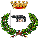 COMUNE DI RACALECOMUNE DI RACALECOMUNE DI RACALECOMUNE DI RACALECONTO DEL BILANCIO 2023CONTO DEL BILANCIO 2023CONTO DEL BILANCIO 2023CONTO DEL BILANCIO 2023CONTO DEL BILANCIO 2023CONTO DEL BILANCIO 202327/06/202327/06/202327/06/2023Pagina 1 di 15Pagina 1 di 15Pagina 1 di 15Pagina 1 di 15Pagina 1 di 15Pagina 1 di 15GESTIONE DELLE SPESEGESTIONE DELLE SPESEGESTIONE DELLE SPESEGESTIONE DELLE SPESEGESTIONE DELLE SPESEGESTIONE DELLE SPESEGESTIONE DELLE SPESEGESTIONE DELLE SPESEGESTIONE DELLE SPESEGESTIONE DELLE SPESEGESTIONE DELLE SPESEGESTIONE DELLE SPESEGESTIONE DELLE SPESEGESTIONE DELLE SPESEGESTIONE DELLE SPESEGESTIONE DELLE SPESEGESTIONE DELLE SPESEGESTIONE DELLE SPESEGESTIONE DELLE SPESEGESTIONE DELLE SPESEGESTIONE DELLE SPESEGESTIONE DELLE SPESEGESTIONE DELLE SPESEGESTIONE DELLE SPESEGESTIONE DELLE SPESEGESTIONE DELLE SPESEGESTIONE DELLE SPESEGESTIONE DELLE SPESEGESTIONE DELLE SPESEGESTIONE DELLE SPESEGESTIONE DELLE SPESEGESTIONE DELLE SPESEGESTIONE DELLE SPESEGESTIONE DELLE SPESEGESTIONE DELLE SPESEGESTIONE DELLE SPESEGESTIONE DELLE SPESEGESTIONE DELLE SPESEMISSIONE, PROGRAMMA, TITOLOMISSIONE, PROGRAMMA, TITOLOMISSIONE, PROGRAMMA, TITOLOMISSIONE, PROGRAMMA, TITOLOMISSIONE, PROGRAMMA, TITOLODENOMINAZIONEDENOMINAZIONERESIDUI PASSIVI AL 
01/01/2023 (RS)RESIDUI PASSIVI AL 
01/01/2023 (RS)RESIDUI PASSIVI AL 
01/01/2023 (RS)RESIDUI PASSIVI AL 
01/01/2023 (RS)PAGAMENTI IN
C/RESIDUI (PR)PAGAMENTI IN
C/RESIDUI (PR)RIACCERTAMENTI RESIDUI (R)(1)RIACCERTAMENTI RESIDUI (R)(1)RIACCERTAMENTI RESIDUI (R)(1)RESIDUI PASSIVI DA ESERCIZI PRECEDENTI (EP = RS-PR+R)RESIDUI PASSIVI DA ESERCIZI PRECEDENTI (EP = RS-PR+R)RESIDUI PASSIVI DA ESERCIZI PRECEDENTI (EP = RS-PR+R)RESIDUI PASSIVI DA ESERCIZI PRECEDENTI (EP = RS-PR+R)RESIDUI PASSIVI DA ESERCIZI PRECEDENTI (EP = RS-PR+R)RESIDUI PASSIVI DA ESERCIZI PRECEDENTI (EP = RS-PR+R)RESIDUI PASSIVI DA ESERCIZI PRECEDENTI (EP = RS-PR+R)MISSIONE, PROGRAMMA, TITOLOMISSIONE, PROGRAMMA, TITOLOMISSIONE, PROGRAMMA, TITOLOMISSIONE, PROGRAMMA, TITOLOMISSIONE, PROGRAMMA, TITOLODENOMINAZIONEDENOMINAZIONEPREVISIONI DEFINITIVE DI COMPETENZA (CP)PREVISIONI DEFINITIVE DI COMPETENZA (CP)PREVISIONI DEFINITIVE DI COMPETENZA (CP)PREVISIONI DEFINITIVE DI COMPETENZA (CP)PAGAMENTI IN
C/COMPETENZA (PC)PAGAMENTI IN
C/COMPETENZA (PC)IMPEGNI (I)(2)IMPEGNI (I)(2)IMPEGNI (I)(2)ECONOMIE DI COMPETENZA (ECP = CP-I-FPV)ECONOMIE DI COMPETENZA (ECP = CP-I-FPV)ECONOMIE DI COMPETENZA (ECP = CP-I-FPV)ECONOMIE DI COMPETENZA (ECP = CP-I-FPV)ECONOMIE DI COMPETENZA (ECP = CP-I-FPV)RESIDUI PASSIVI DA ESERCIZIO DI COMPETENZA (EC = I-PC)RESIDUI PASSIVI DA ESERCIZIO DI COMPETENZA (EC = I-PC)RESIDUI PASSIVI DA ESERCIZIO DI COMPETENZA (EC = I-PC)RESIDUI PASSIVI DA ESERCIZIO DI COMPETENZA (EC = I-PC)RESIDUI PASSIVI DA ESERCIZIO DI COMPETENZA (EC = I-PC)RESIDUI PASSIVI DA ESERCIZIO DI COMPETENZA (EC = I-PC)RESIDUI PASSIVI DA ESERCIZIO DI COMPETENZA (EC = I-PC)MISSIONE, PROGRAMMA, TITOLOMISSIONE, PROGRAMMA, TITOLOMISSIONE, PROGRAMMA, TITOLOMISSIONE, PROGRAMMA, TITOLOMISSIONE, PROGRAMMA, TITOLODENOMINAZIONEDENOMINAZIONEPREVISIONI DEFINITIVE DI CASSA (CS)PREVISIONI DEFINITIVE DI CASSA (CS)PREVISIONI DEFINITIVE DI CASSA (CS)PREVISIONI DEFINITIVE DI CASSA (CS)TOTALE PAGAMENTI
(TP = PR+PC)TOTALE PAGAMENTI
(TP = PR+PC)FONDO PLURIENNALE VINCOLATO (FPV)(3)FONDO PLURIENNALE VINCOLATO (FPV)(3)FONDO PLURIENNALE VINCOLATO (FPV)(3)TOTALE RESIDUI PASSIVI DA RIPORTARE (TR = EP+EC)TOTALE RESIDUI PASSIVI DA RIPORTARE (TR = EP+EC)TOTALE RESIDUI PASSIVI DA RIPORTARE (TR = EP+EC)TOTALE RESIDUI PASSIVI DA RIPORTARE (TR = EP+EC)TOTALE RESIDUI PASSIVI DA RIPORTARE (TR = EP+EC)TOTALE RESIDUI PASSIVI DA RIPORTARE (TR = EP+EC)TOTALE RESIDUI PASSIVI DA RIPORTARE (TR = EP+EC)FONDO PLURIENNALE VINCOLATO (FPV)(3)FONDO PLURIENNALE VINCOLATO (FPV)(3)FONDO PLURIENNALE VINCOLATO (FPV)(3)DISAVANZO DI AMMINISTRAZIONEDISAVANZO DI AMMINISTRAZIONECPCPCP150.000,00DISAVANZO DERIVANTE DA DEBITO AUTORIZZATO E NON CONTRATTO (4)DISAVANZO DERIVANTE DA DEBITO AUTORIZZATO E NON CONTRATTO (4)DISAVANZO DERIVANTE DA DEBITO AUTORIZZATO E NON CONTRATTO (4)DISAVANZO DERIVANTE DA DEBITO AUTORIZZATO E NON CONTRATTO (4)CPCPCP0,00DISAVANZO DERIVANTE DA DEBITO AUTORIZZATO E NON CONTRATTO (4)DISAVANZO DERIVANTE DA DEBITO AUTORIZZATO E NON CONTRATTO (4)MISSIONE 01MISSIONE 01MISSIONE 01MISSIONE 01Servizi istituzionali, generali e di gestioneServizi istituzionali, generali e di gestioneServizi istituzionali, generali e di gestioneServizi istituzionali, generali e di gestioneServizi istituzionali, generali e di gestioneServizi istituzionali, generali e di gestioneServizi istituzionali, generali e di gestioneServizi istituzionali, generali e di gestioneServizi istituzionali, generali e di gestioneServizi istituzionali, generali e di gestioneServizi istituzionali, generali e di gestioneServizi istituzionali, generali e di gestioneServizi istituzionali, generali e di gestioneServizi istituzionali, generali e di gestioneServizi istituzionali, generali e di gestioneServizi istituzionali, generali e di gestioneServizi istituzionali, generali e di gestioneServizi istituzionali, generali e di gestioneServizi istituzionali, generali e di gestioneServizi istituzionali, generali e di gestioneServizi istituzionali, generali e di gestione0101   Programma 010101   Programma 010101   Programma 010101   Programma 01Organi istituzionaliOrgani istituzionaliOrgani istituzionaliOrgani istituzionaliOrgani istituzionaliOrgani istituzionaliOrgani istituzionaliOrgani istituzionaliOrgani istituzionaliOrgani istituzionaliOrgani istituzionaliOrgani istituzionaliOrgani istituzionaliOrgani istituzionaliOrgani istituzionaliOrgani istituzionaliOrgani istituzionaliOrgani istituzionaliOrgani istituzionaliOrgani istituzionaliOrgani istituzionaliTitolo 1Titolo 1Titolo 1Titolo 1Spese correntiSpese correntiRSRSRS79.823,25PR29.255,18R0,000,00EPEP50.568,0750.568,0750.568,0750.568,07Titolo 1Titolo 1Titolo 1Titolo 1Spese correntiSpese correntiCPCPCP263.190,00PC112.279,20I231.760,63231.760,63ECPECP31.429,3731.429,3731.429,37ECEC119.481,43119.481,43119.481,43119.481,43Spese correntiSpese correntiCPCPCP263.190,00PC112.279,20I231.760,63231.760,63ECPECP31.429,3731.429,3731.429,37ECEC119.481,43119.481,43119.481,43119.481,43Spese correntiSpese correntiCSCSCS351.092,36TP141.534,38FPV0,000,00TRTR170.049,50170.049,50170.049,50170.049,50CSCSCS351.092,36TP141.534,38FPV0,000,00TRTR170.049,50170.049,50170.049,50170.049,50Totale Programma 01Totale Programma 01Totale Programma 01Totale Programma 01Organi istituzionaliOrgani istituzionaliRSRSRS79.823,25PR29.255,18R0,000,00EPEP50.568,0750.568,0750.568,0750.568,07Totale Programma 01Totale Programma 01Totale Programma 01Totale Programma 01Organi istituzionaliOrgani istituzionaliCPCPCP263.190,00PC112.279,20I231.760,63231.760,63ECPECP31.429,3731.429,3731.429,37ECEC119.481,43119.481,43119.481,43119.481,43Organi istituzionaliOrgani istituzionaliCPCPCP263.190,00PC112.279,20I231.760,63231.760,63ECPECP31.429,3731.429,3731.429,37ECEC119.481,43119.481,43119.481,43119.481,43Organi istituzionaliOrgani istituzionaliCSCSCS351.092,36TP141.534,38FPV0,000,00TRTR170.049,50170.049,50170.049,50170.049,50CSCSCS351.092,36TP141.534,38FPV0,000,00TRTR170.049,50170.049,50170.049,50170.049,50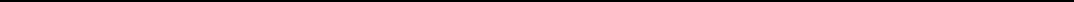 0102   Programma 020102   Programma 020102   Programma 020102   Programma 02Segreteria generaleSegreteria generaleSegreteria generaleSegreteria generaleSegreteria generaleSegreteria generaleSegreteria generaleSegreteria generaleSegreteria generaleSegreteria generaleSegreteria generaleSegreteria generaleSegreteria generaleSegreteria generaleSegreteria generaleSegreteria generaleSegreteria generaleSegreteria generaleSegreteria generaleSegreteria generaleSegreteria generaleTitolo 1Titolo 1Titolo 1Titolo 1Spese correntiSpese correntiRSRSRS296.450,19PR147.704,83R0,000,00EPEP148.745,36148.745,36148.745,36148.745,36Titolo 1Titolo 1Titolo 1Titolo 1Spese correntiSpese correntiCPCPCP814.291,10PC215.931,71I342.458,98342.458,98ECPECP471.832,12471.832,12471.832,12ECEC126.527,27126.527,27126.527,27126.527,27Spese correntiSpese correntiCPCPCP814.291,10PC215.931,71I342.458,98342.458,98ECPECP471.832,12471.832,12471.832,12ECEC126.527,27126.527,27126.527,27126.527,27Spese correntiSpese correntiCSCSCS1.121.873,78TP363.636,54FPV0,000,00TRTR275.272,63275.272,63275.272,63275.272,63CSCSCS1.121.873,78TP363.636,54FPV0,000,00TRTR275.272,63275.272,63275.272,63275.272,63RSRSRS1.497,90PR735,90R0,000,00EPEP762,00762,00762,00762,00Titolo 2Titolo 2Titolo 2Titolo 2Spese in conto capitaleSpese in conto capitaleRSRSRS1.497,90PR735,90R0,000,00EPEP762,00762,00762,00762,00Titolo 2Titolo 2Titolo 2Titolo 2Spese in conto capitaleSpese in conto capitaleCPCPCP0,00PC0,00I0,000,00ECPECP0,000,000,00ECEC0,000,000,000,00Spese in conto capitaleSpese in conto capitaleCPCPCP0,00PC0,00I0,000,00ECPECP0,000,000,00ECEC0,000,000,000,00Spese in conto capitaleSpese in conto capitaleCSCSCS1.497,90TP735,90FPV0,000,00TRTR762,00762,00762,00762,00CSCSCS1.497,90TP735,90FPV0,000,00TRTR762,00762,00762,00762,00Totale Programma 02Totale Programma 02Totale Programma 02Totale Programma 02Segreteria generaleSegreteria generaleRSRSRS297.948,09PR148.440,73R0,000,00EPEP149.507,36149.507,36149.507,36149.507,36Totale Programma 02Totale Programma 02Totale Programma 02Totale Programma 02Segreteria generaleSegreteria generaleCPCPCP814.291,10PC215.931,71I342.458,98342.458,98ECPECP471.832,12471.832,12471.832,12ECEC126.527,27126.527,27126.527,27126.527,27Segreteria generaleSegreteria generaleCPCPCP814.291,10PC215.931,71I342.458,98342.458,98ECPECP471.832,12471.832,12471.832,12ECEC126.527,27126.527,27126.527,27126.527,27Segreteria generaleSegreteria generaleCSCSCS1.123.371,68TP364.372,44FPV0,000,00TRTR276.034,63276.034,63276.034,63276.034,63CSCSCS1.123.371,68TP364.372,44FPV0,000,00TRTR276.034,63276.034,63276.034,63276.034,630103   Programma 030103   Programma 030103   Programma 030103   Programma 03Gestione economica, finanziaria,  programmazione, provveditoratoGestione economica, finanziaria,  programmazione, provveditoratoGestione economica, finanziaria,  programmazione, provveditoratoGestione economica, finanziaria,  programmazione, provveditoratoGestione economica, finanziaria,  programmazione, provveditoratoGestione economica, finanziaria,  programmazione, provveditoratoGestione economica, finanziaria,  programmazione, provveditoratoGestione economica, finanziaria,  programmazione, provveditoratoGestione economica, finanziaria,  programmazione, provveditoratoGestione economica, finanziaria,  programmazione, provveditoratoGestione economica, finanziaria,  programmazione, provveditoratoGestione economica, finanziaria,  programmazione, provveditoratoGestione economica, finanziaria,  programmazione, provveditoratoGestione economica, finanziaria,  programmazione, provveditoratoGestione economica, finanziaria,  programmazione, provveditoratoGestione economica, finanziaria,  programmazione, provveditoratoGestione economica, finanziaria,  programmazione, provveditoratoGestione economica, finanziaria,  programmazione, provveditoratoGestione economica, finanziaria,  programmazione, provveditoratoGestione economica, finanziaria,  programmazione, provveditoratoGestione economica, finanziaria,  programmazione, provveditoratoTitolo 1Titolo 1Titolo 1Titolo 1Spese correntiSpese correntiRSRSRS95.564,92PR39.700,58R0,000,00EPEP55.864,3455.864,3455.864,3455.864,34Titolo 1Titolo 1Titolo 1Titolo 1Spese correntiSpese correntiCPCPCP238.250,00PC77.345,41I132.661,99132.661,99ECPECP105.588,01105.588,01105.588,01ECEC55.316,5855.316,5855.316,5855.316,58Spese correntiSpese correntiCPCPCP238.250,00PC77.345,41I132.661,99132.661,99ECPECP105.588,01105.588,01105.588,01ECEC55.316,5855.316,5855.316,5855.316,58Spese correntiSpese correntiCSCSCS319.021,41TP117.045,99FPV0,000,00TRTR111.180,92111.180,92111.180,92111.180,92CSCSCS319.021,41TP117.045,99FPV0,000,00TRTR111.180,92111.180,92111.180,92111.180,92Totale Programma 03Totale Programma 03Totale Programma 03Totale Programma 03Gestione economica, finanziaria,  programmazione, provveditoratoGestione economica, finanziaria,  programmazione, provveditoratoRSRSRS95.564,92PR39.700,58R0,000,00EPEP55.864,3455.864,3455.864,3455.864,34Totale Programma 03Totale Programma 03Totale Programma 03Totale Programma 03Gestione economica, finanziaria,  programmazione, provveditoratoGestione economica, finanziaria,  programmazione, provveditoratoCPCPCP238.250,00PC77.345,41I132.661,99132.661,99ECPECP105.588,01105.588,01105.588,01ECEC55.316,5855.316,5855.316,5855.316,58Gestione economica, finanziaria,  programmazione, provveditoratoGestione economica, finanziaria,  programmazione, provveditoratoCPCPCP238.250,00PC77.345,41I132.661,99132.661,99ECPECP105.588,01105.588,01105.588,01ECEC55.316,5855.316,5855.316,5855.316,58Gestione economica, finanziaria,  programmazione, provveditoratoGestione economica, finanziaria,  programmazione, provveditoratoCSCSCS319.021,41TP117.045,99FPV0,000,00TRTR111.180,92111.180,92111.180,92111.180,92CSCSCS319.021,41TP117.045,99FPV0,000,00TRTR111.180,92111.180,92111.180,92111.180,920104   Programma 040104   Programma 040104   Programma 040104   Programma 04Gestione delle entrate tributarie e servizi fiscaliGestione delle entrate tributarie e servizi fiscaliGestione delle entrate tributarie e servizi fiscaliGestione delle entrate tributarie e servizi fiscaliGestione delle entrate tributarie e servizi fiscaliGestione delle entrate tributarie e servizi fiscaliGestione delle entrate tributarie e servizi fiscaliGestione delle entrate tributarie e servizi fiscaliGestione delle entrate tributarie e servizi fiscaliGestione delle entrate tributarie e servizi fiscaliGestione delle entrate tributarie e servizi fiscaliGestione delle entrate tributarie e servizi fiscaliGestione delle entrate tributarie e servizi fiscaliGestione delle entrate tributarie e servizi fiscaliGestione delle entrate tributarie e servizi fiscaliGestione delle entrate tributarie e servizi fiscaliGestione delle entrate tributarie e servizi fiscaliGestione delle entrate tributarie e servizi fiscaliGestione delle entrate tributarie e servizi fiscaliGestione delle entrate tributarie e servizi fiscaliGestione delle entrate tributarie e servizi fiscaliTitolo 1Titolo 1Titolo 1Titolo 1Spese correntiSpese correntiRSRSRS11.775,15PR4.205,09R0,000,00EPEP7.570,067.570,067.570,067.570,06Titolo 1Titolo 1Titolo 1Titolo 1Spese correntiSpese correntiCPCPCP202.400,00PC76.684,39I89.466,4189.466,41ECPECP112.933,59112.933,59112.933,59ECEC12.782,0212.782,0212.782,0212.782,02Spese correntiSpese correntiCPCPCP202.400,00PC76.684,39I89.466,4189.466,41ECPECP112.933,59112.933,59112.933,59ECEC12.782,0212.782,0212.782,0212.782,02Spese correntiSpese correntiCSCSCS211.938,96TP80.889,48FPV0,000,00TRTR20.352,0820.352,0820.352,0820.352,08CSCSCS211.938,96TP80.889,48FPV0,000,00TRTR20.352,0820.352,0820.352,0820.352,08Totale Programma 04Totale Programma 04Totale Programma 04Totale Programma 04Gestione delle entrate tributarie e servizi fiscaliGestione delle entrate tributarie e servizi fiscaliRSRSRS11.775,15PR4.205,09R0,000,00EPEP7.570,067.570,067.570,067.570,06Totale Programma 04Totale Programma 04Totale Programma 04Totale Programma 04Gestione delle entrate tributarie e servizi fiscaliGestione delle entrate tributarie e servizi fiscaliCPCPCP202.400,00PC76.684,39I89.466,4189.466,41ECPECP112.933,59112.933,59112.933,59ECEC12.782,0212.782,0212.782,0212.782,02Gestione delle entrate tributarie e servizi fiscaliGestione delle entrate tributarie e servizi fiscaliCPCPCP202.400,00PC76.684,39I89.466,4189.466,41ECPECP112.933,59112.933,59112.933,59ECEC12.782,0212.782,0212.782,0212.782,02Gestione delle entrate tributarie e servizi fiscaliGestione delle entrate tributarie e servizi fiscaliCSCSCS211.938,96TP80.889,48FPV0,000,00TRTR20.352,0820.352,0820.352,0820.352,08CSCSCS211.938,96TP80.889,48FPV0,000,00TRTR20.352,0820.352,0820.352,0820.352,080105   Programma 050105   Programma 050105   Programma 050105   Programma 05Gestione dei beni demaniali e patrimonialiGestione dei beni demaniali e patrimonialiGestione dei beni demaniali e patrimonialiGestione dei beni demaniali e patrimonialiGestione dei beni demaniali e patrimonialiGestione dei beni demaniali e patrimonialiGestione dei beni demaniali e patrimonialiGestione dei beni demaniali e patrimonialiGestione dei beni demaniali e patrimonialiGestione dei beni demaniali e patrimonialiGestione dei beni demaniali e patrimonialiGestione dei beni demaniali e patrimonialiGestione dei beni demaniali e patrimonialiGestione dei beni demaniali e patrimonialiGestione dei beni demaniali e patrimonialiGestione dei beni demaniali e patrimonialiGestione dei beni demaniali e patrimonialiGestione dei beni demaniali e patrimonialiGestione dei beni demaniali e patrimonialiGestione dei beni demaniali e patrimonialiGestione dei beni demaniali e patrimonialiRSRSRS72.044,58PR51.248,50R0,000,00EPEP20.796,0820.796,0820.796,0820.796,08Titolo 1Titolo 1Titolo 1Titolo 1Spese correntiSpese correntiRSRSRS72.044,58PR51.248,50R0,000,00EPEP20.796,0820.796,0820.796,0820.796,08Titolo 1Titolo 1Titolo 1Titolo 1Spese correntiSpese correntiCPCPCP104.800,00PC2.930,65I29.838,7529.838,75ECPECP74.961,2574.961,2574.961,25ECEC26.908,1026.908,1026.908,1026.908,10Spese correntiSpese correntiCPCPCP104.800,00PC2.930,65I29.838,7529.838,75ECPECP74.961,2574.961,2574.961,25ECEC26.908,1026.908,1026.908,1026.908,10Spese correntiSpese correntiCSCSCS177.172,17TP54.179,15FPV0,000,00TRTR47.704,1847.704,1847.704,1847.704,18CSCSCS177.172,17TP54.179,15FPV0,000,00TRTR47.704,1847.704,1847.704,1847.704,18Titolo 2Titolo 2Titolo 2Titolo 2Spese in conto capitaleSpese in conto capitaleRSRSRS79.271,24PR13.022,91R0,000,00EPEP66.248,3366.248,3366.248,3366.248,33Titolo 2Titolo 2Titolo 2Titolo 2Spese in conto capitaleSpese in conto capitaleCPCPCP935.926,39PC62.327,19I619.912,55619.912,55ECPECP316.013,84316.013,84316.013,84ECEC557.585,36557.585,36557.585,36557.585,36Spese in conto capitaleSpese in conto capitaleCPCPCP935.926,39PC62.327,19I619.912,55619.912,55ECPECP316.013,84316.013,84316.013,84ECEC557.585,36557.585,36557.585,36557.585,36Spese in conto capitaleSpese in conto capitaleCSCSCS715.197,63TP75.350,10FPV0,000,00TRTR623.833,69623.833,69623.833,69623.833,69CSCSCS715.197,63TP75.350,10FPV0,000,00TRTR623.833,69623.833,69623.833,69623.833,69Totale Programma 05Totale Programma 05Totale Programma 05Totale Programma 05Gestione dei beni demaniali e patrimonialiGestione dei beni demaniali e patrimonialiRSRSRS151.315,82PR64.271,41R0,000,00EPEP87.044,4187.044,4187.044,4187.044,41Totale Programma 05Totale Programma 05Totale Programma 05Totale Programma 05Gestione dei beni demaniali e patrimonialiGestione dei beni demaniali e patrimonialiCPCPCP1.040.726,39PC65.257,84I649.751,30649.751,30ECPECP390.975,09390.975,09390.975,09ECEC584.493,46584.493,46584.493,46584.493,46Gestione dei beni demaniali e patrimonialiGestione dei beni demaniali e patrimonialiCPCPCP1.040.726,39PC65.257,84I649.751,30649.751,30ECPECP390.975,09390.975,09390.975,09ECEC584.493,46584.493,46584.493,46584.493,46Gestione dei beni demaniali e patrimonialiGestione dei beni demaniali e patrimonialiCSCSCS892.369,80TP129.529,25FPV0,000,00TRTR671.537,87671.537,87671.537,87671.537,87CSCSCS892.369,80TP129.529,25FPV0,000,00TRTR671.537,87671.537,87671.537,87671.537,870106   Programma 060106   Programma 060106   Programma 060106   Programma 06Ufficio tecnicoUfficio tecnicoUfficio tecnicoUfficio tecnicoUfficio tecnicoUfficio tecnicoUfficio tecnicoUfficio tecnicoUfficio tecnicoUfficio tecnicoUfficio tecnicoUfficio tecnicoUfficio tecnicoUfficio tecnicoUfficio tecnicoUfficio tecnicoUfficio tecnicoUfficio tecnicoUfficio tecnicoUfficio tecnicoUfficio tecnicoTitolo 1Titolo 1Titolo 1Titolo 1Spese correntiSpese correntiRSRSRS57.322,44PR25.974,99R0,000,00EPEP31.347,4531.347,4531.347,4531.347,45Titolo 1Titolo 1Titolo 1Titolo 1Spese correntiSpese correntiCPCPCP360.249,81PC96.823,24I229.198,23229.198,23ECPECP131.051,58131.051,58131.051,58ECEC132.374,99132.374,99132.374,99132.374,99Spese correntiSpese correntiCPCPCP360.249,81PC96.823,24I229.198,23229.198,23ECPECP131.051,58131.051,58131.051,58ECEC132.374,99132.374,99132.374,99132.374,99Spese correntiSpese correntiCSCSCS413.049,74TP122.798,23FPV0,000,00TRTR163.722,44163.722,44163.722,44163.722,44CSCSCS413.049,74TP122.798,23FPV0,000,00TRTR163.722,44163.722,44163.722,44163.722,44RSRSRS0,00PR0,00R0,000,00EPEP0,000,000,000,00Titolo 2Titolo 2Titolo 2Titolo 2Spese in conto capitaleSpese in conto capitaleRSRSRS0,00PR0,00R0,000,00EPEP0,000,000,000,00Titolo 2Titolo 2Titolo 2Titolo 2Spese in conto capitaleSpese in conto capitaleCPCPCP700.000,00PC0,00I700.000,00700.000,00ECPECP0,000,000,00ECEC700.000,00700.000,00700.000,00700.000,00Spese in conto capitaleSpese in conto capitaleCPCPCP700.000,00PC0,00I700.000,00700.000,00ECPECP0,000,000,00ECEC700.000,00700.000,00700.000,00700.000,00Spese in conto capitaleSpese in conto capitaleCSCSCS700.000,00TP0,00FPV0,000,00TRTR700.000,00700.000,00700.000,00700.000,00CSCSCS700.000,00TP0,00FPV0,000,00TRTR700.000,00700.000,00700.000,00700.000,00Totale Programma 06Totale Programma 06Totale Programma 06Totale Programma 06Ufficio tecnicoUfficio tecnicoRSRSRS57.322,44PR25.974,99R0,000,00EPEP31.347,4531.347,4531.347,4531.347,45Totale Programma 06Totale Programma 06Totale Programma 06Totale Programma 06Ufficio tecnicoUfficio tecnicoCPCPCP1.060.249,81PC96.823,24I929.198,23929.198,23ECPECP131.051,58131.051,58131.051,58ECEC832.374,99832.374,99832.374,99832.374,99Ufficio tecnicoUfficio tecnicoCPCPCP1.060.249,81PC96.823,24I929.198,23929.198,23ECPECP131.051,58131.051,58131.051,58ECEC832.374,99832.374,99832.374,99832.374,99Ufficio tecnicoUfficio tecnicoCSCSCS1.113.049,74TP122.798,23FPV0,000,00TRTR863.722,44863.722,44863.722,44863.722,44CSCSCS1.113.049,74TP122.798,23FPV0,000,00TRTR863.722,44863.722,44863.722,44863.722,440107   Programma 070107   Programma 070107   Programma 070107   Programma 07Elezioni e consultazioni popolari - Anagrafe e stato civileElezioni e consultazioni popolari - Anagrafe e stato civileElezioni e consultazioni popolari - Anagrafe e stato civileElezioni e consultazioni popolari - Anagrafe e stato civileElezioni e consultazioni popolari - Anagrafe e stato civileElezioni e consultazioni popolari - Anagrafe e stato civileElezioni e consultazioni popolari - Anagrafe e stato civileElezioni e consultazioni popolari - Anagrafe e stato civileElezioni e consultazioni popolari - Anagrafe e stato civileElezioni e consultazioni popolari - Anagrafe e stato civileElezioni e consultazioni popolari - Anagrafe e stato civileElezioni e consultazioni popolari - Anagrafe e stato civileElezioni e consultazioni popolari - Anagrafe e stato civileElezioni e consultazioni popolari - Anagrafe e stato civileElezioni e consultazioni popolari - Anagrafe e stato civileElezioni e consultazioni popolari - Anagrafe e stato civileElezioni e consultazioni popolari - Anagrafe e stato civileElezioni e consultazioni popolari - Anagrafe e stato civileElezioni e consultazioni popolari - Anagrafe e stato civileElezioni e consultazioni popolari - Anagrafe e stato civileElezioni e consultazioni popolari - Anagrafe e stato civileTitolo 1Titolo 1Titolo 1Titolo 1Spese correntiSpese correntiRSRSRS44.599,19PR23.630,66R0,000,00EPEP20.968,5320.968,5320.968,5320.968,53Titolo 1Titolo 1Titolo 1Titolo 1Spese correntiSpese correntiCPCPCP153.510,00PC43.509,35I82.351,8582.351,85ECPECP71.158,1571.158,1571.158,15ECEC38.842,5038.842,5038.842,5038.842,50Spese correntiSpese correntiCPCPCP153.510,00PC43.509,35I82.351,8582.351,85ECPECP71.158,1571.158,1571.158,15ECEC38.842,5038.842,5038.842,5038.842,50Spese correntiSpese correntiCSCSCS199.440,23TP67.140,01FPV0,000,00TRTR59.811,0359.811,0359.811,0359.811,03CSCSCS199.440,23TP67.140,01FPV0,000,00TRTR59.811,0359.811,0359.811,0359.811,03Totale Programma 07Totale Programma 07Totale Programma 07Totale Programma 07Elezioni e consultazioni popolari - Anagrafe e stato civileElezioni e consultazioni popolari - Anagrafe e stato civileRSRSRS44.599,19PR23.630,66R0,000,00EPEP20.968,5320.968,5320.968,5320.968,53Totale Programma 07Totale Programma 07Totale Programma 07Totale Programma 07Elezioni e consultazioni popolari - Anagrafe e stato civileElezioni e consultazioni popolari - Anagrafe e stato civileCPCPCP153.510,00PC43.509,35I82.351,8582.351,85ECPECP71.158,1571.158,1571.158,15ECEC38.842,5038.842,5038.842,5038.842,50Elezioni e consultazioni popolari - Anagrafe e stato civileElezioni e consultazioni popolari - Anagrafe e stato civileCPCPCP153.510,00PC43.509,35I82.351,8582.351,85ECPECP71.158,1571.158,1571.158,15ECEC38.842,5038.842,5038.842,5038.842,50Elezioni e consultazioni popolari - Anagrafe e stato civileElezioni e consultazioni popolari - Anagrafe e stato civileCSCSCS199.440,23TP67.140,01FPV0,000,00TRTR59.811,0359.811,0359.811,0359.811,03CSCSCS199.440,23TP67.140,01FPV0,000,00TRTR59.811,0359.811,0359.811,0359.811,030110   Programma 100110   Programma 100110   Programma 100110   Programma 10Risorse umaneRisorse umaneRisorse umaneRisorse umaneRisorse umaneRisorse umaneRisorse umaneRisorse umaneRisorse umaneRisorse umaneRisorse umaneRisorse umaneRisorse umaneRisorse umaneRisorse umaneRisorse umaneRisorse umaneRisorse umaneRisorse umaneRisorse umaneRisorse umaneTitolo 1Titolo 1Titolo 1Titolo 1Spese correntiSpese correntiRSRSRS0,00PR0,00R0,000,00EPEP0,000,000,000,00Titolo 1Titolo 1Titolo 1Titolo 1Spese correntiSpese correntiCPCPCP33.000,00PC1.878,67I8.296,078.296,07ECPECP24.703,9324.703,9324.703,93ECEC6.417,406.417,406.417,406.417,40Spese correntiSpese correntiCPCPCP33.000,00PC1.878,67I8.296,078.296,07ECPECP24.703,9324.703,9324.703,93ECEC6.417,406.417,406.417,406.417,40Spese correntiSpese correntiCSCSCS33.000,00TP1.878,67FPV0,000,00TRTR6.417,406.417,406.417,406.417,40CSCSCS33.000,00TP1.878,67FPV0,000,00TRTR6.417,406.417,406.417,406.417,40Totale Programma 10Totale Programma 10Totale Programma 10Totale Programma 10Risorse umaneRisorse umaneRSRSRS0,00PR0,00R0,000,00EPEP0,000,000,000,00Totale Programma 10Totale Programma 10Totale Programma 10Totale Programma 10Risorse umaneRisorse umaneCPCPCP33.000,00PC1.878,67I8.296,078.296,07ECPECP24.703,9324.703,9324.703,93ECEC6.417,406.417,406.417,406.417,40Risorse umaneRisorse umaneCPCPCP33.000,00PC1.878,67I8.296,078.296,07ECPECP24.703,9324.703,9324.703,93ECEC6.417,406.417,406.417,406.417,40Risorse umaneRisorse umaneCSCSCS33.000,00TP1.878,67FPV0,000,00TRTR6.417,406.417,406.417,406.417,40CSCSCS33.000,00TP1.878,67FPV0,000,00TRTR6.417,406.417,406.417,406.417,400111   Programma 110111   Programma 110111   Programma 110111   Programma 11Altri servizi generaliAltri servizi generaliAltri servizi generaliAltri servizi generaliAltri servizi generaliAltri servizi generaliAltri servizi generaliAltri servizi generaliAltri servizi generaliAltri servizi generaliAltri servizi generaliAltri servizi generaliAltri servizi generaliAltri servizi generaliAltri servizi generaliAltri servizi generaliAltri servizi generaliAltri servizi generaliAltri servizi generaliAltri servizi generaliAltri servizi generaliRSRSRS74.570,48PR58.962,77R0,000,00EPEP15.607,7115.607,7115.607,7115.607,71Titolo 1Titolo 1Titolo 1Titolo 1Spese correntiSpese correntiRSRSRS74.570,48PR58.962,77R0,000,00EPEP15.607,7115.607,7115.607,7115.607,71Titolo 1Titolo 1Titolo 1Titolo 1Spese correntiSpese correntiCPCPCP298.465,00PC8.165,22I219.530,67219.530,67ECPECP78.934,3378.934,3378.934,33ECEC211.365,45211.365,45211.365,45211.365,45Spese correntiSpese correntiCPCPCP298.465,00PC8.165,22I219.530,67219.530,67ECPECP78.934,3378.934,3378.934,33ECEC211.365,45211.365,45211.365,45211.365,45Spese correntiSpese correntiCSCSCS373.035,48TP67.127,99FPV0,000,00TRTR226.973,16226.973,16226.973,16226.973,16CSCSCS373.035,48TP67.127,99FPV0,000,00TRTR226.973,16226.973,16226.973,16226.973,16Titolo 2Titolo 2Titolo 2Titolo 2Spese in conto capitaleSpese in conto capitaleRSRSRS8.946,95PR0,00R0,000,00EPEP8.946,958.946,958.946,958.946,95Titolo 2Titolo 2Titolo 2Titolo 2Spese in conto capitaleSpese in conto capitaleCPCPCP0,00PC0,00I0,000,00ECPECP0,000,000,00ECEC0,000,000,000,00Spese in conto capitaleSpese in conto capitaleCPCPCP0,00PC0,00I0,000,00ECPECP0,000,000,00ECEC0,000,000,000,00Spese in conto capitaleSpese in conto capitaleCSCSCS8.946,95TP0,00FPV0,000,00TRTR8.946,958.946,958.946,958.946,95CSCSCS8.946,95TP0,00FPV0,000,00TRTR8.946,958.946,958.946,958.946,95Totale Programma 11Totale Programma 11Totale Programma 11Totale Programma 11Altri servizi generaliAltri servizi generaliRSRSRS83.517,43PR58.962,77R0,000,00EPEP24.554,6624.554,6624.554,6624.554,66Totale Programma 11Totale Programma 11Totale Programma 11Totale Programma 11Altri servizi generaliAltri servizi generaliCPCPCP298.465,00PC8.165,22I219.530,67219.530,67ECPECP78.934,3378.934,3378.934,33ECEC211.365,45211.365,45211.365,45211.365,45Altri servizi generaliAltri servizi generaliCPCPCP298.465,00PC8.165,22I219.530,67219.530,67ECPECP78.934,3378.934,3378.934,33ECEC211.365,45211.365,45211.365,45211.365,45Altri servizi generaliAltri servizi generaliCSCSCS381.982,43TP67.127,99FPV0,000,00TRTR235.920,11235.920,11235.920,11235.920,11CSCSCS381.982,43TP67.127,99FPV0,000,00TRTR235.920,11235.920,11235.920,11235.920,11TOTALE MISSIONE 01TOTALE MISSIONE 01TOTALE MISSIONE 01TOTALE MISSIONE 01Servizi istituzionali, generali e di gestioneServizi istituzionali, generali e di gestioneRSRSRS821.866,29PR394.441,41R0,000,00EPEP427.424,88427.424,88427.424,88427.424,88TOTALE MISSIONE 01TOTALE MISSIONE 01TOTALE MISSIONE 01TOTALE MISSIONE 01Servizi istituzionali, generali e di gestioneServizi istituzionali, generali e di gestioneCPCPCP4.104.082,30PC697.875,03I2.685.476,132.685.476,13ECPECP1.418.606,171.418.606,171.418.606,17ECEC1.987.601,101.987.601,101.987.601,101.987.601,10Servizi istituzionali, generali e di gestioneServizi istituzionali, generali e di gestioneCPCPCP4.104.082,30PC697.875,03I2.685.476,132.685.476,13ECPECP1.418.606,171.418.606,171.418.606,17ECEC1.987.601,101.987.601,101.987.601,101.987.601,10Servizi istituzionali, generali e di gestioneServizi istituzionali, generali e di gestioneCSCSCS4.625.266,61TP1.092.316,44FPV0,000,00TRTR2.415.025,982.415.025,982.415.025,982.415.025,98CSCSCS4.625.266,61TP1.092.316,44FPV0,000,00TRTR2.415.025,982.415.025,982.415.025,982.415.025,98MISSIONE 03MISSIONE 03MISSIONE 03MISSIONE 03Ordine pubblico e sicurezzaOrdine pubblico e sicurezzaOrdine pubblico e sicurezzaOrdine pubblico e sicurezzaOrdine pubblico e sicurezzaOrdine pubblico e sicurezzaOrdine pubblico e sicurezzaOrdine pubblico e sicurezzaOrdine pubblico e sicurezzaOrdine pubblico e sicurezzaOrdine pubblico e sicurezzaOrdine pubblico e sicurezzaOrdine pubblico e sicurezzaOrdine pubblico e sicurezzaOrdine pubblico e sicurezzaOrdine pubblico e sicurezzaOrdine pubblico e sicurezzaOrdine pubblico e sicurezzaOrdine pubblico e sicurezzaOrdine pubblico e sicurezzaOrdine pubblico e sicurezza0301   Programma 010301   Programma 010301   Programma 010301   Programma 01Polizia locale e amministrativaPolizia locale e amministrativaPolizia locale e amministrativaPolizia locale e amministrativaPolizia locale e amministrativaPolizia locale e amministrativaPolizia locale e amministrativaPolizia locale e amministrativaPolizia locale e amministrativaPolizia locale e amministrativaPolizia locale e amministrativaPolizia locale e amministrativaPolizia locale e amministrativaPolizia locale e amministrativaPolizia locale e amministrativaPolizia locale e amministrativaPolizia locale e amministrativaPolizia locale e amministrativaPolizia locale e amministrativaPolizia locale e amministrativaPolizia locale e amministrativaRSRSRS50.087,26PR44.550,62R0,000,00EPEP5.536,645.536,645.536,645.536,64Titolo 1Titolo 1Titolo 1Titolo 1Spese correntiSpese correntiRSRSRS50.087,26PR44.550,62R0,000,00EPEP5.536,645.536,645.536,645.536,64Titolo 1Titolo 1Titolo 1Titolo 1Spese correntiSpese correntiCPCPCP282.852,00PC97.729,67I153.787,20153.787,20ECPECP129.064,80129.064,80129.064,80ECEC56.057,5356.057,5356.057,5356.057,53Spese correntiSpese correntiCPCPCP282.852,00PC97.729,67I153.787,20153.787,20ECPECP129.064,80129.064,80129.064,80ECEC56.057,5356.057,5356.057,5356.057,53Spese correntiSpese correntiCSCSCS328.077,85TP142.280,29FPV0,000,00TRTR61.594,1761.594,1761.594,1761.594,17CSCSCS328.077,85TP142.280,29FPV0,000,00TRTR61.594,1761.594,1761.594,1761.594,17Titolo 2Titolo 2Titolo 2Titolo 2Spese in conto capitaleSpese in conto capitaleRSRSRS11.089,80PR11.089,80R0,000,00EPEP0,000,000,000,00Titolo 2Titolo 2Titolo 2Titolo 2Spese in conto capitaleSpese in conto capitaleCPCPCP0,00PC0,00I0,000,00ECPECP0,000,000,00ECEC0,000,000,000,00Spese in conto capitaleSpese in conto capitaleCPCPCP0,00PC0,00I0,000,00ECPECP0,000,000,00ECEC0,000,000,000,00Spese in conto capitaleSpese in conto capitaleCSCSCS11.089,80TP11.089,80FPV0,000,00TRTR0,000,000,000,00CSCSCS11.089,80TP11.089,80FPV0,000,00TRTR0,000,000,000,00Totale Programma 01Totale Programma 01Totale Programma 01Totale Programma 01Polizia locale e amministrativaPolizia locale e amministrativaRSRSRS61.177,06PR55.640,42R0,000,00EPEP5.536,645.536,645.536,645.536,64Totale Programma 01Totale Programma 01Totale Programma 01Totale Programma 01Polizia locale e amministrativaPolizia locale e amministrativaCPCPCP282.852,00PC97.729,67I153.787,20153.787,20ECPECP129.064,80129.064,80129.064,80ECEC56.057,5356.057,5356.057,5356.057,53Polizia locale e amministrativaPolizia locale e amministrativaCPCPCP282.852,00PC97.729,67I153.787,20153.787,20ECPECP129.064,80129.064,80129.064,80ECEC56.057,5356.057,5356.057,5356.057,53Polizia locale e amministrativaPolizia locale e amministrativaCSCSCS339.167,65TP153.370,09FPV0,000,00TRTR61.594,1761.594,1761.594,1761.594,17CSCSCS339.167,65TP153.370,09FPV0,000,00TRTR61.594,1761.594,1761.594,1761.594,170302   Programma 020302   Programma 020302   Programma 020302   Programma 02Sistema integrato di sicurezza urbanaSistema integrato di sicurezza urbanaSistema integrato di sicurezza urbanaSistema integrato di sicurezza urbanaSistema integrato di sicurezza urbanaSistema integrato di sicurezza urbanaSistema integrato di sicurezza urbanaSistema integrato di sicurezza urbanaSistema integrato di sicurezza urbanaSistema integrato di sicurezza urbanaSistema integrato di sicurezza urbanaSistema integrato di sicurezza urbanaSistema integrato di sicurezza urbanaSistema integrato di sicurezza urbanaSistema integrato di sicurezza urbanaSistema integrato di sicurezza urbanaSistema integrato di sicurezza urbanaSistema integrato di sicurezza urbanaSistema integrato di sicurezza urbanaSistema integrato di sicurezza urbanaSistema integrato di sicurezza urbanaRSRSRS11.792,02PR3.481,56R0,000,00EPEP8.310,468.310,468.310,468.310,46Titolo 1Titolo 1Titolo 1Titolo 1Spese correntiSpese correntiRSRSRS11.792,02PR3.481,56R0,000,00EPEP8.310,468.310,468.310,468.310,46Titolo 1Titolo 1Titolo 1Titolo 1Spese correntiSpese correntiCPCPCP12.360,00PC2.861,80I9.011,809.011,80ECPECP3.348,203.348,203.348,20ECEC6.150,006.150,006.150,006.150,00Spese correntiSpese correntiCPCPCP12.360,00PC2.861,80I9.011,809.011,80ECPECP3.348,203.348,203.348,20ECEC6.150,006.150,006.150,006.150,00Spese correntiSpese correntiCSCSCS24.152,02TP6.343,36FPV0,000,00TRTR14.460,4614.460,4614.460,4614.460,46CSCSCS24.152,02TP6.343,36FPV0,000,00TRTR14.460,4614.460,4614.460,4614.460,46RSRSRS182.519,84PR0,00R0,000,00EPEP182.519,84182.519,84182.519,84182.519,84Titolo 2Titolo 2Titolo 2Titolo 2Spese in conto capitaleSpese in conto capitaleRSRSRS182.519,84PR0,00R0,000,00EPEP182.519,84182.519,84182.519,84182.519,84Titolo 2Titolo 2Titolo 2Titolo 2Spese in conto capitaleSpese in conto capitaleCPCPCP0,00PC0,00I0,000,00ECPECP0,000,000,00ECEC0,000,000,000,00Spese in conto capitaleSpese in conto capitaleCPCPCP0,00PC0,00I0,000,00ECPECP0,000,000,00ECEC0,000,000,000,00Spese in conto capitaleSpese in conto capitaleCSCSCS166.787,80TP0,00FPV0,000,00TRTR182.519,84182.519,84182.519,84182.519,84CSCSCS166.787,80TP0,00FPV0,000,00TRTR182.519,84182.519,84182.519,84182.519,84Totale Programma 02Totale Programma 02Totale Programma 02Totale Programma 02Sistema integrato di sicurezza urbanaSistema integrato di sicurezza urbanaRSRSRS194.311,86PR3.481,56R0,000,00EPEP190.830,30190.830,30190.830,30190.830,30Totale Programma 02Totale Programma 02Totale Programma 02Totale Programma 02Sistema integrato di sicurezza urbanaSistema integrato di sicurezza urbanaCPCPCP12.360,00PC2.861,80I9.011,809.011,80ECPECP3.348,203.348,203.348,20ECEC6.150,006.150,006.150,006.150,00Sistema integrato di sicurezza urbanaSistema integrato di sicurezza urbanaCPCPCP12.360,00PC2.861,80I9.011,809.011,80ECPECP3.348,203.348,203.348,20ECEC6.150,006.150,006.150,006.150,00Sistema integrato di sicurezza urbanaSistema integrato di sicurezza urbanaCSCSCS190.939,82TP6.343,36FPV0,000,00TRTR196.980,30196.980,30196.980,30196.980,30CSCSCS190.939,82TP6.343,36FPV0,000,00TRTR196.980,30196.980,30196.980,30196.980,30TOTALE MISSIONE 03TOTALE MISSIONE 03TOTALE MISSIONE 03TOTALE MISSIONE 03Ordine pubblico e sicurezzaOrdine pubblico e sicurezzaRSRSRS255.488,92PR59.121,98R0,000,00EPEP196.366,94196.366,94196.366,94196.366,94TOTALE MISSIONE 03TOTALE MISSIONE 03TOTALE MISSIONE 03TOTALE MISSIONE 03Ordine pubblico e sicurezzaOrdine pubblico e sicurezzaCPCPCP295.212,00PC100.591,47I162.799,00162.799,00ECPECP132.413,00132.413,00132.413,00ECEC62.207,5362.207,5362.207,5362.207,53Ordine pubblico e sicurezzaOrdine pubblico e sicurezzaCPCPCP295.212,00PC100.591,47I162.799,00162.799,00ECPECP132.413,00132.413,00132.413,00ECEC62.207,5362.207,5362.207,5362.207,53Ordine pubblico e sicurezzaOrdine pubblico e sicurezzaCSCSCS530.107,47TP159.713,45FPV0,000,00TRTR258.574,47258.574,47258.574,47258.574,47CSCSCS530.107,47TP159.713,45FPV0,000,00TRTR258.574,47258.574,47258.574,47258.574,47MISSIONE 04MISSIONE 04MISSIONE 04MISSIONE 04Istruzione e diritto allo studioIstruzione e diritto allo studioIstruzione e diritto allo studioIstruzione e diritto allo studioIstruzione e diritto allo studioIstruzione e diritto allo studioIstruzione e diritto allo studioIstruzione e diritto allo studioIstruzione e diritto allo studioIstruzione e diritto allo studioIstruzione e diritto allo studioIstruzione e diritto allo studioIstruzione e diritto allo studioIstruzione e diritto allo studioIstruzione e diritto allo studioIstruzione e diritto allo studioIstruzione e diritto allo studioIstruzione e diritto allo studioIstruzione e diritto allo studioIstruzione e diritto allo studioIstruzione e diritto allo studio0401   Programma 010401   Programma 010401   Programma 010401   Programma 01Istruzione prescolasticaIstruzione prescolasticaIstruzione prescolasticaIstruzione prescolasticaIstruzione prescolasticaIstruzione prescolasticaIstruzione prescolasticaIstruzione prescolasticaIstruzione prescolasticaIstruzione prescolasticaIstruzione prescolasticaIstruzione prescolasticaIstruzione prescolasticaIstruzione prescolasticaIstruzione prescolasticaIstruzione prescolasticaIstruzione prescolasticaIstruzione prescolasticaIstruzione prescolasticaIstruzione prescolasticaIstruzione prescolasticaRSRSRS60.105,43PR3.371,17R0,000,00EPEP56.734,2656.734,2656.734,2656.734,26Titolo 1Titolo 1Titolo 1Titolo 1Spese correntiSpese correntiRSRSRS60.105,43PR3.371,17R0,000,00EPEP56.734,2656.734,2656.734,2656.734,26Titolo 1Titolo 1Titolo 1Titolo 1Spese correntiSpese correntiCPCPCP3.700,00PC0,00I2.989,002.989,00ECPECP711,00711,00711,00ECEC2.989,002.989,002.989,002.989,00Spese correntiSpese correntiCPCPCP3.700,00PC0,00I2.989,002.989,00ECPECP711,00711,00711,00ECEC2.989,002.989,002.989,002.989,00Spese correntiSpese correntiCSCSCS63.805,43TP3.371,17FPV0,000,00TRTR59.723,2659.723,2659.723,2659.723,26CSCSCS63.805,43TP3.371,17FPV0,000,00TRTR59.723,2659.723,2659.723,2659.723,26Titolo 2Titolo 2Titolo 2Titolo 2Spese in conto capitaleSpese in conto capitaleRSRSRS1.931,00PR0,00R0,000,00EPEP1.931,001.931,001.931,001.931,00Titolo 2Titolo 2Titolo 2Titolo 2Spese in conto capitaleSpese in conto capitaleCPCPCP354.600,00PC0,00I354.600,00354.600,00ECPECP0,000,000,00ECEC354.600,00354.600,00354.600,00354.600,00Spese in conto capitaleSpese in conto capitaleCPCPCP354.600,00PC0,00I354.600,00354.600,00ECPECP0,000,000,00ECEC354.600,00354.600,00354.600,00354.600,00Spese in conto capitaleSpese in conto capitaleCSCSCS1.931,00TP0,00FPV0,000,00TRTR356.531,00356.531,00356.531,00356.531,00CSCSCS1.931,00TP0,00FPV0,000,00TRTR356.531,00356.531,00356.531,00356.531,00Totale Programma 01Totale Programma 01Totale Programma 01Totale Programma 01Istruzione prescolasticaIstruzione prescolasticaRSRSRS62.036,43PR3.371,17R0,000,00EPEP58.665,2658.665,2658.665,2658.665,26Totale Programma 01Totale Programma 01Totale Programma 01Totale Programma 01Istruzione prescolasticaIstruzione prescolasticaCPCPCP358.300,00PC0,00I357.589,00357.589,00ECPECP711,00711,00711,00ECEC357.589,00357.589,00357.589,00357.589,00Istruzione prescolasticaIstruzione prescolasticaCPCPCP358.300,00PC0,00I357.589,00357.589,00ECPECP711,00711,00711,00ECEC357.589,00357.589,00357.589,00357.589,00Istruzione prescolasticaIstruzione prescolasticaCSCSCS65.736,43TP3.371,17FPV0,000,00TRTR416.254,26416.254,26416.254,26416.254,26CSCSCS65.736,43TP3.371,17FPV0,000,00TRTR416.254,26416.254,26416.254,26416.254,260402   Programma 020402   Programma 020402   Programma 020402   Programma 02Altri ordini di istruzione non universitariaAltri ordini di istruzione non universitariaAltri ordini di istruzione non universitariaAltri ordini di istruzione non universitariaAltri ordini di istruzione non universitariaAltri ordini di istruzione non universitariaAltri ordini di istruzione non universitariaAltri ordini di istruzione non universitariaAltri ordini di istruzione non universitariaAltri ordini di istruzione non universitariaAltri ordini di istruzione non universitariaAltri ordini di istruzione non universitariaAltri ordini di istruzione non universitariaAltri ordini di istruzione non universitariaAltri ordini di istruzione non universitariaAltri ordini di istruzione non universitariaAltri ordini di istruzione non universitariaAltri ordini di istruzione non universitariaAltri ordini di istruzione non universitariaAltri ordini di istruzione non universitariaAltri ordini di istruzione non universitariaTitolo 2Titolo 2Titolo 2Titolo 2Spese in conto capitaleSpese in conto capitaleRSRSRS0,00PR0,00R0,000,00EPEP0,000,000,000,00Titolo 2Titolo 2Titolo 2Titolo 2Spese in conto capitaleSpese in conto capitaleCPCPCP0,00PC0,00I0,000,00ECPECP0,000,000,00ECEC0,000,000,000,00Spese in conto capitaleSpese in conto capitaleCPCPCP0,00PC0,00I0,000,00ECPECP0,000,000,00ECEC0,000,000,000,00Spese in conto capitaleSpese in conto capitaleCSCSCS0,00TP0,00FPV0,000,00TRTR0,000,000,000,00CSCSCS0,00TP0,00FPV0,000,00TRTR0,000,000,000,00Totale Programma 02Totale Programma 02Totale Programma 02Totale Programma 02Altri ordini di istruzione non universitariaAltri ordini di istruzione non universitariaRSRSRS0,00PR0,00R0,000,00EPEP0,000,000,000,00Totale Programma 02Totale Programma 02Totale Programma 02Totale Programma 02Altri ordini di istruzione non universitariaAltri ordini di istruzione non universitariaCPCPCP0,00PC0,00I0,000,00ECPECP0,000,000,00ECEC0,000,000,000,00Altri ordini di istruzione non universitariaAltri ordini di istruzione non universitariaCPCPCP0,00PC0,00I0,000,00ECPECP0,000,000,00ECEC0,000,000,000,00Altri ordini di istruzione non universitariaAltri ordini di istruzione non universitariaCSCSCS0,00TP0,00FPV0,000,00TRTR0,000,000,000,00CSCSCS0,00TP0,00FPV0,000,00TRTR0,000,000,000,000406   Programma 060406   Programma 060406   Programma 060406   Programma 06Servizi ausiliari all'istruzioneServizi ausiliari all'istruzioneServizi ausiliari all'istruzioneServizi ausiliari all'istruzioneServizi ausiliari all'istruzioneServizi ausiliari all'istruzioneServizi ausiliari all'istruzioneServizi ausiliari all'istruzioneServizi ausiliari all'istruzioneServizi ausiliari all'istruzioneServizi ausiliari all'istruzioneServizi ausiliari all'istruzioneServizi ausiliari all'istruzioneServizi ausiliari all'istruzioneServizi ausiliari all'istruzioneServizi ausiliari all'istruzioneServizi ausiliari all'istruzioneServizi ausiliari all'istruzioneServizi ausiliari all'istruzioneServizi ausiliari all'istruzioneServizi ausiliari all'istruzioneRSRSRS135.151,93PR98.290,20R0,000,00EPEP36.861,7336.861,7336.861,7336.861,73Titolo 1Titolo 1Titolo 1Titolo 1Spese correntiSpese correntiRSRSRS135.151,93PR98.290,20R0,000,00EPEP36.861,7336.861,7336.861,7336.861,73Titolo 1Titolo 1Titolo 1Titolo 1Spese correntiSpese correntiCPCPCP301.660,00PC79.959,77I185.252,90185.252,90ECPECP116.407,10116.407,10116.407,10ECEC105.293,13105.293,13105.293,13105.293,13Spese correntiSpese correntiCPCPCP301.660,00PC79.959,77I185.252,90185.252,90ECPECP116.407,10116.407,10116.407,10ECEC105.293,13105.293,13105.293,13105.293,13Spese correntiSpese correntiCSCSCS437.108,13TP178.249,97FPV0,000,00TRTR142.154,86142.154,86142.154,86142.154,86CSCSCS437.108,13TP178.249,97FPV0,000,00TRTR142.154,86142.154,86142.154,86142.154,86Titolo 2Titolo 2Titolo 2Titolo 2Spese in conto capitaleSpese in conto capitaleRSRSRS0,00PR0,00R0,000,00EPEP0,000,000,000,00Titolo 2Titolo 2Titolo 2Titolo 2Spese in conto capitaleSpese in conto capitaleCPCPCP0,00PC0,00I0,000,00ECPECP0,000,000,00ECEC0,000,000,000,00Spese in conto capitaleSpese in conto capitaleCPCPCP0,00PC0,00I0,000,00ECPECP0,000,000,00ECEC0,000,000,000,00Spese in conto capitaleSpese in conto capitaleCSCSCS0,00TP0,00FPV0,000,00TRTR0,000,000,000,00CSCSCS0,00TP0,00FPV0,000,00TRTR0,000,000,000,00Totale Programma 06Totale Programma 06Totale Programma 06Totale Programma 06Servizi ausiliari all'istruzioneServizi ausiliari all'istruzioneRSRSRS135.151,93PR98.290,20R0,000,00EPEP36.861,7336.861,7336.861,7336.861,73Totale Programma 06Totale Programma 06Totale Programma 06Totale Programma 06Servizi ausiliari all'istruzioneServizi ausiliari all'istruzioneCPCPCP301.660,00PC79.959,77I185.252,90185.252,90ECPECP116.407,10116.407,10116.407,10ECEC105.293,13105.293,13105.293,13105.293,13Servizi ausiliari all'istruzioneServizi ausiliari all'istruzioneCPCPCP301.660,00PC79.959,77I185.252,90185.252,90ECPECP116.407,10116.407,10116.407,10ECEC105.293,13105.293,13105.293,13105.293,13Servizi ausiliari all'istruzioneServizi ausiliari all'istruzioneCSCSCS437.108,13TP178.249,97FPV0,000,00TRTR142.154,86142.154,86142.154,86142.154,86CSCSCS437.108,13TP178.249,97FPV0,000,00TRTR142.154,86142.154,86142.154,86142.154,86TOTALE MISSIONE 04TOTALE MISSIONE 04TOTALE MISSIONE 04TOTALE MISSIONE 04Istruzione e diritto allo studioIstruzione e diritto allo studioRSRSRS197.188,36PR101.661,37R0,000,00EPEP95.526,9995.526,9995.526,9995.526,99TOTALE MISSIONE 04TOTALE MISSIONE 04TOTALE MISSIONE 04TOTALE MISSIONE 04Istruzione e diritto allo studioIstruzione e diritto allo studioCPCPCP659.960,00PC79.959,77I542.841,90542.841,90ECPECP117.118,10117.118,10117.118,10ECEC462.882,13462.882,13462.882,13462.882,13Istruzione e diritto allo studioIstruzione e diritto allo studioCPCPCP659.960,00PC79.959,77I542.841,90542.841,90ECPECP117.118,10117.118,10117.118,10ECEC462.882,13462.882,13462.882,13462.882,13Istruzione e diritto allo studioIstruzione e diritto allo studioCSCSCS502.844,56TP181.621,14FPV0,000,00TRTR558.409,12558.409,12558.409,12558.409,12CSCSCS502.844,56TP181.621,14FPV0,000,00TRTR558.409,12558.409,12558.409,12558.409,12MISSIONE 05MISSIONE 05MISSIONE 05MISSIONE 05Tutela e valorizzazione dei beni e attivita' culturaliTutela e valorizzazione dei beni e attivita' culturaliTutela e valorizzazione dei beni e attivita' culturaliTutela e valorizzazione dei beni e attivita' culturaliTutela e valorizzazione dei beni e attivita' culturaliTutela e valorizzazione dei beni e attivita' culturaliTutela e valorizzazione dei beni e attivita' culturaliTutela e valorizzazione dei beni e attivita' culturaliTutela e valorizzazione dei beni e attivita' culturaliTutela e valorizzazione dei beni e attivita' culturaliTutela e valorizzazione dei beni e attivita' culturaliTutela e valorizzazione dei beni e attivita' culturaliTutela e valorizzazione dei beni e attivita' culturaliTutela e valorizzazione dei beni e attivita' culturaliTutela e valorizzazione dei beni e attivita' culturaliTutela e valorizzazione dei beni e attivita' culturaliTutela e valorizzazione dei beni e attivita' culturaliTutela e valorizzazione dei beni e attivita' culturaliTutela e valorizzazione dei beni e attivita' culturaliTutela e valorizzazione dei beni e attivita' culturaliTutela e valorizzazione dei beni e attivita' culturali0501   Programma 010501   Programma 010501   Programma 010501   Programma 01Valorizzazione dei beni di interesse storicoValorizzazione dei beni di interesse storicoValorizzazione dei beni di interesse storicoValorizzazione dei beni di interesse storicoValorizzazione dei beni di interesse storicoValorizzazione dei beni di interesse storicoValorizzazione dei beni di interesse storicoValorizzazione dei beni di interesse storicoValorizzazione dei beni di interesse storicoValorizzazione dei beni di interesse storicoValorizzazione dei beni di interesse storicoValorizzazione dei beni di interesse storicoValorizzazione dei beni di interesse storicoValorizzazione dei beni di interesse storicoValorizzazione dei beni di interesse storicoValorizzazione dei beni di interesse storicoValorizzazione dei beni di interesse storicoValorizzazione dei beni di interesse storicoValorizzazione dei beni di interesse storicoValorizzazione dei beni di interesse storicoValorizzazione dei beni di interesse storicoRSRSRS8.496,58PR0,00R0,000,00EPEP8.496,588.496,588.496,588.496,58Titolo 2Titolo 2Titolo 2Titolo 2Spese in conto capitaleSpese in conto capitaleRSRSRS8.496,58PR0,00R0,000,00EPEP8.496,588.496,588.496,588.496,58Titolo 2Titolo 2Titolo 2Titolo 2Spese in conto capitaleSpese in conto capitaleCPCPCP90.000,00PC0,00I0,000,00ECPECP90.000,0090.000,0090.000,00ECEC0,000,000,000,00Spese in conto capitaleSpese in conto capitaleCPCPCP90.000,00PC0,00I0,000,00ECPECP90.000,0090.000,0090.000,00ECEC0,000,000,000,00Spese in conto capitaleSpese in conto capitaleCSCSCS98.496,58TP0,00FPV0,000,00TRTR8.496,588.496,588.496,588.496,58CSCSCS98.496,58TP0,00FPV0,000,00TRTR8.496,588.496,588.496,588.496,58Totale Programma 01Totale Programma 01Totale Programma 01Totale Programma 01Valorizzazione dei beni di interesse storicoValorizzazione dei beni di interesse storicoRSRSRS8.496,58PR0,00R0,000,00EPEP8.496,588.496,588.496,588.496,58Totale Programma 01Totale Programma 01Totale Programma 01Totale Programma 01Valorizzazione dei beni di interesse storicoValorizzazione dei beni di interesse storicoCPCPCP90.000,00PC0,00I0,000,00ECPECP90.000,0090.000,0090.000,00ECEC0,000,000,000,00Valorizzazione dei beni di interesse storicoValorizzazione dei beni di interesse storicoCPCPCP90.000,00PC0,00I0,000,00ECPECP90.000,0090.000,0090.000,00ECEC0,000,000,000,00Valorizzazione dei beni di interesse storicoValorizzazione dei beni di interesse storicoCSCSCS98.496,58TP0,00FPV0,000,00TRTR8.496,588.496,588.496,588.496,58CSCSCS98.496,58TP0,00FPV0,000,00TRTR8.496,588.496,588.496,588.496,580502   Programma 020502   Programma 020502   Programma 020502   Programma 02Attivita' culturali e interventi diversi nel settore culturaleAttivita' culturali e interventi diversi nel settore culturaleAttivita' culturali e interventi diversi nel settore culturaleAttivita' culturali e interventi diversi nel settore culturaleAttivita' culturali e interventi diversi nel settore culturaleAttivita' culturali e interventi diversi nel settore culturaleAttivita' culturali e interventi diversi nel settore culturaleAttivita' culturali e interventi diversi nel settore culturaleAttivita' culturali e interventi diversi nel settore culturaleAttivita' culturali e interventi diversi nel settore culturaleAttivita' culturali e interventi diversi nel settore culturaleAttivita' culturali e interventi diversi nel settore culturaleAttivita' culturali e interventi diversi nel settore culturaleAttivita' culturali e interventi diversi nel settore culturaleAttivita' culturali e interventi diversi nel settore culturaleAttivita' culturali e interventi diversi nel settore culturaleAttivita' culturali e interventi diversi nel settore culturaleAttivita' culturali e interventi diversi nel settore culturaleAttivita' culturali e interventi diversi nel settore culturaleAttivita' culturali e interventi diversi nel settore culturaleAttivita' culturali e interventi diversi nel settore culturaleRSRSRS44.222,85PR27.234,78R0,000,00EPEP16.988,0716.988,0716.988,0716.988,07Titolo 1Titolo 1Titolo 1Titolo 1Spese correntiSpese correntiRSRSRS44.222,85PR27.234,78R0,000,00EPEP16.988,0716.988,0716.988,0716.988,07Titolo 1Titolo 1Titolo 1Titolo 1Spese correntiSpese correntiCPCPCP24.900,00PC5.116,85I20.147,5020.147,50ECPECP4.752,504.752,504.752,50ECEC15.030,6515.030,6515.030,6515.030,65Spese correntiSpese correntiCPCPCP24.900,00PC5.116,85I20.147,5020.147,50ECPECP4.752,504.752,504.752,50ECEC15.030,6515.030,6515.030,6515.030,65Spese correntiSpese correntiCSCSCS69.336,65TP32.351,63FPV0,000,00TRTR32.018,7232.018,7232.018,7232.018,72CSCSCS69.336,65TP32.351,63FPV0,000,00TRTR32.018,7232.018,7232.018,7232.018,72Titolo 2Titolo 2Titolo 2Titolo 2Spese in conto capitaleSpese in conto capitaleRSRSRS21.246,48PR15.212,18R0,000,00EPEP6.034,306.034,306.034,306.034,30Titolo 2Titolo 2Titolo 2Titolo 2Spese in conto capitaleSpese in conto capitaleCPCPCP91.575,64PC0,00I91.575,6491.575,64ECPECP0,000,000,00ECEC91.575,6491.575,6491.575,6491.575,64Spese in conto capitaleSpese in conto capitaleCPCPCP91.575,64PC0,00I91.575,6491.575,64ECPECP0,000,000,00ECEC91.575,6491.575,6491.575,6491.575,64Spese in conto capitaleSpese in conto capitaleCSCSCS112.822,12TP15.212,18FPV0,000,00TRTR97.609,9497.609,9497.609,9497.609,94CSCSCS112.822,12TP15.212,18FPV0,000,00TRTR97.609,9497.609,9497.609,9497.609,94Totale Programma 02Totale Programma 02Totale Programma 02Totale Programma 02Attivita' culturali e interventi diversi nel settore culturaleAttivita' culturali e interventi diversi nel settore culturaleRSRSRS65.469,33PR42.446,96R0,000,00EPEP23.022,3723.022,3723.022,3723.022,37Totale Programma 02Totale Programma 02Totale Programma 02Totale Programma 02Attivita' culturali e interventi diversi nel settore culturaleAttivita' culturali e interventi diversi nel settore culturaleCPCPCP116.475,64PC5.116,85I111.723,14111.723,14ECPECP4.752,504.752,504.752,50ECEC106.606,29106.606,29106.606,29106.606,29Attivita' culturali e interventi diversi nel settore culturaleAttivita' culturali e interventi diversi nel settore culturaleCPCPCP116.475,64PC5.116,85I111.723,14111.723,14ECPECP4.752,504.752,504.752,50ECEC106.606,29106.606,29106.606,29106.606,29Attivita' culturali e interventi diversi nel settore culturaleAttivita' culturali e interventi diversi nel settore culturaleCSCSCS182.158,77TP47.563,81FPV0,000,00TRTR129.628,66129.628,66129.628,66129.628,66CSCSCS182.158,77TP47.563,81FPV0,000,00TRTR129.628,66129.628,66129.628,66129.628,66TOTALE MISSIONE 05TOTALE MISSIONE 05TOTALE MISSIONE 05TOTALE MISSIONE 05Tutela e valorizzazione dei beni e attivita' culturaliTutela e valorizzazione dei beni e attivita' culturaliRSRSRS73.965,91PR42.446,96R0,000,00EPEP31.518,9531.518,9531.518,9531.518,95TOTALE MISSIONE 05TOTALE MISSIONE 05TOTALE MISSIONE 05TOTALE MISSIONE 05Tutela e valorizzazione dei beni e attivita' culturaliTutela e valorizzazione dei beni e attivita' culturaliCPCPCP206.475,64PC5.116,85I111.723,14111.723,14ECPECP94.752,5094.752,5094.752,50ECEC106.606,29106.606,29106.606,29106.606,29Tutela e valorizzazione dei beni e attivita' culturaliTutela e valorizzazione dei beni e attivita' culturaliCPCPCP206.475,64PC5.116,85I111.723,14111.723,14ECPECP94.752,5094.752,5094.752,50ECEC106.606,29106.606,29106.606,29106.606,29Tutela e valorizzazione dei beni e attivita' culturaliTutela e valorizzazione dei beni e attivita' culturaliCSCSCS280.655,35TP47.563,81FPV0,000,00TRTR138.125,24138.125,24138.125,24138.125,24CSCSCS280.655,35TP47.563,81FPV0,000,00TRTR138.125,24138.125,24138.125,24138.125,24MISSIONE 06MISSIONE 06MISSIONE 06MISSIONE 06Politiche giovanili, sport e tempo liberoPolitiche giovanili, sport e tempo liberoPolitiche giovanili, sport e tempo liberoPolitiche giovanili, sport e tempo liberoPolitiche giovanili, sport e tempo liberoPolitiche giovanili, sport e tempo liberoPolitiche giovanili, sport e tempo liberoPolitiche giovanili, sport e tempo liberoPolitiche giovanili, sport e tempo liberoPolitiche giovanili, sport e tempo liberoPolitiche giovanili, sport e tempo liberoPolitiche giovanili, sport e tempo liberoPolitiche giovanili, sport e tempo liberoPolitiche giovanili, sport e tempo liberoPolitiche giovanili, sport e tempo liberoPolitiche giovanili, sport e tempo liberoPolitiche giovanili, sport e tempo liberoPolitiche giovanili, sport e tempo liberoPolitiche giovanili, sport e tempo liberoPolitiche giovanili, sport e tempo liberoPolitiche giovanili, sport e tempo libero0601   Programma 010601   Programma 010601   Programma 010601   Programma 01Sport e tempo liberoSport e tempo liberoSport e tempo liberoSport e tempo liberoSport e tempo liberoSport e tempo liberoSport e tempo liberoSport e tempo liberoSport e tempo liberoSport e tempo liberoSport e tempo liberoSport e tempo liberoSport e tempo liberoSport e tempo liberoSport e tempo liberoSport e tempo liberoSport e tempo liberoSport e tempo liberoSport e tempo liberoSport e tempo liberoSport e tempo liberoRSRSRS500,00PR0,00R0,000,00EPEP500,00500,00500,00500,00Titolo 1Titolo 1Titolo 1Titolo 1Spese correntiSpese correntiRSRSRS500,00PR0,00R0,000,00EPEP500,00500,00500,00500,00Titolo 1Titolo 1Titolo 1Titolo 1Spese correntiSpese correntiCPCPCP21.100,00PC0,00I20.000,0020.000,00ECPECP1.100,001.100,001.100,00ECEC20.000,0020.000,0020.000,0020.000,00Spese correntiSpese correntiCPCPCP21.100,00PC0,00I20.000,0020.000,00ECPECP1.100,001.100,001.100,00ECEC20.000,0020.000,0020.000,0020.000,00Spese correntiSpese correntiCSCSCS21.600,00TP0,00FPV0,000,00TRTR20.500,0020.500,0020.500,0020.500,00CSCSCS21.600,00TP0,00FPV0,000,00TRTR20.500,0020.500,0020.500,0020.500,00Titolo 2Titolo 2Titolo 2Titolo 2Spese in conto capitaleSpese in conto capitaleRSRSRS94.192,97PR58.924,93R0,000,00EPEP35.268,0435.268,0435.268,0435.268,04Titolo 2Titolo 2Titolo 2Titolo 2Spese in conto capitaleSpese in conto capitaleCPCPCP2.162.075,76PC0,00I239.385,42239.385,42ECPECP1.922.690,341.922.690,341.922.690,34ECEC239.385,42239.385,42239.385,42239.385,42Spese in conto capitaleSpese in conto capitaleCPCPCP2.162.075,76PC0,00I239.385,42239.385,42ECPECP1.922.690,341.922.690,341.922.690,34ECEC239.385,42239.385,42239.385,42239.385,42Spese in conto capitaleSpese in conto capitaleCSCSCS2.236.703,23TP58.924,93FPV0,000,00TRTR274.653,46274.653,46274.653,46274.653,46CSCSCS2.236.703,23TP58.924,93FPV0,000,00TRTR274.653,46274.653,46274.653,46274.653,46Totale Programma 01Totale Programma 01Totale Programma 01Totale Programma 01Sport e tempo liberoSport e tempo liberoRSRSRS94.692,97PR58.924,93R0,000,00EPEP35.768,0435.768,0435.768,0435.768,04Totale Programma 01Totale Programma 01Totale Programma 01Totale Programma 01Sport e tempo liberoSport e tempo liberoCPCPCP2.183.175,76PC0,00I259.385,42259.385,42ECPECP1.923.790,341.923.790,341.923.790,34ECEC259.385,42259.385,42259.385,42259.385,42Sport e tempo liberoSport e tempo liberoCPCPCP2.183.175,76PC0,00I259.385,42259.385,42ECPECP1.923.790,341.923.790,341.923.790,34ECEC259.385,42259.385,42259.385,42259.385,42Sport e tempo liberoSport e tempo liberoCSCSCS2.258.303,23TP58.924,93FPV0,000,00TRTR295.153,46295.153,46295.153,46295.153,46CSCSCS2.258.303,23TP58.924,93FPV0,000,00TRTR295.153,46295.153,46295.153,46295.153,460602   Programma 020602   Programma 020602   Programma 020602   Programma 02GiovaniGiovaniGiovaniGiovaniGiovaniGiovaniGiovaniGiovaniGiovaniGiovaniGiovaniGiovaniGiovaniGiovaniGiovaniGiovaniGiovaniGiovaniGiovaniGiovaniGiovaniRSRSRS0,00PR0,00R0,000,00EPEP0,000,000,000,00Titolo 1Titolo 1Titolo 1Titolo 1Spese correntiSpese correntiRSRSRS0,00PR0,00R0,000,00EPEP0,000,000,000,00Titolo 1Titolo 1Titolo 1Titolo 1Spese correntiSpese correntiCPCPCP50.000,00PC0,00I50.000,0050.000,00ECPECP0,000,000,00ECEC50.000,0050.000,0050.000,0050.000,00Spese correntiSpese correntiCPCPCP50.000,00PC0,00I50.000,0050.000,00ECPECP0,000,000,00ECEC50.000,0050.000,0050.000,0050.000,00Spese correntiSpese correntiCSCSCS50.000,00TP0,00FPV0,000,00TRTR50.000,0050.000,0050.000,0050.000,00CSCSCS50.000,00TP0,00FPV0,000,00TRTR50.000,0050.000,0050.000,0050.000,00Totale Programma 02Totale Programma 02Totale Programma 02Totale Programma 02GiovaniGiovaniRSRSRS0,00PR0,00R0,000,00EPEP0,000,000,000,00Totale Programma 02Totale Programma 02Totale Programma 02Totale Programma 02GiovaniGiovaniCPCPCP50.000,00PC0,00I50.000,0050.000,00ECPECP0,000,000,00ECEC50.000,0050.000,0050.000,0050.000,00GiovaniGiovaniCPCPCP50.000,00PC0,00I50.000,0050.000,00ECPECP0,000,000,00ECEC50.000,0050.000,0050.000,0050.000,00GiovaniGiovaniCSCSCS50.000,00TP0,00FPV0,000,00TRTR50.000,0050.000,0050.000,0050.000,00CSCSCS50.000,00TP0,00FPV0,000,00TRTR50.000,0050.000,0050.000,0050.000,00TOTALE MISSIONE 06TOTALE MISSIONE 06TOTALE MISSIONE 06TOTALE MISSIONE 06Politiche giovanili, sport e tempo liberoPolitiche giovanili, sport e tempo liberoRSRSRS94.692,97PR58.924,93R0,000,00EPEP35.768,0435.768,0435.768,0435.768,04TOTALE MISSIONE 06TOTALE MISSIONE 06TOTALE MISSIONE 06TOTALE MISSIONE 06Politiche giovanili, sport e tempo liberoPolitiche giovanili, sport e tempo liberoCPCPCP2.233.175,76PC0,00I309.385,42309.385,42ECPECP1.923.790,341.923.790,341.923.790,34ECEC309.385,42309.385,42309.385,42309.385,42Politiche giovanili, sport e tempo liberoPolitiche giovanili, sport e tempo liberoCPCPCP2.233.175,76PC0,00I309.385,42309.385,42ECPECP1.923.790,341.923.790,341.923.790,34ECEC309.385,42309.385,42309.385,42309.385,42Politiche giovanili, sport e tempo liberoPolitiche giovanili, sport e tempo liberoCSCSCS2.308.303,23TP58.924,93FPV0,000,00TRTR345.153,46345.153,46345.153,46345.153,46CSCSCS2.308.303,23TP58.924,93FPV0,000,00TRTR345.153,46345.153,46345.153,46345.153,46MISSIONE 07MISSIONE 07MISSIONE 07MISSIONE 07TurismoTurismoTurismoTurismoTurismoTurismoTurismoTurismoTurismoTurismoTurismoTurismoTurismoTurismoTurismoTurismoTurismoTurismoTurismoTurismoTurismo0701   Programma 010701   Programma 010701   Programma 010701   Programma 01Sviluppo e valorizzazione del turismoSviluppo e valorizzazione del turismoSviluppo e valorizzazione del turismoSviluppo e valorizzazione del turismoSviluppo e valorizzazione del turismoSviluppo e valorizzazione del turismoSviluppo e valorizzazione del turismoSviluppo e valorizzazione del turismoSviluppo e valorizzazione del turismoSviluppo e valorizzazione del turismoSviluppo e valorizzazione del turismoSviluppo e valorizzazione del turismoSviluppo e valorizzazione del turismoSviluppo e valorizzazione del turismoSviluppo e valorizzazione del turismoSviluppo e valorizzazione del turismoSviluppo e valorizzazione del turismoSviluppo e valorizzazione del turismoSviluppo e valorizzazione del turismoSviluppo e valorizzazione del turismoSviluppo e valorizzazione del turismoTitolo 1Titolo 1Titolo 1Titolo 1Spese correntiSpese correntiRSRSRS8.361,48PR6.748,68R0,000,00EPEP1.612,801.612,801.612,801.612,80Titolo 1Titolo 1Titolo 1Titolo 1Spese correntiSpese correntiCPCPCP19.800,00PC2.915,19I10.040,0010.040,00ECPECP9.760,009.760,009.760,00ECEC7.124,817.124,817.124,817.124,81Spese correntiSpese correntiCPCPCP19.800,00PC2.915,19I10.040,0010.040,00ECPECP9.760,009.760,009.760,00ECEC7.124,817.124,817.124,817.124,81Spese correntiSpese correntiCSCSCS28.161,48TP9.663,87FPV0,000,00TRTR8.737,618.737,618.737,618.737,61CSCSCS28.161,48TP9.663,87FPV0,000,00TRTR8.737,618.737,618.737,618.737,61Totale Programma 01Totale Programma 01Totale Programma 01Totale Programma 01Sviluppo e valorizzazione del turismoSviluppo e valorizzazione del turismoRSRSRS8.361,48PR6.748,68R0,000,00EPEP1.612,801.612,801.612,801.612,80Totale Programma 01Totale Programma 01Totale Programma 01Totale Programma 01Sviluppo e valorizzazione del turismoSviluppo e valorizzazione del turismoCPCPCP19.800,00PC2.915,19I10.040,0010.040,00ECPECP9.760,009.760,009.760,00ECEC7.124,817.124,817.124,817.124,81Sviluppo e valorizzazione del turismoSviluppo e valorizzazione del turismoCPCPCP19.800,00PC2.915,19I10.040,0010.040,00ECPECP9.760,009.760,009.760,00ECEC7.124,817.124,817.124,817.124,81Sviluppo e valorizzazione del turismoSviluppo e valorizzazione del turismoCSCSCS28.161,48TP9.663,87FPV0,000,00TRTR8.737,618.737,618.737,618.737,61CSCSCS28.161,48TP9.663,87FPV0,000,00TRTR8.737,618.737,618.737,618.737,61TOTALE MISSIONE 07TOTALE MISSIONE 07TOTALE MISSIONE 07TOTALE MISSIONE 07TurismoTurismoRSRSRS8.361,48PR6.748,68R0,000,00EPEP1.612,801.612,801.612,801.612,80TOTALE MISSIONE 07TOTALE MISSIONE 07TOTALE MISSIONE 07TOTALE MISSIONE 07TurismoTurismoCPCPCP19.800,00PC2.915,19I10.040,0010.040,00ECPECP9.760,009.760,009.760,00ECEC7.124,817.124,817.124,817.124,81TurismoTurismoCPCPCP19.800,00PC2.915,19I10.040,0010.040,00ECPECP9.760,009.760,009.760,00ECEC7.124,817.124,817.124,817.124,81TurismoTurismoCSCSCS28.161,48TP9.663,87FPV0,000,00TRTR8.737,618.737,618.737,618.737,61CSCSCS28.161,48TP9.663,87FPV0,000,00TRTR8.737,618.737,618.737,618.737,61MISSIONE 08MISSIONE 08MISSIONE 08MISSIONE 08Assetto del territorio ed edilizia abitativaAssetto del territorio ed edilizia abitativaAssetto del territorio ed edilizia abitativaAssetto del territorio ed edilizia abitativaAssetto del territorio ed edilizia abitativaAssetto del territorio ed edilizia abitativaAssetto del territorio ed edilizia abitativaAssetto del territorio ed edilizia abitativaAssetto del territorio ed edilizia abitativaAssetto del territorio ed edilizia abitativaAssetto del territorio ed edilizia abitativaAssetto del territorio ed edilizia abitativaAssetto del territorio ed edilizia abitativaAssetto del territorio ed edilizia abitativaAssetto del territorio ed edilizia abitativaAssetto del territorio ed edilizia abitativaAssetto del territorio ed edilizia abitativaAssetto del territorio ed edilizia abitativaAssetto del territorio ed edilizia abitativaAssetto del territorio ed edilizia abitativaAssetto del territorio ed edilizia abitativa0801   Programma 010801   Programma 010801   Programma 010801   Programma 01Urbanistica e assetto del territorioUrbanistica e assetto del territorioUrbanistica e assetto del territorioUrbanistica e assetto del territorioUrbanistica e assetto del territorioUrbanistica e assetto del territorioUrbanistica e assetto del territorioUrbanistica e assetto del territorioUrbanistica e assetto del territorioUrbanistica e assetto del territorioUrbanistica e assetto del territorioUrbanistica e assetto del territorioUrbanistica e assetto del territorioUrbanistica e assetto del territorioUrbanistica e assetto del territorioUrbanistica e assetto del territorioUrbanistica e assetto del territorioUrbanistica e assetto del territorioUrbanistica e assetto del territorioUrbanistica e assetto del territorioUrbanistica e assetto del territorioRSRSRS0,00PR0,00R0,000,00EPEP0,000,000,000,00Titolo 1Titolo 1Titolo 1Titolo 1Spese correntiSpese correntiRSRSRS0,00PR0,00R0,000,00EPEP0,000,000,000,00Titolo 1Titolo 1Titolo 1Titolo 1Spese correntiSpese correntiCPCPCP2.500,00PC0,00I0,000,00ECPECP2.500,002.500,002.500,00ECEC0,000,000,000,00Spese correntiSpese correntiCPCPCP2.500,00PC0,00I0,000,00ECPECP2.500,002.500,002.500,00ECEC0,000,000,000,00Spese correntiSpese correntiCSCSCS2.500,00TP0,00FPV0,000,00TRTR0,000,000,000,00CSCSCS2.500,00TP0,00FPV0,000,00TRTR0,000,000,000,00Titolo 2Titolo 2Titolo 2Titolo 2Spese in conto capitaleSpese in conto capitaleRSRSRS2.474,16PR0,00R0,000,00EPEP2.474,162.474,162.474,162.474,16Titolo 2Titolo 2Titolo 2Titolo 2Spese in conto capitaleSpese in conto capitaleCPCPCP0,00PC0,00I0,000,00ECPECP0,000,000,00ECEC0,000,000,000,00Spese in conto capitaleSpese in conto capitaleCPCPCP0,00PC0,00I0,000,00ECPECP0,000,000,00ECEC0,000,000,000,00Spese in conto capitaleSpese in conto capitaleCSCSCS2.474,16TP0,00FPV0,000,00TRTR2.474,162.474,162.474,162.474,16CSCSCS2.474,16TP0,00FPV0,000,00TRTR2.474,162.474,162.474,162.474,16Totale Programma 01Totale Programma 01Totale Programma 01Totale Programma 01Urbanistica e assetto del territorioUrbanistica e assetto del territorioRSRSRS2.474,16PR0,00R0,000,00EPEP2.474,162.474,162.474,162.474,16Totale Programma 01Totale Programma 01Totale Programma 01Totale Programma 01Urbanistica e assetto del territorioUrbanistica e assetto del territorioCPCPCP2.500,00PC0,00I0,000,00ECPECP2.500,002.500,002.500,00ECEC0,000,000,000,00Urbanistica e assetto del territorioUrbanistica e assetto del territorioCPCPCP2.500,00PC0,00I0,000,00ECPECP2.500,002.500,002.500,00ECEC0,000,000,000,00Urbanistica e assetto del territorioUrbanistica e assetto del territorioCSCSCS4.974,16TP0,00FPV0,000,00TRTR2.474,162.474,162.474,162.474,16CSCSCS4.974,16TP0,00FPV0,000,00TRTR2.474,162.474,162.474,162.474,16TOTALE MISSIONE 08TOTALE MISSIONE 08TOTALE MISSIONE 08TOTALE MISSIONE 08Assetto del territorio ed edilizia abitativaAssetto del territorio ed edilizia abitativaRSRSRS2.474,16PR0,00R0,000,00EPEP2.474,162.474,162.474,162.474,16TOTALE MISSIONE 08TOTALE MISSIONE 08TOTALE MISSIONE 08TOTALE MISSIONE 08Assetto del territorio ed edilizia abitativaAssetto del territorio ed edilizia abitativaCPCPCP2.500,00PC0,00I0,000,00ECPECP2.500,002.500,002.500,00ECEC0,000,000,000,00Assetto del territorio ed edilizia abitativaAssetto del territorio ed edilizia abitativaCPCPCP2.500,00PC0,00I0,000,00ECPECP2.500,002.500,002.500,00ECEC0,000,000,000,00Assetto del territorio ed edilizia abitativaAssetto del territorio ed edilizia abitativaCSCSCS4.974,16TP0,00FPV0,000,00TRTR2.474,162.474,162.474,162.474,16CSCSCS4.974,16TP0,00FPV0,000,00TRTR2.474,162.474,162.474,162.474,16MISSIONE 09MISSIONE 09MISSIONE 09MISSIONE 09Sviluppo sostenibile e tutela del territorio e dell'ambienteSviluppo sostenibile e tutela del territorio e dell'ambienteSviluppo sostenibile e tutela del territorio e dell'ambienteSviluppo sostenibile e tutela del territorio e dell'ambienteSviluppo sostenibile e tutela del territorio e dell'ambienteSviluppo sostenibile e tutela del territorio e dell'ambienteSviluppo sostenibile e tutela del territorio e dell'ambienteSviluppo sostenibile e tutela del territorio e dell'ambienteSviluppo sostenibile e tutela del territorio e dell'ambienteSviluppo sostenibile e tutela del territorio e dell'ambienteSviluppo sostenibile e tutela del territorio e dell'ambienteSviluppo sostenibile e tutela del territorio e dell'ambienteSviluppo sostenibile e tutela del territorio e dell'ambienteSviluppo sostenibile e tutela del territorio e dell'ambienteSviluppo sostenibile e tutela del territorio e dell'ambienteSviluppo sostenibile e tutela del territorio e dell'ambienteSviluppo sostenibile e tutela del territorio e dell'ambienteSviluppo sostenibile e tutela del territorio e dell'ambienteSviluppo sostenibile e tutela del territorio e dell'ambienteSviluppo sostenibile e tutela del territorio e dell'ambienteSviluppo sostenibile e tutela del territorio e dell'ambiente0901   Programma 010901   Programma 010901   Programma 010901   Programma 01Difesa del suoloDifesa del suoloDifesa del suoloDifesa del suoloDifesa del suoloDifesa del suoloDifesa del suoloDifesa del suoloDifesa del suoloDifesa del suoloDifesa del suoloDifesa del suoloDifesa del suoloDifesa del suoloDifesa del suoloDifesa del suoloDifesa del suoloDifesa del suoloDifesa del suoloDifesa del suoloDifesa del suoloRSRSRS17.388,51PR11.603,78R0,000,00EPEP5.784,735.784,735.784,735.784,73Titolo 1Titolo 1Titolo 1Titolo 1Spese correntiSpese correntiRSRSRS17.388,51PR11.603,78R0,000,00EPEP5.784,735.784,735.784,735.784,73Titolo 1Titolo 1Titolo 1Titolo 1Spese correntiSpese correntiCPCPCP23.900,00PC4.985,87I22.421,0422.421,04ECPECP1.478,961.478,961.478,96ECEC17.435,1717.435,1717.435,1717.435,17Spese correntiSpese correntiCPCPCP23.900,00PC4.985,87I22.421,0422.421,04ECPECP1.478,961.478,961.478,96ECEC17.435,1717.435,1717.435,1717.435,17Spese correntiSpese correntiCSCSCS41.288,52TP16.589,65FPV0,000,00TRTR23.219,9023.219,9023.219,9023.219,90CSCSCS41.288,52TP16.589,65FPV0,000,00TRTR23.219,9023.219,9023.219,9023.219,90Totale Programma 01Totale Programma 01Totale Programma 01Totale Programma 01Difesa del suoloDifesa del suoloRSRSRS17.388,51PR11.603,78R0,000,00EPEP5.784,735.784,735.784,735.784,73Totale Programma 01Totale Programma 01Totale Programma 01Totale Programma 01Difesa del suoloDifesa del suoloCPCPCP23.900,00PC4.985,87I22.421,0422.421,04ECPECP1.478,961.478,961.478,96ECEC17.435,1717.435,1717.435,1717.435,17Difesa del suoloDifesa del suoloCPCPCP23.900,00PC4.985,87I22.421,0422.421,04ECPECP1.478,961.478,961.478,96ECEC17.435,1717.435,1717.435,1717.435,17Difesa del suoloDifesa del suoloCSCSCS41.288,52TP16.589,65FPV0,000,00TRTR23.219,9023.219,9023.219,9023.219,90CSCSCS41.288,52TP16.589,65FPV0,000,00TRTR23.219,9023.219,9023.219,9023.219,900902   Programma 020902   Programma 020902   Programma 020902   Programma 02Tutela, valorizzazione e recupero ambientaleTutela, valorizzazione e recupero ambientaleTutela, valorizzazione e recupero ambientaleTutela, valorizzazione e recupero ambientaleTutela, valorizzazione e recupero ambientaleTutela, valorizzazione e recupero ambientaleTutela, valorizzazione e recupero ambientaleTutela, valorizzazione e recupero ambientaleTutela, valorizzazione e recupero ambientaleTutela, valorizzazione e recupero ambientaleTutela, valorizzazione e recupero ambientaleTutela, valorizzazione e recupero ambientaleTutela, valorizzazione e recupero ambientaleTutela, valorizzazione e recupero ambientaleTutela, valorizzazione e recupero ambientaleTutela, valorizzazione e recupero ambientaleTutela, valorizzazione e recupero ambientaleTutela, valorizzazione e recupero ambientaleTutela, valorizzazione e recupero ambientaleTutela, valorizzazione e recupero ambientaleTutela, valorizzazione e recupero ambientaleTitolo 1Titolo 1Titolo 1Titolo 1Spese correntiSpese correntiRSRSRS6.425,44PR0,00R0,000,00EPEP6.425,446.425,446.425,446.425,44Titolo 1Titolo 1Titolo 1Titolo 1Spese correntiSpese correntiCPCPCP0,00PC0,00I0,000,00ECPECP0,000,000,00ECEC0,000,000,000,00Spese correntiSpese correntiCPCPCP0,00PC0,00I0,000,00ECPECP0,000,000,00ECEC0,000,000,000,00Spese correntiSpese correntiCSCSCS6.425,44TP0,00FPV0,000,00TRTR6.425,446.425,446.425,446.425,44CSCSCS6.425,44TP0,00FPV0,000,00TRTR6.425,446.425,446.425,446.425,44RSRSRS0,00PR0,00R0,000,00EPEP0,000,000,000,00Titolo 2Titolo 2Titolo 2Titolo 2Spese in conto capitaleSpese in conto capitaleRSRSRS0,00PR0,00R0,000,00EPEP0,000,000,000,00Titolo 2Titolo 2Titolo 2Titolo 2Spese in conto capitaleSpese in conto capitaleCPCPCP0,00PC0,00I0,000,00ECPECP0,000,000,00ECEC0,000,000,000,00Spese in conto capitaleSpese in conto capitaleCPCPCP0,00PC0,00I0,000,00ECPECP0,000,000,00ECEC0,000,000,000,00Spese in conto capitaleSpese in conto capitaleCSCSCS0,00TP0,00FPV0,000,00TRTR0,000,000,000,00CSCSCS0,00TP0,00FPV0,000,00TRTR0,000,000,000,00Totale Programma 02Totale Programma 02Totale Programma 02Totale Programma 02Tutela, valorizzazione e recupero ambientaleTutela, valorizzazione e recupero ambientaleRSRSRS6.425,44PR0,00R0,000,00EPEP6.425,446.425,446.425,446.425,44Totale Programma 02Totale Programma 02Totale Programma 02Totale Programma 02Tutela, valorizzazione e recupero ambientaleTutela, valorizzazione e recupero ambientaleCPCPCP0,00PC0,00I0,000,00ECPECP0,000,000,00ECEC0,000,000,000,00Tutela, valorizzazione e recupero ambientaleTutela, valorizzazione e recupero ambientaleCPCPCP0,00PC0,00I0,000,00ECPECP0,000,000,00ECEC0,000,000,000,00Tutela, valorizzazione e recupero ambientaleTutela, valorizzazione e recupero ambientaleCSCSCS6.425,44TP0,00FPV0,000,00TRTR6.425,446.425,446.425,446.425,44CSCSCS6.425,44TP0,00FPV0,000,00TRTR6.425,446.425,446.425,446.425,440903   Programma 030903   Programma 030903   Programma 030903   Programma 03RifiutiRifiutiRifiutiRifiutiRifiutiRifiutiRifiutiRifiutiRifiutiRifiutiRifiutiRifiutiRifiutiRifiutiRifiutiRifiutiRifiutiRifiutiRifiutiRifiutiRifiutiRSRSRS2.118.684,41PR1.134.890,71R0,000,00EPEP983.793,70983.793,70983.793,70983.793,70Titolo 1Titolo 1Titolo 1Titolo 1Spese correntiSpese correntiRSRSRS2.118.684,41PR1.134.890,71R0,000,00EPEP983.793,70983.793,70983.793,70983.793,70Titolo 1Titolo 1Titolo 1Titolo 1Spese correntiSpese correntiCPCPCP2.421.918,00PC460.279,09I2.121.752,272.121.752,27ECPECP300.165,73300.165,73300.165,73ECEC1.661.473,181.661.473,181.661.473,181.661.473,18Spese correntiSpese correntiCPCPCP2.421.918,00PC460.279,09I2.121.752,272.121.752,27ECPECP300.165,73300.165,73300.165,73ECEC1.661.473,181.661.473,181.661.473,181.661.473,18Spese correntiSpese correntiCSCSCS4.533.546,94TP1.595.169,80FPV0,000,00TRTR2.645.266,882.645.266,882.645.266,882.645.266,88CSCSCS4.533.546,94TP1.595.169,80FPV0,000,00TRTR2.645.266,882.645.266,882.645.266,882.645.266,88Titolo 2Titolo 2Titolo 2Titolo 2Spese in conto capitaleSpese in conto capitaleRSRSRS46.040,08PR38.674,81R0,000,00EPEP7.365,277.365,277.365,277.365,27Titolo 2Titolo 2Titolo 2Titolo 2Spese in conto capitaleSpese in conto capitaleCPCPCP0,00PC0,00I0,000,00ECPECP0,000,000,00ECEC0,000,000,000,00Spese in conto capitaleSpese in conto capitaleCPCPCP0,00PC0,00I0,000,00ECPECP0,000,000,00ECEC0,000,000,000,00Spese in conto capitaleSpese in conto capitaleCSCSCS46.040,08TP38.674,81FPV0,000,00TRTR7.365,277.365,277.365,277.365,27CSCSCS46.040,08TP38.674,81FPV0,000,00TRTR7.365,277.365,277.365,277.365,27Totale Programma 03Totale Programma 03Totale Programma 03Totale Programma 03RifiutiRifiutiRSRSRS2.164.724,49PR1.173.565,52R0,000,00EPEP991.158,97991.158,97991.158,97991.158,97Totale Programma 03Totale Programma 03Totale Programma 03Totale Programma 03RifiutiRifiutiCPCPCP2.421.918,00PC460.279,09I2.121.752,272.121.752,27ECPECP300.165,73300.165,73300.165,73ECEC1.661.473,181.661.473,181.661.473,181.661.473,18RifiutiRifiutiCPCPCP2.421.918,00PC460.279,09I2.121.752,272.121.752,27ECPECP300.165,73300.165,73300.165,73ECEC1.661.473,181.661.473,181.661.473,181.661.473,18RifiutiRifiutiCSCSCS4.579.587,02TP1.633.844,61FPV0,000,00TRTR2.652.632,152.652.632,152.652.632,152.652.632,15CSCSCS4.579.587,02TP1.633.844,61FPV0,000,00TRTR2.652.632,152.652.632,152.652.632,152.652.632,150904   Programma 040904   Programma 040904   Programma 040904   Programma 04Servizio idrico integratoServizio idrico integratoServizio idrico integratoServizio idrico integratoServizio idrico integratoServizio idrico integratoServizio idrico integratoServizio idrico integratoServizio idrico integratoServizio idrico integratoServizio idrico integratoServizio idrico integratoServizio idrico integratoServizio idrico integratoServizio idrico integratoServizio idrico integratoServizio idrico integratoServizio idrico integratoServizio idrico integratoServizio idrico integratoServizio idrico integratoRSRSRS22.591,18PR1.500,00R0,000,00EPEP21.091,1821.091,1821.091,1821.091,18Titolo 1Titolo 1Titolo 1Titolo 1Spese correntiSpese correntiRSRSRS22.591,18PR1.500,00R0,000,00EPEP21.091,1821.091,1821.091,1821.091,18Titolo 1Titolo 1Titolo 1Titolo 1Spese correntiSpese correntiCPCPCP22.700,00PC0,00I3.500,003.500,00ECPECP19.200,0019.200,0019.200,00ECEC3.500,003.500,003.500,003.500,00Spese correntiSpese correntiCPCPCP22.700,00PC0,00I3.500,003.500,00ECPECP19.200,0019.200,0019.200,00ECEC3.500,003.500,003.500,003.500,00Spese correntiSpese correntiCSCSCS45.291,18TP1.500,00FPV0,000,00TRTR24.591,1824.591,1824.591,1824.591,18CSCSCS45.291,18TP1.500,00FPV0,000,00TRTR24.591,1824.591,1824.591,1824.591,18Titolo 2Titolo 2Titolo 2Titolo 2Spese in conto capitaleSpese in conto capitaleRSRSRS10.118,34PR9.308,18R0,000,00EPEP810,16810,16810,16810,16Titolo 2Titolo 2Titolo 2Titolo 2Spese in conto capitaleSpese in conto capitaleCPCPCP0,00PC0,00I0,000,00ECPECP0,000,000,00ECEC0,000,000,000,00Spese in conto capitaleSpese in conto capitaleCPCPCP0,00PC0,00I0,000,00ECPECP0,000,000,00ECEC0,000,000,000,00Spese in conto capitaleSpese in conto capitaleCSCSCS10.118,34TP9.308,18FPV0,000,00TRTR810,16810,16810,16810,16CSCSCS10.118,34TP9.308,18FPV0,000,00TRTR810,16810,16810,16810,16Totale Programma 04Totale Programma 04Totale Programma 04Totale Programma 04Servizio idrico integratoServizio idrico integratoRSRSRS32.709,52PR10.808,18R0,000,00EPEP21.901,3421.901,3421.901,3421.901,34Totale Programma 04Totale Programma 04Totale Programma 04Totale Programma 04Servizio idrico integratoServizio idrico integratoCPCPCP22.700,00PC0,00I3.500,003.500,00ECPECP19.200,0019.200,0019.200,00ECEC3.500,003.500,003.500,003.500,00Servizio idrico integratoServizio idrico integratoCPCPCP22.700,00PC0,00I3.500,003.500,00ECPECP19.200,0019.200,0019.200,00ECEC3.500,003.500,003.500,003.500,00Servizio idrico integratoServizio idrico integratoCSCSCS55.409,52TP10.808,18FPV0,000,00TRTR25.401,3425.401,3425.401,3425.401,34CSCSCS55.409,52TP10.808,18FPV0,000,00TRTR25.401,3425.401,3425.401,3425.401,34TOTALE MISSIONE 09TOTALE MISSIONE 09TOTALE MISSIONE 09TOTALE MISSIONE 09Sviluppo sostenibile e tutela del territorio e dell'ambienteSviluppo sostenibile e tutela del territorio e dell'ambienteRSRSRS2.221.247,96PR1.195.977,48R0,000,00EPEP1.025.270,481.025.270,481.025.270,481.025.270,48TOTALE MISSIONE 09TOTALE MISSIONE 09TOTALE MISSIONE 09TOTALE MISSIONE 09Sviluppo sostenibile e tutela del territorio e dell'ambienteSviluppo sostenibile e tutela del territorio e dell'ambienteCPCPCP2.468.518,00PC465.264,96I2.147.673,312.147.673,31ECPECP320.844,69320.844,69320.844,69ECEC1.682.408,351.682.408,351.682.408,351.682.408,35Sviluppo sostenibile e tutela del territorio e dell'ambienteSviluppo sostenibile e tutela del territorio e dell'ambienteCPCPCP2.468.518,00PC465.264,96I2.147.673,312.147.673,31ECPECP320.844,69320.844,69320.844,69ECEC1.682.408,351.682.408,351.682.408,351.682.408,35Sviluppo sostenibile e tutela del territorio e dell'ambienteSviluppo sostenibile e tutela del territorio e dell'ambienteCSCSCS4.682.710,50TP1.661.242,44FPV0,000,00TRTR2.707.678,832.707.678,832.707.678,832.707.678,83CSCSCS4.682.710,50TP1.661.242,44FPV0,000,00TRTR2.707.678,832.707.678,832.707.678,832.707.678,83MISSIONE 10MISSIONE 10MISSIONE 10MISSIONE 10Trasporti e diritto alla mobilita'Trasporti e diritto alla mobilita'Trasporti e diritto alla mobilita'Trasporti e diritto alla mobilita'Trasporti e diritto alla mobilita'Trasporti e diritto alla mobilita'Trasporti e diritto alla mobilita'Trasporti e diritto alla mobilita'Trasporti e diritto alla mobilita'Trasporti e diritto alla mobilita'Trasporti e diritto alla mobilita'Trasporti e diritto alla mobilita'Trasporti e diritto alla mobilita'Trasporti e diritto alla mobilita'Trasporti e diritto alla mobilita'Trasporti e diritto alla mobilita'Trasporti e diritto alla mobilita'Trasporti e diritto alla mobilita'Trasporti e diritto alla mobilita'Trasporti e diritto alla mobilita'Trasporti e diritto alla mobilita'1004   Programma 041004   Programma 041004   Programma 041004   Programma 04Altre modalita' di trasportoAltre modalita' di trasportoAltre modalita' di trasportoAltre modalita' di trasportoAltre modalita' di trasportoAltre modalita' di trasportoAltre modalita' di trasportoAltre modalita' di trasportoAltre modalita' di trasportoAltre modalita' di trasportoAltre modalita' di trasportoAltre modalita' di trasportoAltre modalita' di trasportoAltre modalita' di trasportoAltre modalita' di trasportoAltre modalita' di trasportoAltre modalita' di trasportoAltre modalita' di trasportoAltre modalita' di trasportoAltre modalita' di trasportoAltre modalita' di trasportoRSRSRS0,00PR0,00R0,000,00EPEP0,000,000,000,00Titolo 2Titolo 2Titolo 2Titolo 2Spese in conto capitaleSpese in conto capitaleRSRSRS0,00PR0,00R0,000,00EPEP0,000,000,000,00Titolo 2Titolo 2Titolo 2Titolo 2Spese in conto capitaleSpese in conto capitaleCPCPCP0,00PC0,00I0,000,00ECPECP0,000,000,00ECEC0,000,000,000,00Spese in conto capitaleSpese in conto capitaleCPCPCP0,00PC0,00I0,000,00ECPECP0,000,000,00ECEC0,000,000,000,00Spese in conto capitaleSpese in conto capitaleCSCSCS0,00TP0,00FPV0,000,00TRTR0,000,000,000,00CSCSCS0,00TP0,00FPV0,000,00TRTR0,000,000,000,00Totale Programma 04Totale Programma 04Totale Programma 04Totale Programma 04Altre modalita' di trasportoAltre modalita' di trasportoRSRSRS0,00PR0,00R0,000,00EPEP0,000,000,000,00Totale Programma 04Totale Programma 04Totale Programma 04Totale Programma 04Altre modalita' di trasportoAltre modalita' di trasportoCPCPCP0,00PC0,00I0,000,00ECPECP0,000,000,00ECEC0,000,000,000,00Altre modalita' di trasportoAltre modalita' di trasportoCPCPCP0,00PC0,00I0,000,00ECPECP0,000,000,00ECEC0,000,000,000,00Altre modalita' di trasportoAltre modalita' di trasportoCSCSCS0,00TP0,00FPV0,000,00TRTR0,000,000,000,00CSCSCS0,00TP0,00FPV0,000,00TRTR0,000,000,000,001005   Programma 051005   Programma 051005   Programma 051005   Programma 05Viabilita' e infrastrutture stradaliViabilita' e infrastrutture stradaliViabilita' e infrastrutture stradaliViabilita' e infrastrutture stradaliViabilita' e infrastrutture stradaliViabilita' e infrastrutture stradaliViabilita' e infrastrutture stradaliViabilita' e infrastrutture stradaliViabilita' e infrastrutture stradaliViabilita' e infrastrutture stradaliViabilita' e infrastrutture stradaliViabilita' e infrastrutture stradaliViabilita' e infrastrutture stradaliViabilita' e infrastrutture stradaliViabilita' e infrastrutture stradaliViabilita' e infrastrutture stradaliViabilita' e infrastrutture stradaliViabilita' e infrastrutture stradaliViabilita' e infrastrutture stradaliViabilita' e infrastrutture stradaliViabilita' e infrastrutture stradaliRSRSRS375.914,67PR246.419,14R0,000,00EPEP129.495,53129.495,53129.495,53129.495,53Titolo 1Titolo 1Titolo 1Titolo 1Spese correntiSpese correntiRSRSRS375.914,67PR246.419,14R0,000,00EPEP129.495,53129.495,53129.495,53129.495,53Titolo 1Titolo 1Titolo 1Titolo 1Spese correntiSpese correntiCPCPCP664.850,00PC92.447,52I612.489,64612.489,64ECPECP52.360,3652.360,3652.360,36ECEC520.042,12520.042,12520.042,12520.042,12Spese correntiSpese correntiCPCPCP664.850,00PC92.447,52I612.489,64612.489,64ECPECP52.360,3652.360,3652.360,36ECEC520.042,12520.042,12520.042,12520.042,12Spese correntiSpese correntiCSCSCS1.042.764,67TP338.866,66FPV0,000,00TRTR649.537,65649.537,65649.537,65649.537,65CSCSCS1.042.764,67TP338.866,66FPV0,000,00TRTR649.537,65649.537,65649.537,65649.537,65Titolo 2Titolo 2Titolo 2Titolo 2Spese in conto capitaleSpese in conto capitaleRSRSRS757.511,87PR298.949,20R0,000,00EPEP458.562,67458.562,67458.562,67458.562,67Titolo 2Titolo 2Titolo 2Titolo 2Spese in conto capitaleSpese in conto capitaleCPCPCP623.036,06PC136.652,63I521.237,35521.237,35ECPECP101.798,71101.798,71101.798,71ECEC384.584,72384.584,72384.584,72384.584,72Spese in conto capitaleSpese in conto capitaleCPCPCP623.036,06PC136.652,63I521.237,35521.237,35ECPECP101.798,71101.798,71101.798,71ECEC384.584,72384.584,72384.584,72384.584,72Spese in conto capitaleSpese in conto capitaleCSCSCS1.444.125,02TP435.601,83FPV0,000,00TRTR843.147,39843.147,39843.147,39843.147,39CSCSCS1.444.125,02TP435.601,83FPV0,000,00TRTR843.147,39843.147,39843.147,39843.147,39Totale Programma 05Totale Programma 05Totale Programma 05Totale Programma 05Viabilita' e infrastrutture stradaliViabilita' e infrastrutture stradaliRSRSRS1.133.426,54PR545.368,34R0,000,00EPEP588.058,20588.058,20588.058,20588.058,20Totale Programma 05Totale Programma 05Totale Programma 05Totale Programma 05Viabilita' e infrastrutture stradaliViabilita' e infrastrutture stradaliCPCPCP1.287.886,06PC229.100,15I1.133.726,991.133.726,99ECPECP154.159,07154.159,07154.159,07ECEC904.626,84904.626,84904.626,84904.626,84Viabilita' e infrastrutture stradaliViabilita' e infrastrutture stradaliCPCPCP1.287.886,06PC229.100,15I1.133.726,991.133.726,99ECPECP154.159,07154.159,07154.159,07ECEC904.626,84904.626,84904.626,84904.626,84Viabilita' e infrastrutture stradaliViabilita' e infrastrutture stradaliCSCSCS2.486.889,69TP774.468,49FPV0,000,00TRTR1.492.685,041.492.685,041.492.685,041.492.685,04CSCSCS2.486.889,69TP774.468,49FPV0,000,00TRTR1.492.685,041.492.685,041.492.685,041.492.685,04TOTALE MISSIONE 10TOTALE MISSIONE 10TOTALE MISSIONE 10TOTALE MISSIONE 10Trasporti e diritto alla mobilita'Trasporti e diritto alla mobilita'RSRSRS1.133.426,54PR545.368,34R0,000,00EPEP588.058,20588.058,20588.058,20588.058,20TOTALE MISSIONE 10TOTALE MISSIONE 10TOTALE MISSIONE 10TOTALE MISSIONE 10Trasporti e diritto alla mobilita'Trasporti e diritto alla mobilita'CPCPCP1.287.886,06PC229.100,15I1.133.726,991.133.726,99ECPECP154.159,07154.159,07154.159,07ECEC904.626,84904.626,84904.626,84904.626,84Trasporti e diritto alla mobilita'Trasporti e diritto alla mobilita'CPCPCP1.287.886,06PC229.100,15I1.133.726,991.133.726,99ECPECP154.159,07154.159,07154.159,07ECEC904.626,84904.626,84904.626,84904.626,84Trasporti e diritto alla mobilita'Trasporti e diritto alla mobilita'CSCSCS2.486.889,69TP774.468,49FPV0,000,00TRTR1.492.685,041.492.685,041.492.685,041.492.685,04CSCSCS2.486.889,69TP774.468,49FPV0,000,00TRTR1.492.685,041.492.685,041.492.685,041.492.685,04MISSIONE 11MISSIONE 11MISSIONE 11MISSIONE 11Soccorso civileSoccorso civileSoccorso civileSoccorso civileSoccorso civileSoccorso civileSoccorso civileSoccorso civileSoccorso civileSoccorso civileSoccorso civileSoccorso civileSoccorso civileSoccorso civileSoccorso civileSoccorso civileSoccorso civileSoccorso civileSoccorso civileSoccorso civileSoccorso civile1101   Programma 011101   Programma 011101   Programma 011101   Programma 01Sistema di protezione civileSistema di protezione civileSistema di protezione civileSistema di protezione civileSistema di protezione civileSistema di protezione civileSistema di protezione civileSistema di protezione civileSistema di protezione civileSistema di protezione civileSistema di protezione civileSistema di protezione civileSistema di protezione civileSistema di protezione civileSistema di protezione civileSistema di protezione civileSistema di protezione civileSistema di protezione civileSistema di protezione civileSistema di protezione civileSistema di protezione civileRSRSRS1.991,00PR0,00R0,000,00EPEP1.991,001.991,001.991,001.991,00Titolo 1Titolo 1Titolo 1Titolo 1Spese correntiSpese correntiRSRSRS1.991,00PR0,00R0,000,00EPEP1.991,001.991,001.991,001.991,00Titolo 1Titolo 1Titolo 1Titolo 1Spese correntiSpese correntiCPCPCP4.300,00PC0,00I0,000,00ECPECP4.300,004.300,004.300,00ECEC0,000,000,000,00Spese correntiSpese correntiCPCPCP4.300,00PC0,00I0,000,00ECPECP4.300,004.300,004.300,00ECEC0,000,000,000,00Spese correntiSpese correntiCSCSCS6.291,00TP0,00FPV0,000,00TRTR1.991,001.991,001.991,001.991,00CSCSCS6.291,00TP0,00FPV0,000,00TRTR1.991,001.991,001.991,001.991,00Totale Programma 01Totale Programma 01Totale Programma 01Totale Programma 01Sistema di protezione civileSistema di protezione civileRSRSRS1.991,00PR0,00R0,000,00EPEP1.991,001.991,001.991,001.991,00Totale Programma 01Totale Programma 01Totale Programma 01Totale Programma 01Sistema di protezione civileSistema di protezione civileCPCPCP4.300,00PC0,00I0,000,00ECPECP4.300,004.300,004.300,00ECEC0,000,000,000,00Sistema di protezione civileSistema di protezione civileCPCPCP4.300,00PC0,00I0,000,00ECPECP4.300,004.300,004.300,00ECEC0,000,000,000,00Sistema di protezione civileSistema di protezione civileCSCSCS6.291,00TP0,00FPV0,000,00TRTR1.991,001.991,001.991,001.991,00CSCSCS6.291,00TP0,00FPV0,000,00TRTR1.991,001.991,001.991,001.991,00TOTALE MISSIONE 11TOTALE MISSIONE 11TOTALE MISSIONE 11TOTALE MISSIONE 11Soccorso civileSoccorso civileRSRSRS1.991,00PR0,00R0,000,00EPEP1.991,001.991,001.991,001.991,00TOTALE MISSIONE 11TOTALE MISSIONE 11TOTALE MISSIONE 11TOTALE MISSIONE 11Soccorso civileSoccorso civileCPCPCP4.300,00PC0,00I0,000,00ECPECP4.300,004.300,004.300,00ECEC0,000,000,000,00Soccorso civileSoccorso civileCPCPCP4.300,00PC0,00I0,000,00ECPECP4.300,004.300,004.300,00ECEC0,000,000,000,00Soccorso civileSoccorso civileCSCSCS6.291,00TP0,00FPV0,000,00TRTR1.991,001.991,001.991,001.991,00CSCSCS6.291,00TP0,00FPV0,000,00TRTR1.991,001.991,001.991,001.991,00MISSIONE 12MISSIONE 12MISSIONE 12MISSIONE 12Diritti sociali, politiche sociali e famigliaDiritti sociali, politiche sociali e famigliaDiritti sociali, politiche sociali e famigliaDiritti sociali, politiche sociali e famigliaDiritti sociali, politiche sociali e famigliaDiritti sociali, politiche sociali e famigliaDiritti sociali, politiche sociali e famigliaDiritti sociali, politiche sociali e famigliaDiritti sociali, politiche sociali e famigliaDiritti sociali, politiche sociali e famigliaDiritti sociali, politiche sociali e famigliaDiritti sociali, politiche sociali e famigliaDiritti sociali, politiche sociali e famigliaDiritti sociali, politiche sociali e famigliaDiritti sociali, politiche sociali e famigliaDiritti sociali, politiche sociali e famigliaDiritti sociali, politiche sociali e famigliaDiritti sociali, politiche sociali e famigliaDiritti sociali, politiche sociali e famigliaDiritti sociali, politiche sociali e famigliaDiritti sociali, politiche sociali e famiglia1201   Programma 011201   Programma 011201   Programma 011201   Programma 01Interventi per l'infanzia e i minori e per asili nidoInterventi per l'infanzia e i minori e per asili nidoInterventi per l'infanzia e i minori e per asili nidoInterventi per l'infanzia e i minori e per asili nidoInterventi per l'infanzia e i minori e per asili nidoInterventi per l'infanzia e i minori e per asili nidoInterventi per l'infanzia e i minori e per asili nidoInterventi per l'infanzia e i minori e per asili nidoInterventi per l'infanzia e i minori e per asili nidoInterventi per l'infanzia e i minori e per asili nidoInterventi per l'infanzia e i minori e per asili nidoInterventi per l'infanzia e i minori e per asili nidoInterventi per l'infanzia e i minori e per asili nidoInterventi per l'infanzia e i minori e per asili nidoInterventi per l'infanzia e i minori e per asili nidoInterventi per l'infanzia e i minori e per asili nidoInterventi per l'infanzia e i minori e per asili nidoInterventi per l'infanzia e i minori e per asili nidoInterventi per l'infanzia e i minori e per asili nidoInterventi per l'infanzia e i minori e per asili nidoInterventi per l'infanzia e i minori e per asili nidoTitolo 1Titolo 1Titolo 1Titolo 1Spese correntiSpese correntiRSRSRS116.615,15PR46.848,10R0,000,00EPEP69.767,0569.767,0569.767,0569.767,05Titolo 1Titolo 1Titolo 1Titolo 1Spese correntiSpese correntiCPCPCP71.163,00PC30.651,29I30.651,2930.651,29ECPECP40.511,7140.511,7140.511,71ECEC0,000,000,000,00Spese correntiSpese correntiCPCPCP71.163,00PC30.651,29I30.651,2930.651,29ECPECP40.511,7140.511,7140.511,71ECEC0,000,000,000,00Spese correntiSpese correntiCSCSCS176.964,75TP77.499,39FPV0,000,00TRTR69.767,0569.767,0569.767,0569.767,05CSCSCS176.964,75TP77.499,39FPV0,000,00TRTR69.767,0569.767,0569.767,0569.767,05Totale Programma 01Totale Programma 01Totale Programma 01Totale Programma 01Interventi per l'infanzia e i minori e per asili nidoInterventi per l'infanzia e i minori e per asili nidoRSRSRS116.615,15PR46.848,10R0,000,00EPEP69.767,0569.767,0569.767,0569.767,05Totale Programma 01Totale Programma 01Totale Programma 01Totale Programma 01Interventi per l'infanzia e i minori e per asili nidoInterventi per l'infanzia e i minori e per asili nidoCPCPCP71.163,00PC30.651,29I30.651,2930.651,29ECPECP40.511,7140.511,7140.511,71ECEC0,000,000,000,00Interventi per l'infanzia e i minori e per asili nidoInterventi per l'infanzia e i minori e per asili nidoCPCPCP71.163,00PC30.651,29I30.651,2930.651,29ECPECP40.511,7140.511,7140.511,71ECEC0,000,000,000,00Interventi per l'infanzia e i minori e per asili nidoInterventi per l'infanzia e i minori e per asili nidoCSCSCS176.964,75TP77.499,39FPV0,000,00TRTR69.767,0569.767,0569.767,0569.767,05CSCSCS176.964,75TP77.499,39FPV0,000,00TRTR69.767,0569.767,0569.767,0569.767,051202   Programma 021202   Programma 021202   Programma 021202   Programma 02Interventi per la disabilita'Interventi per la disabilita'Interventi per la disabilita'Interventi per la disabilita'Interventi per la disabilita'Interventi per la disabilita'Interventi per la disabilita'Interventi per la disabilita'Interventi per la disabilita'Interventi per la disabilita'Interventi per la disabilita'Interventi per la disabilita'Interventi per la disabilita'Interventi per la disabilita'Interventi per la disabilita'Interventi per la disabilita'Interventi per la disabilita'Interventi per la disabilita'Interventi per la disabilita'Interventi per la disabilita'Interventi per la disabilita'RSRSRS0,00PR0,00R0,000,00EPEP0,000,000,000,00Titolo 1Titolo 1Titolo 1Titolo 1Spese correntiSpese correntiRSRSRS0,00PR0,00R0,000,00EPEP0,000,000,000,00Titolo 1Titolo 1Titolo 1Titolo 1Spese correntiSpese correntiCPCPCP0,00PC0,00I0,000,00ECPECP0,000,000,00ECEC0,000,000,000,00Spese correntiSpese correntiCPCPCP0,00PC0,00I0,000,00ECPECP0,000,000,00ECEC0,000,000,000,00Spese correntiSpese correntiCSCSCS0,00TP0,00FPV0,000,00TRTR0,000,000,000,00CSCSCS0,00TP0,00FPV0,000,00TRTR0,000,000,000,00Titolo 2Titolo 2Titolo 2Titolo 2Spese in conto capitaleSpese in conto capitaleRSRSRS0,00PR0,00R0,000,00EPEP0,000,000,000,00Titolo 2Titolo 2Titolo 2Titolo 2Spese in conto capitaleSpese in conto capitaleCPCPCP0,00PC0,00I0,000,00ECPECP0,000,000,00ECEC0,000,000,000,00Spese in conto capitaleSpese in conto capitaleCPCPCP0,00PC0,00I0,000,00ECPECP0,000,000,00ECEC0,000,000,000,00Spese in conto capitaleSpese in conto capitaleCSCSCS0,00TP0,00FPV0,000,00TRTR0,000,000,000,00CSCSCS0,00TP0,00FPV0,000,00TRTR0,000,000,000,00Totale Programma 02Totale Programma 02Totale Programma 02Totale Programma 02Interventi per la disabilita'Interventi per la disabilita'RSRSRS0,00PR0,00R0,000,00EPEP0,000,000,000,00Totale Programma 02Totale Programma 02Totale Programma 02Totale Programma 02Interventi per la disabilita'Interventi per la disabilita'CPCPCP0,00PC0,00I0,000,00ECPECP0,000,000,00ECEC0,000,000,000,00Interventi per la disabilita'Interventi per la disabilita'CPCPCP0,00PC0,00I0,000,00ECPECP0,000,000,00ECEC0,000,000,000,00Interventi per la disabilita'Interventi per la disabilita'CSCSCS0,00TP0,00FPV0,000,00TRTR0,000,000,000,00CSCSCS0,00TP0,00FPV0,000,00TRTR0,000,000,000,001204   Programma 041204   Programma 041204   Programma 041204   Programma 04Interventi per soggetti a rischio di esclusione socialeInterventi per soggetti a rischio di esclusione socialeInterventi per soggetti a rischio di esclusione socialeInterventi per soggetti a rischio di esclusione socialeInterventi per soggetti a rischio di esclusione socialeInterventi per soggetti a rischio di esclusione socialeInterventi per soggetti a rischio di esclusione socialeInterventi per soggetti a rischio di esclusione socialeInterventi per soggetti a rischio di esclusione socialeInterventi per soggetti a rischio di esclusione socialeInterventi per soggetti a rischio di esclusione socialeInterventi per soggetti a rischio di esclusione socialeInterventi per soggetti a rischio di esclusione socialeInterventi per soggetti a rischio di esclusione socialeInterventi per soggetti a rischio di esclusione socialeInterventi per soggetti a rischio di esclusione socialeInterventi per soggetti a rischio di esclusione socialeInterventi per soggetti a rischio di esclusione socialeInterventi per soggetti a rischio di esclusione socialeInterventi per soggetti a rischio di esclusione socialeInterventi per soggetti a rischio di esclusione socialeTitolo 1Titolo 1Titolo 1Titolo 1Spese correntiSpese correntiRSRSRS134.566,93PR61.130,76R0,000,00EPEP73.436,1773.436,1773.436,1773.436,17Titolo 1Titolo 1Titolo 1Titolo 1Spese correntiSpese correntiCPCPCP176.700,00PC3.535,55I89.435,2989.435,29ECPECP87.264,7187.264,7187.264,71ECEC85.899,7485.899,7485.899,7485.899,74Spese correntiSpese correntiCPCPCP176.700,00PC3.535,55I89.435,2989.435,29ECPECP87.264,7187.264,7187.264,71ECEC85.899,7485.899,7485.899,7485.899,74Spese correntiSpese correntiCSCSCS579.873,16TP64.666,31FPV0,000,00TRTR159.335,91159.335,91159.335,91159.335,91CSCSCS579.873,16TP64.666,31FPV0,000,00TRTR159.335,91159.335,91159.335,91159.335,91RSRSRS487,00PR0,00R0,000,00EPEP487,00487,00487,00487,00Titolo 2Titolo 2Titolo 2Titolo 2Spese in conto capitaleSpese in conto capitaleRSRSRS487,00PR0,00R0,000,00EPEP487,00487,00487,00487,00Titolo 2Titolo 2Titolo 2Titolo 2Spese in conto capitaleSpese in conto capitaleCPCPCP0,00PC0,00I0,000,00ECPECP0,000,000,00ECEC0,000,000,000,00Spese in conto capitaleSpese in conto capitaleCPCPCP0,00PC0,00I0,000,00ECPECP0,000,000,00ECEC0,000,000,000,00Spese in conto capitaleSpese in conto capitaleCSCSCS7.622,83TP0,00FPV0,000,00TRTR487,00487,00487,00487,00CSCSCS7.622,83TP0,00FPV0,000,00TRTR487,00487,00487,00487,00Totale Programma 04Totale Programma 04Totale Programma 04Totale Programma 04Interventi per soggetti a rischio di esclusione socialeInterventi per soggetti a rischio di esclusione socialeRSRSRS135.053,93PR61.130,76R0,000,00EPEP73.923,1773.923,1773.923,1773.923,17Totale Programma 04Totale Programma 04Totale Programma 04Totale Programma 04Interventi per soggetti a rischio di esclusione socialeInterventi per soggetti a rischio di esclusione socialeCPCPCP176.700,00PC3.535,55I89.435,2989.435,29ECPECP87.264,7187.264,7187.264,71ECEC85.899,7485.899,7485.899,7485.899,74Interventi per soggetti a rischio di esclusione socialeInterventi per soggetti a rischio di esclusione socialeCPCPCP176.700,00PC3.535,55I89.435,2989.435,29ECPECP87.264,7187.264,7187.264,71ECEC85.899,7485.899,7485.899,7485.899,74Interventi per soggetti a rischio di esclusione socialeInterventi per soggetti a rischio di esclusione socialeCSCSCS587.495,99TP64.666,31FPV0,000,00TRTR159.822,91159.822,91159.822,91159.822,91CSCSCS587.495,99TP64.666,31FPV0,000,00TRTR159.822,91159.822,91159.822,91159.822,911207   Programma 071207   Programma 071207   Programma 071207   Programma 07Programmazione e governo della rete dei servizi sociosanitari e socialiProgrammazione e governo della rete dei servizi sociosanitari e socialiProgrammazione e governo della rete dei servizi sociosanitari e socialiProgrammazione e governo della rete dei servizi sociosanitari e socialiProgrammazione e governo della rete dei servizi sociosanitari e socialiProgrammazione e governo della rete dei servizi sociosanitari e socialiProgrammazione e governo della rete dei servizi sociosanitari e socialiProgrammazione e governo della rete dei servizi sociosanitari e socialiProgrammazione e governo della rete dei servizi sociosanitari e socialiProgrammazione e governo della rete dei servizi sociosanitari e socialiProgrammazione e governo della rete dei servizi sociosanitari e socialiProgrammazione e governo della rete dei servizi sociosanitari e socialiProgrammazione e governo della rete dei servizi sociosanitari e socialiProgrammazione e governo della rete dei servizi sociosanitari e socialiProgrammazione e governo della rete dei servizi sociosanitari e socialiProgrammazione e governo della rete dei servizi sociosanitari e socialiProgrammazione e governo della rete dei servizi sociosanitari e socialiProgrammazione e governo della rete dei servizi sociosanitari e socialiProgrammazione e governo della rete dei servizi sociosanitari e socialiProgrammazione e governo della rete dei servizi sociosanitari e socialiProgrammazione e governo della rete dei servizi sociosanitari e socialiTitolo 1Titolo 1Titolo 1Titolo 1Spese correntiSpese correntiRSRSRS59.762,81PR25.242,23R0,000,00EPEP34.520,5834.520,5834.520,5834.520,58Titolo 1Titolo 1Titolo 1Titolo 1Spese correntiSpese correntiCPCPCP112.100,00PC29.340,47I44.399,9444.399,94ECPECP67.700,0667.700,0667.700,06ECEC15.059,4715.059,4715.059,4715.059,47Spese correntiSpese correntiCPCPCP112.100,00PC29.340,47I44.399,9444.399,94ECPECP67.700,0667.700,0667.700,06ECEC15.059,4715.059,4715.059,4715.059,47Spese correntiSpese correntiCSCSCS359.476,35TP54.582,70FPV0,000,00TRTR49.580,0549.580,0549.580,0549.580,05CSCSCS359.476,35TP54.582,70FPV0,000,00TRTR49.580,0549.580,0549.580,0549.580,05Totale Programma 07Totale Programma 07Totale Programma 07Totale Programma 07Programmazione e governo della rete dei servizi sociosanitari e socialiProgrammazione e governo della rete dei servizi sociosanitari e socialiRSRSRS59.762,81PR25.242,23R0,000,00EPEP34.520,5834.520,5834.520,5834.520,58Totale Programma 07Totale Programma 07Totale Programma 07Totale Programma 07Programmazione e governo della rete dei servizi sociosanitari e socialiProgrammazione e governo della rete dei servizi sociosanitari e socialiCPCPCP112.100,00PC29.340,47I44.399,9444.399,94ECPECP67.700,0667.700,0667.700,06ECEC15.059,4715.059,4715.059,4715.059,47Programmazione e governo della rete dei servizi sociosanitari e socialiProgrammazione e governo della rete dei servizi sociosanitari e socialiCPCPCP112.100,00PC29.340,47I44.399,9444.399,94ECPECP67.700,0667.700,0667.700,06ECEC15.059,4715.059,4715.059,4715.059,47Programmazione e governo della rete dei servizi sociosanitari e socialiProgrammazione e governo della rete dei servizi sociosanitari e socialiCSCSCS359.476,35TP54.582,70FPV0,000,00TRTR49.580,0549.580,0549.580,0549.580,05CSCSCS359.476,35TP54.582,70FPV0,000,00TRTR49.580,0549.580,0549.580,0549.580,051209   Programma 091209   Programma 091209   Programma 091209   Programma 09Servizio necroscopico e cimiterialeServizio necroscopico e cimiterialeServizio necroscopico e cimiterialeServizio necroscopico e cimiterialeServizio necroscopico e cimiterialeServizio necroscopico e cimiterialeServizio necroscopico e cimiterialeServizio necroscopico e cimiterialeServizio necroscopico e cimiterialeServizio necroscopico e cimiterialeServizio necroscopico e cimiterialeServizio necroscopico e cimiterialeServizio necroscopico e cimiterialeServizio necroscopico e cimiterialeServizio necroscopico e cimiterialeServizio necroscopico e cimiterialeServizio necroscopico e cimiterialeServizio necroscopico e cimiterialeServizio necroscopico e cimiterialeServizio necroscopico e cimiterialeServizio necroscopico e cimiterialeTitolo 1Titolo 1Titolo 1Titolo 1Spese correntiSpese correntiRSRSRS18.267,44PR1.227,49R0,000,00EPEP17.039,9517.039,9517.039,9517.039,95Titolo 1Titolo 1Titolo 1Titolo 1Spese correntiSpese correntiCPCPCP33.420,00PC0,00I16.500,0016.500,00ECPECP16.920,0016.920,0016.920,00ECEC16.500,0016.500,0016.500,0016.500,00Spese correntiSpese correntiCPCPCP33.420,00PC0,00I16.500,0016.500,00ECPECP16.920,0016.920,0016.920,00ECEC16.500,0016.500,0016.500,0016.500,00Spese correntiSpese correntiCSCSCS51.687,44TP1.227,49FPV0,000,00TRTR33.539,9533.539,9533.539,9533.539,95CSCSCS51.687,44TP1.227,49FPV0,000,00TRTR33.539,9533.539,9533.539,9533.539,95Totale Programma 09Totale Programma 09Totale Programma 09Totale Programma 09Servizio necroscopico e cimiterialeServizio necroscopico e cimiterialeRSRSRS18.267,44PR1.227,49R0,000,00EPEP17.039,9517.039,9517.039,9517.039,95Totale Programma 09Totale Programma 09Totale Programma 09Totale Programma 09Servizio necroscopico e cimiterialeServizio necroscopico e cimiterialeCPCPCP33.420,00PC0,00I16.500,0016.500,00ECPECP16.920,0016.920,0016.920,00ECEC16.500,0016.500,0016.500,0016.500,00Servizio necroscopico e cimiterialeServizio necroscopico e cimiterialeCPCPCP33.420,00PC0,00I16.500,0016.500,00ECPECP16.920,0016.920,0016.920,00ECEC16.500,0016.500,0016.500,0016.500,00Servizio necroscopico e cimiterialeServizio necroscopico e cimiterialeCSCSCS51.687,44TP1.227,49FPV0,000,00TRTR33.539,9533.539,9533.539,9533.539,95CSCSCS51.687,44TP1.227,49FPV0,000,00TRTR33.539,9533.539,9533.539,9533.539,95TOTALE MISSIONE 12TOTALE MISSIONE 12TOTALE MISSIONE 12TOTALE MISSIONE 12Diritti sociali, politiche sociali e famigliaDiritti sociali, politiche sociali e famigliaRSRSRS329.699,33PR134.448,58R0,000,00EPEP195.250,75195.250,75195.250,75195.250,75TOTALE MISSIONE 12TOTALE MISSIONE 12TOTALE MISSIONE 12TOTALE MISSIONE 12Diritti sociali, politiche sociali e famigliaDiritti sociali, politiche sociali e famigliaCPCPCP393.383,00PC63.527,31I180.986,52180.986,52ECPECP212.396,48212.396,48212.396,48ECEC117.459,21117.459,21117.459,21117.459,21Diritti sociali, politiche sociali e famigliaDiritti sociali, politiche sociali e famigliaCPCPCP393.383,00PC63.527,31I180.986,52180.986,52ECPECP212.396,48212.396,48212.396,48ECEC117.459,21117.459,21117.459,21117.459,21Diritti sociali, politiche sociali e famigliaDiritti sociali, politiche sociali e famigliaCSCSCS1.175.624,53TP197.975,89FPV0,000,00TRTR312.709,96312.709,96312.709,96312.709,96CSCSCS1.175.624,53TP197.975,89FPV0,000,00TRTR312.709,96312.709,96312.709,96312.709,96MISSIONE 14MISSIONE 14MISSIONE 14MISSIONE 14Sviluppo economico e competitivita'Sviluppo economico e competitivita'Sviluppo economico e competitivita'Sviluppo economico e competitivita'Sviluppo economico e competitivita'Sviluppo economico e competitivita'Sviluppo economico e competitivita'Sviluppo economico e competitivita'Sviluppo economico e competitivita'Sviluppo economico e competitivita'Sviluppo economico e competitivita'Sviluppo economico e competitivita'Sviluppo economico e competitivita'Sviluppo economico e competitivita'Sviluppo economico e competitivita'Sviluppo economico e competitivita'Sviluppo economico e competitivita'Sviluppo economico e competitivita'Sviluppo economico e competitivita'Sviluppo economico e competitivita'Sviluppo economico e competitivita'1402   Programma 021402   Programma 021402   Programma 021402   Programma 02Commercio - reti distributive - tutela dei consumatoriCommercio - reti distributive - tutela dei consumatoriCommercio - reti distributive - tutela dei consumatoriCommercio - reti distributive - tutela dei consumatoriCommercio - reti distributive - tutela dei consumatoriCommercio - reti distributive - tutela dei consumatoriCommercio - reti distributive - tutela dei consumatoriCommercio - reti distributive - tutela dei consumatoriCommercio - reti distributive - tutela dei consumatoriCommercio - reti distributive - tutela dei consumatoriCommercio - reti distributive - tutela dei consumatoriCommercio - reti distributive - tutela dei consumatoriCommercio - reti distributive - tutela dei consumatoriCommercio - reti distributive - tutela dei consumatoriCommercio - reti distributive - tutela dei consumatoriCommercio - reti distributive - tutela dei consumatoriCommercio - reti distributive - tutela dei consumatoriCommercio - reti distributive - tutela dei consumatoriCommercio - reti distributive - tutela dei consumatoriCommercio - reti distributive - tutela dei consumatoriCommercio - reti distributive - tutela dei consumatoriTitolo 1Titolo 1Titolo 1Titolo 1Spese correntiSpese correntiRSRSRS4.306,59PR680,69R0,000,00EPEP3.625,903.625,903.625,903.625,90Titolo 1Titolo 1Titolo 1Titolo 1Spese correntiSpese correntiCPCPCP15.870,00PC0,00I0,000,00ECPECP15.870,0015.870,0015.870,00ECEC0,000,000,000,00Spese correntiSpese correntiCPCPCP15.870,00PC0,00I0,000,00ECPECP15.870,0015.870,0015.870,00ECEC0,000,000,000,00Spese correntiSpese correntiCSCSCS20.176,59TP680,69FPV0,000,00TRTR3.625,903.625,903.625,903.625,90CSCSCS20.176,59TP680,69FPV0,000,00TRTR3.625,903.625,903.625,903.625,90Totale Programma 02Totale Programma 02Totale Programma 02Totale Programma 02Commercio - reti distributive - tutela dei consumatoriCommercio - reti distributive - tutela dei consumatoriRSRSRS4.306,59PR680,69R0,000,00EPEP3.625,903.625,903.625,903.625,90Totale Programma 02Totale Programma 02Totale Programma 02Totale Programma 02Commercio - reti distributive - tutela dei consumatoriCommercio - reti distributive - tutela dei consumatoriCPCPCP15.870,00PC0,00I0,000,00ECPECP15.870,0015.870,0015.870,00ECEC0,000,000,000,00Commercio - reti distributive - tutela dei consumatoriCommercio - reti distributive - tutela dei consumatoriCPCPCP15.870,00PC0,00I0,000,00ECPECP15.870,0015.870,0015.870,00ECEC0,000,000,000,00Commercio - reti distributive - tutela dei consumatoriCommercio - reti distributive - tutela dei consumatoriCSCSCS20.176,59TP680,69FPV0,000,00TRTR3.625,903.625,903.625,903.625,90CSCSCS20.176,59TP680,69FPV0,000,00TRTR3.625,903.625,903.625,903.625,901404   Programma 041404   Programma 041404   Programma 041404   Programma 04Reti e altri servizi di pubblica utilita'Reti e altri servizi di pubblica utilita'Reti e altri servizi di pubblica utilita'Reti e altri servizi di pubblica utilita'Reti e altri servizi di pubblica utilita'Reti e altri servizi di pubblica utilita'Reti e altri servizi di pubblica utilita'Reti e altri servizi di pubblica utilita'Reti e altri servizi di pubblica utilita'Reti e altri servizi di pubblica utilita'Reti e altri servizi di pubblica utilita'Reti e altri servizi di pubblica utilita'Reti e altri servizi di pubblica utilita'Reti e altri servizi di pubblica utilita'Reti e altri servizi di pubblica utilita'Reti e altri servizi di pubblica utilita'Reti e altri servizi di pubblica utilita'Reti e altri servizi di pubblica utilita'Reti e altri servizi di pubblica utilita'Reti e altri servizi di pubblica utilita'Reti e altri servizi di pubblica utilita'Titolo 1Titolo 1Titolo 1Titolo 1Spese correntiSpese correntiRSRSRS17.910,95PR1.639,60R0,000,00EPEP16.271,3516.271,3516.271,3516.271,35Titolo 1Titolo 1Titolo 1Titolo 1Spese correntiSpese correntiCPCPCP9.000,00PC0,00I9.000,009.000,00ECPECP0,000,000,00ECEC9.000,009.000,009.000,009.000,00Spese correntiSpese correntiCPCPCP9.000,00PC0,00I9.000,009.000,00ECPECP0,000,000,00ECEC9.000,009.000,009.000,009.000,00Spese correntiSpese correntiCSCSCS26.972,85TP1.639,60FPV0,000,00TRTR25.271,3525.271,3525.271,3525.271,35CSCSCS26.972,85TP1.639,60FPV0,000,00TRTR25.271,3525.271,3525.271,3525.271,35Totale Programma 04Totale Programma 04Totale Programma 04Totale Programma 04Reti e altri servizi di pubblica utilita'Reti e altri servizi di pubblica utilita'RSRSRS17.910,95PR1.639,60R0,000,00EPEP16.271,3516.271,3516.271,3516.271,35Totale Programma 04Totale Programma 04Totale Programma 04Totale Programma 04Reti e altri servizi di pubblica utilita'Reti e altri servizi di pubblica utilita'CPCPCP9.000,00PC0,00I9.000,009.000,00ECPECP0,000,000,00ECEC9.000,009.000,009.000,009.000,00Reti e altri servizi di pubblica utilita'Reti e altri servizi di pubblica utilita'CPCPCP9.000,00PC0,00I9.000,009.000,00ECPECP0,000,000,00ECEC9.000,009.000,009.000,009.000,00Reti e altri servizi di pubblica utilita'Reti e altri servizi di pubblica utilita'CSCSCS26.972,85TP1.639,60FPV0,000,00TRTR25.271,3525.271,3525.271,3525.271,35CSCSCS26.972,85TP1.639,60FPV0,000,00TRTR25.271,3525.271,3525.271,3525.271,35TOTALE MISSIONE 14TOTALE MISSIONE 14TOTALE MISSIONE 14TOTALE MISSIONE 14Sviluppo economico e competitivita'Sviluppo economico e competitivita'RSRSRS22.217,54PR2.320,29R0,000,00EPEP19.897,2519.897,2519.897,2519.897,25TOTALE MISSIONE 14TOTALE MISSIONE 14TOTALE MISSIONE 14TOTALE MISSIONE 14Sviluppo economico e competitivita'Sviluppo economico e competitivita'CPCPCP24.870,00PC0,00I9.000,009.000,00ECPECP15.870,0015.870,0015.870,00ECEC9.000,009.000,009.000,009.000,00Sviluppo economico e competitivita'Sviluppo economico e competitivita'CPCPCP24.870,00PC0,00I9.000,009.000,00ECPECP15.870,0015.870,0015.870,00ECEC9.000,009.000,009.000,009.000,00Sviluppo economico e competitivita'Sviluppo economico e competitivita'CSCSCS47.149,44TP2.320,29FPV0,000,00TRTR28.897,2528.897,2528.897,2528.897,25CSCSCS47.149,44TP2.320,29FPV0,000,00TRTR28.897,2528.897,2528.897,2528.897,25MISSIONE 15MISSIONE 15MISSIONE 15MISSIONE 15Politiche per il lavoro e la formazione professionalePolitiche per il lavoro e la formazione professionalePolitiche per il lavoro e la formazione professionalePolitiche per il lavoro e la formazione professionalePolitiche per il lavoro e la formazione professionalePolitiche per il lavoro e la formazione professionalePolitiche per il lavoro e la formazione professionalePolitiche per il lavoro e la formazione professionalePolitiche per il lavoro e la formazione professionalePolitiche per il lavoro e la formazione professionalePolitiche per il lavoro e la formazione professionalePolitiche per il lavoro e la formazione professionalePolitiche per il lavoro e la formazione professionalePolitiche per il lavoro e la formazione professionalePolitiche per il lavoro e la formazione professionalePolitiche per il lavoro e la formazione professionalePolitiche per il lavoro e la formazione professionalePolitiche per il lavoro e la formazione professionalePolitiche per il lavoro e la formazione professionalePolitiche per il lavoro e la formazione professionalePolitiche per il lavoro e la formazione professionale1502   Programma 021502   Programma 021502   Programma 021502   Programma 02Formazione professionaleFormazione professionaleFormazione professionaleFormazione professionaleFormazione professionaleFormazione professionaleFormazione professionaleFormazione professionaleFormazione professionaleFormazione professionaleFormazione professionaleFormazione professionaleFormazione professionaleFormazione professionaleFormazione professionaleFormazione professionaleFormazione professionaleFormazione professionaleFormazione professionaleFormazione professionaleFormazione professionaleRSRSRS0,00PR0,00R0,000,00EPEP0,000,000,000,00Titolo 1Titolo 1Titolo 1Titolo 1Spese correntiSpese correntiRSRSRS0,00PR0,00R0,000,00EPEP0,000,000,000,00Titolo 1Titolo 1Titolo 1Titolo 1Spese correntiSpese correntiCPCPCP91.000,00PC0,00I30.000,0030.000,00ECPECP61.000,0061.000,0061.000,00ECEC30.000,0030.000,0030.000,0030.000,00Spese correntiSpese correntiCPCPCP91.000,00PC0,00I30.000,0030.000,00ECPECP61.000,0061.000,0061.000,00ECEC30.000,0030.000,0030.000,0030.000,00Spese correntiSpese correntiCSCSCS91.000,00TP0,00FPV0,000,00TRTR30.000,0030.000,0030.000,0030.000,00CSCSCS91.000,00TP0,00FPV0,000,00TRTR30.000,0030.000,0030.000,0030.000,00Totale Programma 02Totale Programma 02Totale Programma 02Totale Programma 02Formazione professionaleFormazione professionaleRSRSRS0,00PR0,00R0,000,00EPEP0,000,000,000,00Totale Programma 02Totale Programma 02Totale Programma 02Totale Programma 02Formazione professionaleFormazione professionaleCPCPCP91.000,00PC0,00I30.000,0030.000,00ECPECP61.000,0061.000,0061.000,00ECEC30.000,0030.000,0030.000,0030.000,00Formazione professionaleFormazione professionaleCPCPCP91.000,00PC0,00I30.000,0030.000,00ECPECP61.000,0061.000,0061.000,00ECEC30.000,0030.000,0030.000,0030.000,00Formazione professionaleFormazione professionaleCSCSCS91.000,00TP0,00FPV0,000,00TRTR30.000,0030.000,0030.000,0030.000,00CSCSCS91.000,00TP0,00FPV0,000,00TRTR30.000,0030.000,0030.000,0030.000,00TOTALE MISSIONE 15TOTALE MISSIONE 15TOTALE MISSIONE 15TOTALE MISSIONE 15Politiche per il lavoro e la formazione professionalePolitiche per il lavoro e la formazione professionaleRSRSRS0,00PR0,00R0,000,00EPEP0,000,000,000,00TOTALE MISSIONE 15TOTALE MISSIONE 15TOTALE MISSIONE 15TOTALE MISSIONE 15Politiche per il lavoro e la formazione professionalePolitiche per il lavoro e la formazione professionaleCPCPCP91.000,00PC0,00I30.000,0030.000,00ECPECP61.000,0061.000,0061.000,00ECEC30.000,0030.000,0030.000,0030.000,00Politiche per il lavoro e la formazione professionalePolitiche per il lavoro e la formazione professionaleCPCPCP91.000,00PC0,00I30.000,0030.000,00ECPECP61.000,0061.000,0061.000,00ECEC30.000,0030.000,0030.000,0030.000,00Politiche per il lavoro e la formazione professionalePolitiche per il lavoro e la formazione professionaleCSCSCS91.000,00TP0,00FPV0,000,00TRTR30.000,0030.000,0030.000,0030.000,00CSCSCS91.000,00TP0,00FPV0,000,00TRTR30.000,0030.000,0030.000,0030.000,00MISSIONE 16MISSIONE 16MISSIONE 16MISSIONE 16Agricoltura, politiche agroalimentari e pescaAgricoltura, politiche agroalimentari e pescaAgricoltura, politiche agroalimentari e pescaAgricoltura, politiche agroalimentari e pescaAgricoltura, politiche agroalimentari e pescaAgricoltura, politiche agroalimentari e pescaAgricoltura, politiche agroalimentari e pescaAgricoltura, politiche agroalimentari e pescaAgricoltura, politiche agroalimentari e pescaAgricoltura, politiche agroalimentari e pescaAgricoltura, politiche agroalimentari e pescaAgricoltura, politiche agroalimentari e pescaAgricoltura, politiche agroalimentari e pescaAgricoltura, politiche agroalimentari e pescaAgricoltura, politiche agroalimentari e pescaAgricoltura, politiche agroalimentari e pescaAgricoltura, politiche agroalimentari e pescaAgricoltura, politiche agroalimentari e pescaAgricoltura, politiche agroalimentari e pescaAgricoltura, politiche agroalimentari e pescaAgricoltura, politiche agroalimentari e pesca1601   Programma 011601   Programma 011601   Programma 011601   Programma 01Sviluppo del settore agricolo e del sistema agroalimentareSviluppo del settore agricolo e del sistema agroalimentareSviluppo del settore agricolo e del sistema agroalimentareSviluppo del settore agricolo e del sistema agroalimentareSviluppo del settore agricolo e del sistema agroalimentareSviluppo del settore agricolo e del sistema agroalimentareSviluppo del settore agricolo e del sistema agroalimentareSviluppo del settore agricolo e del sistema agroalimentareSviluppo del settore agricolo e del sistema agroalimentareSviluppo del settore agricolo e del sistema agroalimentareSviluppo del settore agricolo e del sistema agroalimentareSviluppo del settore agricolo e del sistema agroalimentareSviluppo del settore agricolo e del sistema agroalimentareSviluppo del settore agricolo e del sistema agroalimentareSviluppo del settore agricolo e del sistema agroalimentareSviluppo del settore agricolo e del sistema agroalimentareSviluppo del settore agricolo e del sistema agroalimentareSviluppo del settore agricolo e del sistema agroalimentareSviluppo del settore agricolo e del sistema agroalimentareSviluppo del settore agricolo e del sistema agroalimentareSviluppo del settore agricolo e del sistema agroalimentareTitolo 1Titolo 1Titolo 1Titolo 1Spese correntiSpese correntiRSRSRS0,00PR0,00R0,000,00EPEP0,000,000,000,00Titolo 1Titolo 1Titolo 1Titolo 1Spese correntiSpese correntiCPCPCP0,00PC0,00I0,000,00ECPECP0,000,000,00ECEC0,000,000,000,00Spese correntiSpese correntiCPCPCP0,00PC0,00I0,000,00ECPECP0,000,000,00ECEC0,000,000,000,00Spese correntiSpese correntiCSCSCS0,00TP0,00FPV0,000,00TRTR0,000,000,000,00CSCSCS0,00TP0,00FPV0,000,00TRTR0,000,000,000,00Totale Programma 01Totale Programma 01Totale Programma 01Totale Programma 01Sviluppo del settore agricolo e del sistema agroalimentareSviluppo del settore agricolo e del sistema agroalimentareRSRSRS0,00PR0,00R0,000,00EPEP0,000,000,000,00Totale Programma 01Totale Programma 01Totale Programma 01Totale Programma 01Sviluppo del settore agricolo e del sistema agroalimentareSviluppo del settore agricolo e del sistema agroalimentareCPCPCP0,00PC0,00I0,000,00ECPECP0,000,000,00ECEC0,000,000,000,00Sviluppo del settore agricolo e del sistema agroalimentareSviluppo del settore agricolo e del sistema agroalimentareCPCPCP0,00PC0,00I0,000,00ECPECP0,000,000,00ECEC0,000,000,000,00Sviluppo del settore agricolo e del sistema agroalimentareSviluppo del settore agricolo e del sistema agroalimentareCSCSCS0,00TP0,00FPV0,000,00TRTR0,000,000,000,00CSCSCS0,00TP0,00FPV0,000,00TRTR0,000,000,000,00TOTALE MISSIONE 16TOTALE MISSIONE 16TOTALE MISSIONE 16TOTALE MISSIONE 16Agricoltura, politiche agroalimentari e pescaAgricoltura, politiche agroalimentari e pescaRSRSRS0,00PR0,00R0,000,00EPEP0,000,000,000,00TOTALE MISSIONE 16TOTALE MISSIONE 16TOTALE MISSIONE 16TOTALE MISSIONE 16Agricoltura, politiche agroalimentari e pescaAgricoltura, politiche agroalimentari e pescaCPCPCP0,00PC0,00I0,000,00ECPECP0,000,000,00ECEC0,000,000,000,00Agricoltura, politiche agroalimentari e pescaAgricoltura, politiche agroalimentari e pescaCPCPCP0,00PC0,00I0,000,00ECPECP0,000,000,00ECEC0,000,000,000,00Agricoltura, politiche agroalimentari e pescaAgricoltura, politiche agroalimentari e pescaCSCSCS0,00TP0,00FPV0,000,00TRTR0,000,000,000,00CSCSCS0,00TP0,00FPV0,000,00TRTR0,000,000,000,00MISSIONE 17MISSIONE 17MISSIONE 17MISSIONE 17Energia e diversificazione delle fonti energeticheEnergia e diversificazione delle fonti energeticheEnergia e diversificazione delle fonti energeticheEnergia e diversificazione delle fonti energeticheEnergia e diversificazione delle fonti energeticheEnergia e diversificazione delle fonti energeticheEnergia e diversificazione delle fonti energeticheEnergia e diversificazione delle fonti energeticheEnergia e diversificazione delle fonti energeticheEnergia e diversificazione delle fonti energeticheEnergia e diversificazione delle fonti energeticheEnergia e diversificazione delle fonti energeticheEnergia e diversificazione delle fonti energeticheEnergia e diversificazione delle fonti energeticheEnergia e diversificazione delle fonti energeticheEnergia e diversificazione delle fonti energeticheEnergia e diversificazione delle fonti energeticheEnergia e diversificazione delle fonti energeticheEnergia e diversificazione delle fonti energeticheEnergia e diversificazione delle fonti energeticheEnergia e diversificazione delle fonti energetiche1701   Programma 011701   Programma 011701   Programma 011701   Programma 01Fonti energeticheFonti energeticheFonti energeticheFonti energeticheFonti energeticheFonti energeticheFonti energeticheFonti energeticheFonti energeticheFonti energeticheFonti energeticheFonti energeticheFonti energeticheFonti energeticheFonti energeticheFonti energeticheFonti energeticheFonti energeticheFonti energeticheFonti energeticheFonti energeticheRSRSRS33.907,20PR807,20R0,000,00EPEP33.100,0033.100,0033.100,0033.100,00Titolo 1Titolo 1Titolo 1Titolo 1Spese correntiSpese correntiRSRSRS33.907,20PR807,20R0,000,00EPEP33.100,0033.100,0033.100,0033.100,00Titolo 1Titolo 1Titolo 1Titolo 1Spese correntiSpese correntiCPCPCP57.100,00PC0,00I55.434,7055.434,70ECPECP1.665,301.665,301.665,30ECEC55.434,7055.434,7055.434,7055.434,70Spese correntiSpese correntiCPCPCP57.100,00PC0,00I55.434,7055.434,70ECPECP1.665,301.665,301.665,30ECEC55.434,7055.434,7055.434,7055.434,70Spese correntiSpese correntiCSCSCS91.007,20TP807,20FPV0,000,00TRTR88.534,7088.534,7088.534,7088.534,70CSCSCS91.007,20TP807,20FPV0,000,00TRTR88.534,7088.534,7088.534,7088.534,70Titolo 2Titolo 2Titolo 2Titolo 2Spese in conto capitaleSpese in conto capitaleRSRSRS0,00PR0,00R0,000,00EPEP0,000,000,000,00Titolo 2Titolo 2Titolo 2Titolo 2Spese in conto capitaleSpese in conto capitaleCPCPCP0,00PC0,00I0,000,00ECPECP0,000,000,00ECEC0,000,000,000,00Spese in conto capitaleSpese in conto capitaleCPCPCP0,00PC0,00I0,000,00ECPECP0,000,000,00ECEC0,000,000,000,00Spese in conto capitaleSpese in conto capitaleCSCSCS0,00TP0,00FPV0,000,00TRTR0,000,000,000,00CSCSCS0,00TP0,00FPV0,000,00TRTR0,000,000,000,00Totale Programma 01Totale Programma 01Totale Programma 01Totale Programma 01Fonti energeticheFonti energeticheRSRSRS33.907,20PR807,20R0,000,00EPEP33.100,0033.100,0033.100,0033.100,00Totale Programma 01Totale Programma 01Totale Programma 01Totale Programma 01Fonti energeticheFonti energeticheCPCPCP57.100,00PC0,00I55.434,7055.434,70ECPECP1.665,301.665,301.665,30ECEC55.434,7055.434,7055.434,7055.434,70Fonti energeticheFonti energeticheCPCPCP57.100,00PC0,00I55.434,7055.434,70ECPECP1.665,301.665,301.665,30ECEC55.434,7055.434,7055.434,7055.434,70Fonti energeticheFonti energeticheCSCSCS91.007,20TP807,20FPV0,000,00TRTR88.534,7088.534,7088.534,7088.534,70CSCSCS91.007,20TP807,20FPV0,000,00TRTR88.534,7088.534,7088.534,7088.534,70TOTALE MISSIONE 17TOTALE MISSIONE 17TOTALE MISSIONE 17TOTALE MISSIONE 17Energia e diversificazione delle fonti energeticheEnergia e diversificazione delle fonti energeticheRSRSRS33.907,20PR807,20R0,000,00EPEP33.100,0033.100,0033.100,0033.100,00TOTALE MISSIONE 17TOTALE MISSIONE 17TOTALE MISSIONE 17TOTALE MISSIONE 17Energia e diversificazione delle fonti energeticheEnergia e diversificazione delle fonti energeticheCPCPCP57.100,00PC0,00I55.434,7055.434,70ECPECP1.665,301.665,301.665,30ECEC55.434,7055.434,7055.434,7055.434,70Energia e diversificazione delle fonti energeticheEnergia e diversificazione delle fonti energeticheCPCPCP57.100,00PC0,00I55.434,7055.434,70ECPECP1.665,301.665,301.665,30ECEC55.434,7055.434,7055.434,7055.434,70Energia e diversificazione delle fonti energeticheEnergia e diversificazione delle fonti energeticheCSCSCS91.007,20TP807,20FPV0,000,00TRTR88.534,7088.534,7088.534,7088.534,70CSCSCS91.007,20TP807,20FPV0,000,00TRTR88.534,7088.534,7088.534,7088.534,70MISSIONE 20MISSIONE 20MISSIONE 20MISSIONE 20Fondi e accantonamentiFondi e accantonamentiFondi e accantonamentiFondi e accantonamentiFondi e accantonamentiFondi e accantonamentiFondi e accantonamentiFondi e accantonamentiFondi e accantonamentiFondi e accantonamentiFondi e accantonamentiFondi e accantonamentiFondi e accantonamentiFondi e accantonamentiFondi e accantonamentiFondi e accantonamentiFondi e accantonamentiFondi e accantonamentiFondi e accantonamentiFondi e accantonamentiFondi e accantonamenti2001   Programma 012001   Programma 012001   Programma 012001   Programma 01Fondo di riservaFondo di riservaFondo di riservaFondo di riservaFondo di riservaFondo di riservaFondo di riservaFondo di riservaFondo di riservaFondo di riservaFondo di riservaFondo di riservaFondo di riservaFondo di riservaFondo di riservaFondo di riservaFondo di riservaFondo di riservaFondo di riservaFondo di riservaFondo di riservaRSRSRS0,00PR0,00R0,000,00EPEP0,000,000,000,00Titolo 1Titolo 1Titolo 1Titolo 1Spese correntiSpese correntiRSRSRS0,00PR0,00R0,000,00EPEP0,000,000,000,00Titolo 1Titolo 1Titolo 1Titolo 1Spese correntiSpese correntiCPCPCP32.221,42PC0,00I0,000,00ECPECP32.221,4232.221,4232.221,42ECEC0,000,000,000,00Spese correntiSpese correntiCPCPCP32.221,42PC0,00I0,000,00ECPECP32.221,4232.221,4232.221,42ECEC0,000,000,000,00Spese correntiSpese correntiCSCSCS0,00TP0,00FPV0,000,00TRTR0,000,000,000,00CSCSCS0,00TP0,00FPV0,000,00TRTR0,000,000,000,00Totale Programma 01Totale Programma 01Totale Programma 01Totale Programma 01Fondo di riservaFondo di riservaRSRSRS0,00PR0,00R0,000,00EPEP0,000,000,000,00Totale Programma 01Totale Programma 01Totale Programma 01Totale Programma 01Fondo di riservaFondo di riservaCPCPCP32.221,42PC0,00I0,000,00ECPECP32.221,4232.221,4232.221,42ECEC0,000,000,000,00Fondo di riservaFondo di riservaCPCPCP32.221,42PC0,00I0,000,00ECPECP32.221,4232.221,4232.221,42ECEC0,000,000,000,00Fondo di riservaFondo di riservaCSCSCS0,00TP0,00FPV0,000,00TRTR0,000,000,000,00CSCSCS0,00TP0,00FPV0,000,00TRTR0,000,000,000,002002   Programma 022002   Programma 022002   Programma 022002   Programma 02Fondo crediti di dubbia esigibilitàFondo crediti di dubbia esigibilitàFondo crediti di dubbia esigibilitàFondo crediti di dubbia esigibilitàFondo crediti di dubbia esigibilitàFondo crediti di dubbia esigibilitàFondo crediti di dubbia esigibilitàFondo crediti di dubbia esigibilitàFondo crediti di dubbia esigibilitàFondo crediti di dubbia esigibilitàFondo crediti di dubbia esigibilitàFondo crediti di dubbia esigibilitàFondo crediti di dubbia esigibilitàFondo crediti di dubbia esigibilitàFondo crediti di dubbia esigibilitàFondo crediti di dubbia esigibilitàFondo crediti di dubbia esigibilitàFondo crediti di dubbia esigibilitàFondo crediti di dubbia esigibilitàFondo crediti di dubbia esigibilitàFondo crediti di dubbia esigibilitàTitolo 1Titolo 1Titolo 1Titolo 1Spese correntiSpese correntiRSRSRS0,00PR0,00R0,000,00EPEP0,000,000,000,00Titolo 1Titolo 1Titolo 1Titolo 1Spese correntiSpese correntiCPCPCP785.572,58PC0,00I0,000,00ECPECP785.572,58785.572,58785.572,58ECEC0,000,000,000,00Spese correntiSpese correntiCPCPCP785.572,58PC0,00I0,000,00ECPECP785.572,58785.572,58785.572,58ECEC0,000,000,000,00Spese correntiSpese correntiCSCSCS0,00TP0,00FPV0,000,00TRTR0,000,000,000,00CSCSCS0,00TP0,00FPV0,000,00TRTR0,000,000,000,00Totale Programma 02Totale Programma 02Totale Programma 02Totale Programma 02Fondo crediti di dubbia esigibilitàFondo crediti di dubbia esigibilitàRSRSRS0,00PR0,00R0,000,00EPEP0,000,000,000,00Totale Programma 02Totale Programma 02Totale Programma 02Totale Programma 02Fondo crediti di dubbia esigibilitàFondo crediti di dubbia esigibilitàCPCPCP785.572,58PC0,00I0,000,00ECPECP785.572,58785.572,58785.572,58ECEC0,000,000,000,00Fondo crediti di dubbia esigibilitàFondo crediti di dubbia esigibilitàCPCPCP785.572,58PC0,00I0,000,00ECPECP785.572,58785.572,58785.572,58ECEC0,000,000,000,00Fondo crediti di dubbia esigibilitàFondo crediti di dubbia esigibilitàCSCSCS0,00TP0,00FPV0,000,00TRTR0,000,000,000,00CSCSCS0,00TP0,00FPV0,000,00TRTR0,000,000,000,002003   Programma 032003   Programma 032003   Programma 032003   Programma 03Altri fondiAltri fondiAltri fondiAltri fondiAltri fondiAltri fondiAltri fondiAltri fondiAltri fondiAltri fondiAltri fondiAltri fondiAltri fondiAltri fondiAltri fondiAltri fondiAltri fondiAltri fondiAltri fondiAltri fondiAltri fondiRSRSRS0,00PR0,00R0,000,00EPEP0,000,000,000,00Titolo 1Titolo 1Titolo 1Titolo 1Spese correntiSpese correntiRSRSRS0,00PR0,00R0,000,00EPEP0,000,000,000,00Titolo 1Titolo 1Titolo 1Titolo 1Spese correntiSpese correntiCPCPCP123.740,00PC0,00I0,000,00ECPECP123.740,00123.740,00123.740,00ECEC0,000,000,000,00Spese correntiSpese correntiCPCPCP123.740,00PC0,00I0,000,00ECPECP123.740,00123.740,00123.740,00ECEC0,000,000,000,00Spese correntiSpese correntiCSCSCS123.740,00TP0,00FPV0,000,00TRTR0,000,000,000,00CSCSCS123.740,00TP0,00FPV0,000,00TRTR0,000,000,000,00Totale Programma 03Totale Programma 03Totale Programma 03Totale Programma 03Altri fondiAltri fondiRSRSRS0,00PR0,00R0,000,00EPEP0,000,000,000,00Totale Programma 03Totale Programma 03Totale Programma 03Totale Programma 03Altri fondiAltri fondiCPCPCP123.740,00PC0,00I0,000,00ECPECP123.740,00123.740,00123.740,00ECEC0,000,000,000,00Altri fondiAltri fondiCPCPCP123.740,00PC0,00I0,000,00ECPECP123.740,00123.740,00123.740,00ECEC0,000,000,000,00Altri fondiAltri fondiCSCSCS123.740,00TP0,00FPV0,000,00TRTR0,000,000,000,00CSCSCS123.740,00TP0,00FPV0,000,00TRTR0,000,000,000,00TOTALE MISSIONE 20TOTALE MISSIONE 20TOTALE MISSIONE 20TOTALE MISSIONE 20Fondi e accantonamentiFondi e accantonamentiRSRSRS0,00PR0,00R0,000,00EPEP0,000,000,000,00TOTALE MISSIONE 20TOTALE MISSIONE 20TOTALE MISSIONE 20TOTALE MISSIONE 20Fondi e accantonamentiFondi e accantonamentiCPCPCP941.534,00PC0,00I0,000,00ECPECP941.534,00941.534,00941.534,00ECEC0,000,000,000,00Fondi e accantonamentiFondi e accantonamentiCPCPCP941.534,00PC0,00I0,000,00ECPECP941.534,00941.534,00941.534,00ECEC0,000,000,000,00Fondi e accantonamentiFondi e accantonamentiCSCSCS123.740,00TP0,00FPV0,000,00TRTR0,000,000,000,00CSCSCS123.740,00TP0,00FPV0,000,00TRTR0,000,000,000,00MISSIONE 50MISSIONE 50MISSIONE 50MISSIONE 50Debito pubblicoDebito pubblicoDebito pubblicoDebito pubblicoDebito pubblicoDebito pubblicoDebito pubblicoDebito pubblicoDebito pubblicoDebito pubblicoDebito pubblicoDebito pubblicoDebito pubblicoDebito pubblicoDebito pubblicoDebito pubblicoDebito pubblicoDebito pubblicoDebito pubblicoDebito pubblicoDebito pubblico5001   Programma 015001   Programma 015001   Programma 015001   Programma 01Quota interessi ammortamento mutui e prestiti obbligazionariQuota interessi ammortamento mutui e prestiti obbligazionariQuota interessi ammortamento mutui e prestiti obbligazionariQuota interessi ammortamento mutui e prestiti obbligazionariQuota interessi ammortamento mutui e prestiti obbligazionariQuota interessi ammortamento mutui e prestiti obbligazionariQuota interessi ammortamento mutui e prestiti obbligazionariQuota interessi ammortamento mutui e prestiti obbligazionariQuota interessi ammortamento mutui e prestiti obbligazionariQuota interessi ammortamento mutui e prestiti obbligazionariQuota interessi ammortamento mutui e prestiti obbligazionariQuota interessi ammortamento mutui e prestiti obbligazionariQuota interessi ammortamento mutui e prestiti obbligazionariQuota interessi ammortamento mutui e prestiti obbligazionariQuota interessi ammortamento mutui e prestiti obbligazionariQuota interessi ammortamento mutui e prestiti obbligazionariQuota interessi ammortamento mutui e prestiti obbligazionariQuota interessi ammortamento mutui e prestiti obbligazionariQuota interessi ammortamento mutui e prestiti obbligazionariQuota interessi ammortamento mutui e prestiti obbligazionariQuota interessi ammortamento mutui e prestiti obbligazionariTitolo 1Titolo 1Titolo 1Titolo 1Spese correntiSpese correntiRSRSRS0,00PR0,00R0,000,00EPEP0,000,000,000,00Titolo 1Titolo 1Titolo 1Titolo 1Spese correntiSpese correntiCPCPCP24.700,00PC0,00I0,000,00ECPECP24.700,0024.700,0024.700,00ECEC0,000,000,000,00Spese correntiSpese correntiCPCPCP24.700,00PC0,00I0,000,00ECPECP24.700,0024.700,0024.700,00ECEC0,000,000,000,00Spese correntiSpese correntiCSCSCS24.700,00TP0,00FPV0,000,00TRTR0,000,000,000,00CSCSCS24.700,00TP0,00FPV0,000,00TRTR0,000,000,000,00Totale Programma 01Totale Programma 01Totale Programma 01Totale Programma 01Quota interessi ammortamento mutui e prestiti obbligazionariQuota interessi ammortamento mutui e prestiti obbligazionariRSRSRS0,00PR0,00R0,000,00EPEP0,000,000,000,00Totale Programma 01Totale Programma 01Totale Programma 01Totale Programma 01Quota interessi ammortamento mutui e prestiti obbligazionariQuota interessi ammortamento mutui e prestiti obbligazionariCPCPCP24.700,00PC0,00I0,000,00ECPECP24.700,0024.700,0024.700,00ECEC0,000,000,000,00Quota interessi ammortamento mutui e prestiti obbligazionariQuota interessi ammortamento mutui e prestiti obbligazionariCPCPCP24.700,00PC0,00I0,000,00ECPECP24.700,0024.700,0024.700,00ECEC0,000,000,000,00Quota interessi ammortamento mutui e prestiti obbligazionariQuota interessi ammortamento mutui e prestiti obbligazionariCSCSCS24.700,00TP0,00FPV0,000,00TRTR0,000,000,000,00CSCSCS24.700,00TP0,00FPV0,000,00TRTR0,000,000,000,005002   Programma 025002   Programma 025002   Programma 025002   Programma 02Quota capitale ammortamento mutui e prestiti obbligazionariQuota capitale ammortamento mutui e prestiti obbligazionariQuota capitale ammortamento mutui e prestiti obbligazionariQuota capitale ammortamento mutui e prestiti obbligazionariQuota capitale ammortamento mutui e prestiti obbligazionariQuota capitale ammortamento mutui e prestiti obbligazionariQuota capitale ammortamento mutui e prestiti obbligazionariQuota capitale ammortamento mutui e prestiti obbligazionariQuota capitale ammortamento mutui e prestiti obbligazionariQuota capitale ammortamento mutui e prestiti obbligazionariQuota capitale ammortamento mutui e prestiti obbligazionariQuota capitale ammortamento mutui e prestiti obbligazionariQuota capitale ammortamento mutui e prestiti obbligazionariQuota capitale ammortamento mutui e prestiti obbligazionariQuota capitale ammortamento mutui e prestiti obbligazionariQuota capitale ammortamento mutui e prestiti obbligazionariQuota capitale ammortamento mutui e prestiti obbligazionariQuota capitale ammortamento mutui e prestiti obbligazionariQuota capitale ammortamento mutui e prestiti obbligazionariQuota capitale ammortamento mutui e prestiti obbligazionariQuota capitale ammortamento mutui e prestiti obbligazionariTitolo 4Titolo 4Titolo 4Titolo 4Rimborso PrestitiRimborso PrestitiRSRSRS0,00PR0,00R0,000,00EPEP0,000,000,000,00Titolo 4Titolo 4Titolo 4Titolo 4Rimborso PrestitiRimborso PrestitiCPCPCP860.466,00PC119.498,55I119.498,55119.498,55ECPECP740.967,45740.967,45740.967,45ECEC0,000,000,000,00Rimborso PrestitiRimborso PrestitiCPCPCP860.466,00PC119.498,55I119.498,55119.498,55ECPECP740.967,45740.967,45740.967,45ECEC0,000,000,000,00Rimborso PrestitiRimborso PrestitiCSCSCS860.466,00TP119.498,55FPV0,000,00TRTR0,000,000,000,00CSCSCS860.466,00TP119.498,55FPV0,000,00TRTR0,000,000,000,00Totale Programma 02Totale Programma 02Totale Programma 02Totale Programma 02Quota capitale ammortamento mutui e prestiti obbligazionariQuota capitale ammortamento mutui e prestiti obbligazionariRSRSRS0,00PR0,00R0,000,00EPEP0,000,000,000,00Totale Programma 02Totale Programma 02Totale Programma 02Totale Programma 02Quota capitale ammortamento mutui e prestiti obbligazionariQuota capitale ammortamento mutui e prestiti obbligazionariCPCPCP860.466,00PC119.498,55I119.498,55119.498,55ECPECP740.967,45740.967,45740.967,45ECEC0,000,000,000,00Quota capitale ammortamento mutui e prestiti obbligazionariQuota capitale ammortamento mutui e prestiti obbligazionariCPCPCP860.466,00PC119.498,55I119.498,55119.498,55ECPECP740.967,45740.967,45740.967,45ECEC0,000,000,000,00Quota capitale ammortamento mutui e prestiti obbligazionariQuota capitale ammortamento mutui e prestiti obbligazionariCSCSCS860.466,00TP119.498,55FPV0,000,00TRTR0,000,000,000,00CSCSCS860.466,00TP119.498,55FPV0,000,00TRTR0,000,000,000,00TOTALE MISSIONE 50TOTALE MISSIONE 50TOTALE MISSIONE 50TOTALE MISSIONE 50Debito pubblicoDebito pubblicoRSRSRS0,00PR0,00R0,000,00EPEP0,000,000,000,00TOTALE MISSIONE 50TOTALE MISSIONE 50TOTALE MISSIONE 50TOTALE MISSIONE 50Debito pubblicoDebito pubblicoCPCPCP885.166,00PC119.498,55I119.498,55119.498,55ECPECP765.667,45765.667,45765.667,45ECEC0,000,000,000,00Debito pubblicoDebito pubblicoCPCPCP885.166,00PC119.498,55I119.498,55119.498,55ECPECP765.667,45765.667,45765.667,45ECEC0,000,000,000,00Debito pubblicoDebito pubblicoCSCSCS885.166,00TP119.498,55FPV0,000,00TRTR0,000,000,000,00CSCSCS885.166,00TP119.498,55FPV0,000,00TRTR0,000,000,000,00MISSIONE 60MISSIONE 60MISSIONE 60MISSIONE 60Anticipazioni finanziarieAnticipazioni finanziarieAnticipazioni finanziarieAnticipazioni finanziarieAnticipazioni finanziarieAnticipazioni finanziarieAnticipazioni finanziarieAnticipazioni finanziarieAnticipazioni finanziarieAnticipazioni finanziarieAnticipazioni finanziarieAnticipazioni finanziarieAnticipazioni finanziarieAnticipazioni finanziarieAnticipazioni finanziarieAnticipazioni finanziarieAnticipazioni finanziarieAnticipazioni finanziarieAnticipazioni finanziarieAnticipazioni finanziarieAnticipazioni finanziarie6001   Programma 016001   Programma 016001   Programma 016001   Programma 01Restituzione anticipazione di tesoreriaRestituzione anticipazione di tesoreriaRestituzione anticipazione di tesoreriaRestituzione anticipazione di tesoreriaRestituzione anticipazione di tesoreriaRestituzione anticipazione di tesoreriaRestituzione anticipazione di tesoreriaRestituzione anticipazione di tesoreriaRestituzione anticipazione di tesoreriaRestituzione anticipazione di tesoreriaRestituzione anticipazione di tesoreriaRestituzione anticipazione di tesoreriaRestituzione anticipazione di tesoreriaRestituzione anticipazione di tesoreriaRestituzione anticipazione di tesoreriaRestituzione anticipazione di tesoreriaRestituzione anticipazione di tesoreriaRestituzione anticipazione di tesoreriaRestituzione anticipazione di tesoreriaRestituzione anticipazione di tesoreriaRestituzione anticipazione di tesoreriaRSRSRS551.197,77PR551.197,77R0,000,00EPEP0,000,000,000,00Titolo 5Titolo 5Titolo 5Titolo 5Chiusura Anticipazioni ricevute da istituto tesoriere/cassiereChiusura Anticipazioni ricevute da istituto tesoriere/cassiereRSRSRS551.197,77PR551.197,77R0,000,00EPEP0,000,000,000,00Titolo 5Titolo 5Titolo 5Titolo 5Chiusura Anticipazioni ricevute da istituto tesoriere/cassiereChiusura Anticipazioni ricevute da istituto tesoriere/cassiereCPCPCP8.000.000,00PC840.299,50I840.299,50840.299,50ECPECP7.159.700,507.159.700,507.159.700,50ECEC0,000,000,000,00Chiusura Anticipazioni ricevute da istituto tesoriere/cassiereChiusura Anticipazioni ricevute da istituto tesoriere/cassiereCPCPCP8.000.000,00PC840.299,50I840.299,50840.299,50ECPECP7.159.700,507.159.700,507.159.700,50ECEC0,000,000,000,00Chiusura Anticipazioni ricevute da istituto tesoriere/cassiereChiusura Anticipazioni ricevute da istituto tesoriere/cassiereCSCSCS8.370.817,17TP1.391.497,27FPV0,000,00TRTR0,000,000,000,00CSCSCS8.370.817,17TP1.391.497,27FPV0,000,00TRTR0,000,000,000,00Totale Programma 01Totale Programma 01Totale Programma 01Totale Programma 01Restituzione anticipazione di tesoreriaRestituzione anticipazione di tesoreriaRSRSRS551.197,77PR551.197,77R0,000,00EPEP0,000,000,000,00Totale Programma 01Totale Programma 01Totale Programma 01Totale Programma 01Restituzione anticipazione di tesoreriaRestituzione anticipazione di tesoreriaCPCPCP8.000.000,00PC840.299,50I840.299,50840.299,50ECPECP7.159.700,507.159.700,507.159.700,50ECEC0,000,000,000,00Restituzione anticipazione di tesoreriaRestituzione anticipazione di tesoreriaCPCPCP8.000.000,00PC840.299,50I840.299,50840.299,50ECPECP7.159.700,507.159.700,507.159.700,50ECEC0,000,000,000,00Restituzione anticipazione di tesoreriaRestituzione anticipazione di tesoreriaCSCSCS8.370.817,17TP1.391.497,27FPV0,000,00TRTR0,000,000,000,00CSCSCS8.370.817,17TP1.391.497,27FPV0,000,00TRTR0,000,000,000,00TOTALE MISSIONE 60TOTALE MISSIONE 60TOTALE MISSIONE 60TOTALE MISSIONE 60Anticipazioni finanziarieAnticipazioni finanziarieRSRSRS551.197,77PR551.197,77R0,000,00EPEP0,000,000,000,00TOTALE MISSIONE 60TOTALE MISSIONE 60TOTALE MISSIONE 60TOTALE MISSIONE 60Anticipazioni finanziarieAnticipazioni finanziarieCPCPCP8.000.000,00PC840.299,50I840.299,50840.299,50ECPECP7.159.700,507.159.700,507.159.700,50ECEC0,000,000,000,00Anticipazioni finanziarieAnticipazioni finanziarieCPCPCP8.000.000,00PC840.299,50I840.299,50840.299,50ECPECP7.159.700,507.159.700,507.159.700,50ECEC0,000,000,000,00Anticipazioni finanziarieAnticipazioni finanziarieCSCSCS8.370.817,17TP1.391.497,27FPV0,000,00TRTR0,000,000,000,00CSCSCS8.370.817,17TP1.391.497,27FPV0,000,00TRTR0,000,000,000,00MISSIONE 99MISSIONE 99MISSIONE 99MISSIONE 99Servizi per conto terziServizi per conto terziServizi per conto terziServizi per conto terziServizi per conto terziServizi per conto terziServizi per conto terziServizi per conto terziServizi per conto terziServizi per conto terziServizi per conto terziServizi per conto terziServizi per conto terziServizi per conto terziServizi per conto terziServizi per conto terziServizi per conto terziServizi per conto terziServizi per conto terziServizi per conto terziServizi per conto terzi9901   Programma 019901   Programma 019901   Programma 019901   Programma 01Servizi per conto terzi e Partite di giroServizi per conto terzi e Partite di giroServizi per conto terzi e Partite di giroServizi per conto terzi e Partite di giroServizi per conto terzi e Partite di giroServizi per conto terzi e Partite di giroServizi per conto terzi e Partite di giroServizi per conto terzi e Partite di giroServizi per conto terzi e Partite di giroServizi per conto terzi e Partite di giroServizi per conto terzi e Partite di giroServizi per conto terzi e Partite di giroServizi per conto terzi e Partite di giroServizi per conto terzi e Partite di giroServizi per conto terzi e Partite di giroServizi per conto terzi e Partite di giroServizi per conto terzi e Partite di giroServizi per conto terzi e Partite di giroServizi per conto terzi e Partite di giroServizi per conto terzi e Partite di giroServizi per conto terzi e Partite di giroTitolo 7Titolo 7Titolo 7Titolo 7Uscite per conto terzi e partite di giroUscite per conto terzi e partite di giroRSRSRS134.224,00PR84.999,24R0,000,00EPEP49.224,7649.224,7649.224,7649.224,76Titolo 7Titolo 7Titolo 7Titolo 7Uscite per conto terzi e partite di giroUscite per conto terzi e partite di giroCPCPCP2.585.487,07PC456.242,31I460.742,31460.742,31ECPECP2.124.744,762.124.744,762.124.744,76ECEC4.500,004.500,004.500,004.500,00Uscite per conto terzi e partite di giroUscite per conto terzi e partite di giroCPCPCP2.585.487,07PC456.242,31I460.742,31460.742,31ECPECP2.124.744,762.124.744,762.124.744,76ECEC4.500,004.500,004.500,004.500,00Uscite per conto terzi e partite di giroUscite per conto terzi e partite di giroCSCSCS2.717.805,00TP541.241,55FPV0,000,00TRTR53.724,7653.724,7653.724,7653.724,76CSCSCS2.717.805,00TP541.241,55FPV0,000,00TRTR53.724,7653.724,7653.724,7653.724,76Totale Programma 01Totale Programma 01Totale Programma 01Totale Programma 01Servizi per conto terzi e Partite di giroServizi per conto terzi e Partite di giroRSRSRS134.224,00PR84.999,24R0,000,00EPEP49.224,7649.224,7649.224,7649.224,76Totale Programma 01Totale Programma 01Totale Programma 01Totale Programma 01Servizi per conto terzi e Partite di giroServizi per conto terzi e Partite di giroCPCPCP2.585.487,07PC456.242,31I460.742,31460.742,31ECPECP2.124.744,762.124.744,762.124.744,76ECEC4.500,004.500,004.500,004.500,00Servizi per conto terzi e Partite di giroServizi per conto terzi e Partite di giroCPCPCP2.585.487,07PC456.242,31I460.742,31460.742,31ECPECP2.124.744,762.124.744,762.124.744,76ECEC4.500,004.500,004.500,004.500,00Servizi per conto terzi e Partite di giroServizi per conto terzi e Partite di giroCSCSCS2.717.805,00TP541.241,55FPV0,000,00TRTR53.724,7653.724,7653.724,7653.724,76CSCSCS2.717.805,00TP541.241,55FPV0,000,00TRTR53.724,7653.724,7653.724,7653.724,76TOTALE MISSIONE 99TOTALE MISSIONE 99TOTALE MISSIONE 99TOTALE MISSIONE 99Servizi per conto terziServizi per conto terziRSRSRS134.224,00PR84.999,24R0,000,00EPEP49.224,7649.224,7649.224,7649.224,76TOTALE MISSIONE 99TOTALE MISSIONE 99TOTALE MISSIONE 99TOTALE MISSIONE 99Servizi per conto terziServizi per conto terziCPCPCP2.585.487,07PC456.242,31I460.742,31460.742,31ECPECP2.124.744,762.124.744,762.124.744,76ECEC4.500,004.500,004.500,004.500,00Servizi per conto terziServizi per conto terziCPCPCP2.585.487,07PC456.242,31I460.742,31460.742,31ECPECP2.124.744,762.124.744,762.124.744,76ECEC4.500,004.500,004.500,004.500,00Servizi per conto terziServizi per conto terziCSCSCS2.717.805,00TP541.241,55FPV0,000,00TRTR53.724,7653.724,7653.724,7653.724,76CSCSCS2.717.805,00TP541.241,55FPV0,000,00TRTR53.724,7653.724,7653.724,7653.724,76TOTALE MISSIONITOTALE MISSIONITOTALE MISSIONITOTALE MISSIONITOTALE MISSIONITOTALE MISSIONIRSRSRS5.881.949,43PR3.178.464,23R0,000,00EPEP2.703.485,202.703.485,202.703.485,202.703.485,20TOTALE MISSIONITOTALE MISSIONITOTALE MISSIONITOTALE MISSIONITOTALE MISSIONITOTALE MISSIONICPCPCP24.260.449,83PC3.060.391,09I8.799.627,478.799.627,47ECPECP15.460.822,3615.460.822,3615.460.822,36ECEC5.739.236,385.739.236,385.739.236,385.739.236,38TOTALE MISSIONITOTALE MISSIONITOTALE MISSIONITOTALE MISSIONITOTALE MISSIONITOTALE MISSIONICSCSCS28.958.513,39TP6.238.855,32FPV0,000,00TRTR8.442.721,588.442.721,588.442.721,588.442.721,58CSCSCS28.958.513,39TP6.238.855,32FPV0,000,00TRTR8.442.721,588.442.721,588.442.721,588.442.721,58TOTALE GENERALE DELLE SPESETOTALE GENERALE DELLE SPESETOTALE GENERALE DELLE SPESETOTALE GENERALE DELLE SPESETOTALE GENERALE DELLE SPESETOTALE GENERALE DELLE SPESERSRSRS5.881.949,43PR3.178.464,23R0,000,00EPEP2.703.485,202.703.485,202.703.485,202.703.485,20TOTALE GENERALE DELLE SPESETOTALE GENERALE DELLE SPESETOTALE GENERALE DELLE SPESETOTALE GENERALE DELLE SPESETOTALE GENERALE DELLE SPESETOTALE GENERALE DELLE SPESECPCPCP24.410.449,83PC3.060.391,09I8.799.627,478.799.627,47ECPECP15.460.822,3615.460.822,3615.460.822,36ECEC5.739.236,385.739.236,385.739.236,385.739.236,38TOTALE GENERALE DELLE SPESETOTALE GENERALE DELLE SPESETOTALE GENERALE DELLE SPESETOTALE GENERALE DELLE SPESETOTALE GENERALE DELLE SPESETOTALE GENERALE DELLE SPESECSCSCS28.958.513,39TP6.238.855,32FPV0,000,00TRTR8.442.721,588.442.721,588.442.721,588.442.721,58CSCSCS28.958.513,39TP6.238.855,32FPV0,000,00TRTR8.442.721,588.442.721,588.442.721,588.442.721,58(1)(1)Indicare l'ammontare complessivo derivante dal riaccertamento dei residui (l'importo dei debiti  definitivamente cancellati dalle scritture. Non riguarda il riaccertamento di impegni di competenza dell'esercizio cui si riferisce il rendiconto. In sede di riaccertamento dei residui non può essere effettuata una rettifica in aumento dei residui passivi se non nei casi espressamente consentiti  (Principio contabile applicato della contabilità finanziaria 9.1  di cui all'Allegato n. 4-2). Le rettifiche in aumento sono indicate con il segno "+", le rettifiche in riduzione sono indicateIndicare l'ammontare complessivo derivante dal riaccertamento dei residui (l'importo dei debiti  definitivamente cancellati dalle scritture. Non riguarda il riaccertamento di impegni di competenza dell'esercizio cui si riferisce il rendiconto. In sede di riaccertamento dei residui non può essere effettuata una rettifica in aumento dei residui passivi se non nei casi espressamente consentiti  (Principio contabile applicato della contabilità finanziaria 9.1  di cui all'Allegato n. 4-2). Le rettifiche in aumento sono indicate con il segno "+", le rettifiche in riduzione sono indicateIndicare l'ammontare complessivo derivante dal riaccertamento dei residui (l'importo dei debiti  definitivamente cancellati dalle scritture. Non riguarda il riaccertamento di impegni di competenza dell'esercizio cui si riferisce il rendiconto. In sede di riaccertamento dei residui non può essere effettuata una rettifica in aumento dei residui passivi se non nei casi espressamente consentiti  (Principio contabile applicato della contabilità finanziaria 9.1  di cui all'Allegato n. 4-2). Le rettifiche in aumento sono indicate con il segno "+", le rettifiche in riduzione sono indicateIndicare l'ammontare complessivo derivante dal riaccertamento dei residui (l'importo dei debiti  definitivamente cancellati dalle scritture. Non riguarda il riaccertamento di impegni di competenza dell'esercizio cui si riferisce il rendiconto. In sede di riaccertamento dei residui non può essere effettuata una rettifica in aumento dei residui passivi se non nei casi espressamente consentiti  (Principio contabile applicato della contabilità finanziaria 9.1  di cui all'Allegato n. 4-2). Le rettifiche in aumento sono indicate con il segno "+", le rettifiche in riduzione sono indicateIndicare l'ammontare complessivo derivante dal riaccertamento dei residui (l'importo dei debiti  definitivamente cancellati dalle scritture. Non riguarda il riaccertamento di impegni di competenza dell'esercizio cui si riferisce il rendiconto. In sede di riaccertamento dei residui non può essere effettuata una rettifica in aumento dei residui passivi se non nei casi espressamente consentiti  (Principio contabile applicato della contabilità finanziaria 9.1  di cui all'Allegato n. 4-2). Le rettifiche in aumento sono indicate con il segno "+", le rettifiche in riduzione sono indicateIndicare l'ammontare complessivo derivante dal riaccertamento dei residui (l'importo dei debiti  definitivamente cancellati dalle scritture. Non riguarda il riaccertamento di impegni di competenza dell'esercizio cui si riferisce il rendiconto. In sede di riaccertamento dei residui non può essere effettuata una rettifica in aumento dei residui passivi se non nei casi espressamente consentiti  (Principio contabile applicato della contabilità finanziaria 9.1  di cui all'Allegato n. 4-2). Le rettifiche in aumento sono indicate con il segno "+", le rettifiche in riduzione sono indicateIndicare l'ammontare complessivo derivante dal riaccertamento dei residui (l'importo dei debiti  definitivamente cancellati dalle scritture. Non riguarda il riaccertamento di impegni di competenza dell'esercizio cui si riferisce il rendiconto. In sede di riaccertamento dei residui non può essere effettuata una rettifica in aumento dei residui passivi se non nei casi espressamente consentiti  (Principio contabile applicato della contabilità finanziaria 9.1  di cui all'Allegato n. 4-2). Le rettifiche in aumento sono indicate con il segno "+", le rettifiche in riduzione sono indicateIndicare l'ammontare complessivo derivante dal riaccertamento dei residui (l'importo dei debiti  definitivamente cancellati dalle scritture. Non riguarda il riaccertamento di impegni di competenza dell'esercizio cui si riferisce il rendiconto. In sede di riaccertamento dei residui non può essere effettuata una rettifica in aumento dei residui passivi se non nei casi espressamente consentiti  (Principio contabile applicato della contabilità finanziaria 9.1  di cui all'Allegato n. 4-2). Le rettifiche in aumento sono indicate con il segno "+", le rettifiche in riduzione sono indicateIndicare l'ammontare complessivo derivante dal riaccertamento dei residui (l'importo dei debiti  definitivamente cancellati dalle scritture. Non riguarda il riaccertamento di impegni di competenza dell'esercizio cui si riferisce il rendiconto. In sede di riaccertamento dei residui non può essere effettuata una rettifica in aumento dei residui passivi se non nei casi espressamente consentiti  (Principio contabile applicato della contabilità finanziaria 9.1  di cui all'Allegato n. 4-2). Le rettifiche in aumento sono indicate con il segno "+", le rettifiche in riduzione sono indicateIndicare l'ammontare complessivo derivante dal riaccertamento dei residui (l'importo dei debiti  definitivamente cancellati dalle scritture. Non riguarda il riaccertamento di impegni di competenza dell'esercizio cui si riferisce il rendiconto. In sede di riaccertamento dei residui non può essere effettuata una rettifica in aumento dei residui passivi se non nei casi espressamente consentiti  (Principio contabile applicato della contabilità finanziaria 9.1  di cui all'Allegato n. 4-2). Le rettifiche in aumento sono indicate con il segno "+", le rettifiche in riduzione sono indicateIndicare l'ammontare complessivo derivante dal riaccertamento dei residui (l'importo dei debiti  definitivamente cancellati dalle scritture. Non riguarda il riaccertamento di impegni di competenza dell'esercizio cui si riferisce il rendiconto. In sede di riaccertamento dei residui non può essere effettuata una rettifica in aumento dei residui passivi se non nei casi espressamente consentiti  (Principio contabile applicato della contabilità finanziaria 9.1  di cui all'Allegato n. 4-2). Le rettifiche in aumento sono indicate con il segno "+", le rettifiche in riduzione sono indicateIndicare l'ammontare complessivo derivante dal riaccertamento dei residui (l'importo dei debiti  definitivamente cancellati dalle scritture. Non riguarda il riaccertamento di impegni di competenza dell'esercizio cui si riferisce il rendiconto. In sede di riaccertamento dei residui non può essere effettuata una rettifica in aumento dei residui passivi se non nei casi espressamente consentiti  (Principio contabile applicato della contabilità finanziaria 9.1  di cui all'Allegato n. 4-2). Le rettifiche in aumento sono indicate con il segno "+", le rettifiche in riduzione sono indicateIndicare l'ammontare complessivo derivante dal riaccertamento dei residui (l'importo dei debiti  definitivamente cancellati dalle scritture. Non riguarda il riaccertamento di impegni di competenza dell'esercizio cui si riferisce il rendiconto. In sede di riaccertamento dei residui non può essere effettuata una rettifica in aumento dei residui passivi se non nei casi espressamente consentiti  (Principio contabile applicato della contabilità finanziaria 9.1  di cui all'Allegato n. 4-2). Le rettifiche in aumento sono indicate con il segno "+", le rettifiche in riduzione sono indicateIndicare l'ammontare complessivo derivante dal riaccertamento dei residui (l'importo dei debiti  definitivamente cancellati dalle scritture. Non riguarda il riaccertamento di impegni di competenza dell'esercizio cui si riferisce il rendiconto. In sede di riaccertamento dei residui non può essere effettuata una rettifica in aumento dei residui passivi se non nei casi espressamente consentiti  (Principio contabile applicato della contabilità finanziaria 9.1  di cui all'Allegato n. 4-2). Le rettifiche in aumento sono indicate con il segno "+", le rettifiche in riduzione sono indicateIndicare l'ammontare complessivo derivante dal riaccertamento dei residui (l'importo dei debiti  definitivamente cancellati dalle scritture. Non riguarda il riaccertamento di impegni di competenza dell'esercizio cui si riferisce il rendiconto. In sede di riaccertamento dei residui non può essere effettuata una rettifica in aumento dei residui passivi se non nei casi espressamente consentiti  (Principio contabile applicato della contabilità finanziaria 9.1  di cui all'Allegato n. 4-2). Le rettifiche in aumento sono indicate con il segno "+", le rettifiche in riduzione sono indicateIndicare l'ammontare complessivo derivante dal riaccertamento dei residui (l'importo dei debiti  definitivamente cancellati dalle scritture. Non riguarda il riaccertamento di impegni di competenza dell'esercizio cui si riferisce il rendiconto. In sede di riaccertamento dei residui non può essere effettuata una rettifica in aumento dei residui passivi se non nei casi espressamente consentiti  (Principio contabile applicato della contabilità finanziaria 9.1  di cui all'Allegato n. 4-2). Le rettifiche in aumento sono indicate con il segno "+", le rettifiche in riduzione sono indicateIndicare l'ammontare complessivo derivante dal riaccertamento dei residui (l'importo dei debiti  definitivamente cancellati dalle scritture. Non riguarda il riaccertamento di impegni di competenza dell'esercizio cui si riferisce il rendiconto. In sede di riaccertamento dei residui non può essere effettuata una rettifica in aumento dei residui passivi se non nei casi espressamente consentiti  (Principio contabile applicato della contabilità finanziaria 9.1  di cui all'Allegato n. 4-2). Le rettifiche in aumento sono indicate con il segno "+", le rettifiche in riduzione sono indicateIndicare l'ammontare complessivo derivante dal riaccertamento dei residui (l'importo dei debiti  definitivamente cancellati dalle scritture. Non riguarda il riaccertamento di impegni di competenza dell'esercizio cui si riferisce il rendiconto. In sede di riaccertamento dei residui non può essere effettuata una rettifica in aumento dei residui passivi se non nei casi espressamente consentiti  (Principio contabile applicato della contabilità finanziaria 9.1  di cui all'Allegato n. 4-2). Le rettifiche in aumento sono indicate con il segno "+", le rettifiche in riduzione sono indicateIndicare l'ammontare complessivo derivante dal riaccertamento dei residui (l'importo dei debiti  definitivamente cancellati dalle scritture. Non riguarda il riaccertamento di impegni di competenza dell'esercizio cui si riferisce il rendiconto. In sede di riaccertamento dei residui non può essere effettuata una rettifica in aumento dei residui passivi se non nei casi espressamente consentiti  (Principio contabile applicato della contabilità finanziaria 9.1  di cui all'Allegato n. 4-2). Le rettifiche in aumento sono indicate con il segno "+", le rettifiche in riduzione sono indicateIndicare l'ammontare complessivo derivante dal riaccertamento dei residui (l'importo dei debiti  definitivamente cancellati dalle scritture. Non riguarda il riaccertamento di impegni di competenza dell'esercizio cui si riferisce il rendiconto. In sede di riaccertamento dei residui non può essere effettuata una rettifica in aumento dei residui passivi se non nei casi espressamente consentiti  (Principio contabile applicato della contabilità finanziaria 9.1  di cui all'Allegato n. 4-2). Le rettifiche in aumento sono indicate con il segno "+", le rettifiche in riduzione sono indicateIndicare l'ammontare complessivo derivante dal riaccertamento dei residui (l'importo dei debiti  definitivamente cancellati dalle scritture. Non riguarda il riaccertamento di impegni di competenza dell'esercizio cui si riferisce il rendiconto. In sede di riaccertamento dei residui non può essere effettuata una rettifica in aumento dei residui passivi se non nei casi espressamente consentiti  (Principio contabile applicato della contabilità finanziaria 9.1  di cui all'Allegato n. 4-2). Le rettifiche in aumento sono indicate con il segno "+", le rettifiche in riduzione sono indicateIndicare l'ammontare complessivo derivante dal riaccertamento dei residui (l'importo dei debiti  definitivamente cancellati dalle scritture. Non riguarda il riaccertamento di impegni di competenza dell'esercizio cui si riferisce il rendiconto. In sede di riaccertamento dei residui non può essere effettuata una rettifica in aumento dei residui passivi se non nei casi espressamente consentiti  (Principio contabile applicato della contabilità finanziaria 9.1  di cui all'Allegato n. 4-2). Le rettifiche in aumento sono indicate con il segno "+", le rettifiche in riduzione sono indicateIndicare l'ammontare complessivo derivante dal riaccertamento dei residui (l'importo dei debiti  definitivamente cancellati dalle scritture. Non riguarda il riaccertamento di impegni di competenza dell'esercizio cui si riferisce il rendiconto. In sede di riaccertamento dei residui non può essere effettuata una rettifica in aumento dei residui passivi se non nei casi espressamente consentiti  (Principio contabile applicato della contabilità finanziaria 9.1  di cui all'Allegato n. 4-2). Le rettifiche in aumento sono indicate con il segno "+", le rettifiche in riduzione sono indicateIndicare l'ammontare complessivo derivante dal riaccertamento dei residui (l'importo dei debiti  definitivamente cancellati dalle scritture. Non riguarda il riaccertamento di impegni di competenza dell'esercizio cui si riferisce il rendiconto. In sede di riaccertamento dei residui non può essere effettuata una rettifica in aumento dei residui passivi se non nei casi espressamente consentiti  (Principio contabile applicato della contabilità finanziaria 9.1  di cui all'Allegato n. 4-2). Le rettifiche in aumento sono indicate con il segno "+", le rettifiche in riduzione sono indicateIndicare l'ammontare complessivo derivante dal riaccertamento dei residui (l'importo dei debiti  definitivamente cancellati dalle scritture. Non riguarda il riaccertamento di impegni di competenza dell'esercizio cui si riferisce il rendiconto. In sede di riaccertamento dei residui non può essere effettuata una rettifica in aumento dei residui passivi se non nei casi espressamente consentiti  (Principio contabile applicato della contabilità finanziaria 9.1  di cui all'Allegato n. 4-2). Le rettifiche in aumento sono indicate con il segno "+", le rettifiche in riduzione sono indicateIndicare l'ammontare complessivo derivante dal riaccertamento dei residui (l'importo dei debiti  definitivamente cancellati dalle scritture. Non riguarda il riaccertamento di impegni di competenza dell'esercizio cui si riferisce il rendiconto. In sede di riaccertamento dei residui non può essere effettuata una rettifica in aumento dei residui passivi se non nei casi espressamente consentiti  (Principio contabile applicato della contabilità finanziaria 9.1  di cui all'Allegato n. 4-2). Le rettifiche in aumento sono indicate con il segno "+", le rettifiche in riduzione sono indicatecon il segno "-".con il segno "-".con il segno "-".con il segno "-".con il segno "-".con il segno "-".con il segno "-".con il segno "-".con il segno "-".con il segno "-".con il segno "-".con il segno "-".con il segno "-".con il segno "-".con il segno "-".con il segno "-".con il segno "-".con il segno "-".con il segno "-".con il segno "-".con il segno "-".con il segno "-".con il segno "-".con il segno "-".con il segno "-".con il segno "-".(2)(2)Indicare gli impegni imputati contabilmente  all'esercizio cui il rendiconto si riferisce  al netto dei debiti che, in occasione del riaccertamento ordinario dei residui effettuato ai sensi dell'articolo 3, comma 4, risultassero non esigibili  e reimputati agli esercizi in cui le obbligazioni risultano esigibili.Indicare gli impegni imputati contabilmente  all'esercizio cui il rendiconto si riferisce  al netto dei debiti che, in occasione del riaccertamento ordinario dei residui effettuato ai sensi dell'articolo 3, comma 4, risultassero non esigibili  e reimputati agli esercizi in cui le obbligazioni risultano esigibili.Indicare gli impegni imputati contabilmente  all'esercizio cui il rendiconto si riferisce  al netto dei debiti che, in occasione del riaccertamento ordinario dei residui effettuato ai sensi dell'articolo 3, comma 4, risultassero non esigibili  e reimputati agli esercizi in cui le obbligazioni risultano esigibili.Indicare gli impegni imputati contabilmente  all'esercizio cui il rendiconto si riferisce  al netto dei debiti che, in occasione del riaccertamento ordinario dei residui effettuato ai sensi dell'articolo 3, comma 4, risultassero non esigibili  e reimputati agli esercizi in cui le obbligazioni risultano esigibili.Indicare gli impegni imputati contabilmente  all'esercizio cui il rendiconto si riferisce  al netto dei debiti che, in occasione del riaccertamento ordinario dei residui effettuato ai sensi dell'articolo 3, comma 4, risultassero non esigibili  e reimputati agli esercizi in cui le obbligazioni risultano esigibili.Indicare gli impegni imputati contabilmente  all'esercizio cui il rendiconto si riferisce  al netto dei debiti che, in occasione del riaccertamento ordinario dei residui effettuato ai sensi dell'articolo 3, comma 4, risultassero non esigibili  e reimputati agli esercizi in cui le obbligazioni risultano esigibili.Indicare gli impegni imputati contabilmente  all'esercizio cui il rendiconto si riferisce  al netto dei debiti che, in occasione del riaccertamento ordinario dei residui effettuato ai sensi dell'articolo 3, comma 4, risultassero non esigibili  e reimputati agli esercizi in cui le obbligazioni risultano esigibili.Indicare gli impegni imputati contabilmente  all'esercizio cui il rendiconto si riferisce  al netto dei debiti che, in occasione del riaccertamento ordinario dei residui effettuato ai sensi dell'articolo 3, comma 4, risultassero non esigibili  e reimputati agli esercizi in cui le obbligazioni risultano esigibili.Indicare gli impegni imputati contabilmente  all'esercizio cui il rendiconto si riferisce  al netto dei debiti che, in occasione del riaccertamento ordinario dei residui effettuato ai sensi dell'articolo 3, comma 4, risultassero non esigibili  e reimputati agli esercizi in cui le obbligazioni risultano esigibili.Indicare gli impegni imputati contabilmente  all'esercizio cui il rendiconto si riferisce  al netto dei debiti che, in occasione del riaccertamento ordinario dei residui effettuato ai sensi dell'articolo 3, comma 4, risultassero non esigibili  e reimputati agli esercizi in cui le obbligazioni risultano esigibili.Indicare gli impegni imputati contabilmente  all'esercizio cui il rendiconto si riferisce  al netto dei debiti che, in occasione del riaccertamento ordinario dei residui effettuato ai sensi dell'articolo 3, comma 4, risultassero non esigibili  e reimputati agli esercizi in cui le obbligazioni risultano esigibili.Indicare gli impegni imputati contabilmente  all'esercizio cui il rendiconto si riferisce  al netto dei debiti che, in occasione del riaccertamento ordinario dei residui effettuato ai sensi dell'articolo 3, comma 4, risultassero non esigibili  e reimputati agli esercizi in cui le obbligazioni risultano esigibili.Indicare gli impegni imputati contabilmente  all'esercizio cui il rendiconto si riferisce  al netto dei debiti che, in occasione del riaccertamento ordinario dei residui effettuato ai sensi dell'articolo 3, comma 4, risultassero non esigibili  e reimputati agli esercizi in cui le obbligazioni risultano esigibili.Indicare gli impegni imputati contabilmente  all'esercizio cui il rendiconto si riferisce  al netto dei debiti che, in occasione del riaccertamento ordinario dei residui effettuato ai sensi dell'articolo 3, comma 4, risultassero non esigibili  e reimputati agli esercizi in cui le obbligazioni risultano esigibili.Indicare gli impegni imputati contabilmente  all'esercizio cui il rendiconto si riferisce  al netto dei debiti che, in occasione del riaccertamento ordinario dei residui effettuato ai sensi dell'articolo 3, comma 4, risultassero non esigibili  e reimputati agli esercizi in cui le obbligazioni risultano esigibili.Indicare gli impegni imputati contabilmente  all'esercizio cui il rendiconto si riferisce  al netto dei debiti che, in occasione del riaccertamento ordinario dei residui effettuato ai sensi dell'articolo 3, comma 4, risultassero non esigibili  e reimputati agli esercizi in cui le obbligazioni risultano esigibili.Indicare gli impegni imputati contabilmente  all'esercizio cui il rendiconto si riferisce  al netto dei debiti che, in occasione del riaccertamento ordinario dei residui effettuato ai sensi dell'articolo 3, comma 4, risultassero non esigibili  e reimputati agli esercizi in cui le obbligazioni risultano esigibili.Indicare gli impegni imputati contabilmente  all'esercizio cui il rendiconto si riferisce  al netto dei debiti che, in occasione del riaccertamento ordinario dei residui effettuato ai sensi dell'articolo 3, comma 4, risultassero non esigibili  e reimputati agli esercizi in cui le obbligazioni risultano esigibili.Indicare gli impegni imputati contabilmente  all'esercizio cui il rendiconto si riferisce  al netto dei debiti che, in occasione del riaccertamento ordinario dei residui effettuato ai sensi dell'articolo 3, comma 4, risultassero non esigibili  e reimputati agli esercizi in cui le obbligazioni risultano esigibili.Indicare gli impegni imputati contabilmente  all'esercizio cui il rendiconto si riferisce  al netto dei debiti che, in occasione del riaccertamento ordinario dei residui effettuato ai sensi dell'articolo 3, comma 4, risultassero non esigibili  e reimputati agli esercizi in cui le obbligazioni risultano esigibili.Indicare gli impegni imputati contabilmente  all'esercizio cui il rendiconto si riferisce  al netto dei debiti che, in occasione del riaccertamento ordinario dei residui effettuato ai sensi dell'articolo 3, comma 4, risultassero non esigibili  e reimputati agli esercizi in cui le obbligazioni risultano esigibili.Indicare gli impegni imputati contabilmente  all'esercizio cui il rendiconto si riferisce  al netto dei debiti che, in occasione del riaccertamento ordinario dei residui effettuato ai sensi dell'articolo 3, comma 4, risultassero non esigibili  e reimputati agli esercizi in cui le obbligazioni risultano esigibili.Indicare gli impegni imputati contabilmente  all'esercizio cui il rendiconto si riferisce  al netto dei debiti che, in occasione del riaccertamento ordinario dei residui effettuato ai sensi dell'articolo 3, comma 4, risultassero non esigibili  e reimputati agli esercizi in cui le obbligazioni risultano esigibili.Indicare gli impegni imputati contabilmente  all'esercizio cui il rendiconto si riferisce  al netto dei debiti che, in occasione del riaccertamento ordinario dei residui effettuato ai sensi dell'articolo 3, comma 4, risultassero non esigibili  e reimputati agli esercizi in cui le obbligazioni risultano esigibili.Indicare gli impegni imputati contabilmente  all'esercizio cui il rendiconto si riferisce  al netto dei debiti che, in occasione del riaccertamento ordinario dei residui effettuato ai sensi dell'articolo 3, comma 4, risultassero non esigibili  e reimputati agli esercizi in cui le obbligazioni risultano esigibili.Indicare gli impegni imputati contabilmente  all'esercizio cui il rendiconto si riferisce  al netto dei debiti che, in occasione del riaccertamento ordinario dei residui effettuato ai sensi dell'articolo 3, comma 4, risultassero non esigibili  e reimputati agli esercizi in cui le obbligazioni risultano esigibili.(3)(3)Indicare l'importo corrispondente agli impegni imputati agli esercizi successivi finanziati con il fondo pluriennale vincolatoIndicare l'importo corrispondente agli impegni imputati agli esercizi successivi finanziati con il fondo pluriennale vincolatoIndicare l'importo corrispondente agli impegni imputati agli esercizi successivi finanziati con il fondo pluriennale vincolatoIndicare l'importo corrispondente agli impegni imputati agli esercizi successivi finanziati con il fondo pluriennale vincolatoIndicare l'importo corrispondente agli impegni imputati agli esercizi successivi finanziati con il fondo pluriennale vincolatoIndicare l'importo corrispondente agli impegni imputati agli esercizi successivi finanziati con il fondo pluriennale vincolatoIndicare l'importo corrispondente agli impegni imputati agli esercizi successivi finanziati con il fondo pluriennale vincolatoIndicare l'importo corrispondente agli impegni imputati agli esercizi successivi finanziati con il fondo pluriennale vincolatoIndicare l'importo corrispondente agli impegni imputati agli esercizi successivi finanziati con il fondo pluriennale vincolatoIndicare l'importo corrispondente agli impegni imputati agli esercizi successivi finanziati con il fondo pluriennale vincolatoIndicare l'importo corrispondente agli impegni imputati agli esercizi successivi finanziati con il fondo pluriennale vincolatoIndicare l'importo corrispondente agli impegni imputati agli esercizi successivi finanziati con il fondo pluriennale vincolatoIndicare l'importo corrispondente agli impegni imputati agli esercizi successivi finanziati con il fondo pluriennale vincolatoIndicare l'importo corrispondente agli impegni imputati agli esercizi successivi finanziati con il fondo pluriennale vincolatoIndicare l'importo corrispondente agli impegni imputati agli esercizi successivi finanziati con il fondo pluriennale vincolatoIndicare l'importo corrispondente agli impegni imputati agli esercizi successivi finanziati con il fondo pluriennale vincolatoIndicare l'importo corrispondente agli impegni imputati agli esercizi successivi finanziati con il fondo pluriennale vincolatoIndicare l'importo corrispondente agli impegni imputati agli esercizi successivi finanziati con il fondo pluriennale vincolatoIndicare l'importo corrispondente agli impegni imputati agli esercizi successivi finanziati con il fondo pluriennale vincolatoIndicare l'importo corrispondente agli impegni imputati agli esercizi successivi finanziati con il fondo pluriennale vincolatoIndicare l'importo corrispondente agli impegni imputati agli esercizi successivi finanziati con il fondo pluriennale vincolatoIndicare l'importo corrispondente agli impegni imputati agli esercizi successivi finanziati con il fondo pluriennale vincolatoIndicare l'importo corrispondente agli impegni imputati agli esercizi successivi finanziati con il fondo pluriennale vincolatoIndicare l'importo corrispondente agli impegni imputati agli esercizi successivi finanziati con il fondo pluriennale vincolatoIndicare l'importo corrispondente agli impegni imputati agli esercizi successivi finanziati con il fondo pluriennale vincolatoIndicare l'importo corrispondente agli impegni imputati agli esercizi successivi finanziati con il fondo pluriennale vincolato(4)(4)Solo per le Regioni e le Province autonome. L'importo del disavanzo da debito autorizzato e non contratto  non è compreso nella voce precedente, concernente il  disavanzo di amministrazione.Solo per le Regioni e le Province autonome. L'importo del disavanzo da debito autorizzato e non contratto  non è compreso nella voce precedente, concernente il  disavanzo di amministrazione.Solo per le Regioni e le Province autonome. L'importo del disavanzo da debito autorizzato e non contratto  non è compreso nella voce precedente, concernente il  disavanzo di amministrazione.Solo per le Regioni e le Province autonome. L'importo del disavanzo da debito autorizzato e non contratto  non è compreso nella voce precedente, concernente il  disavanzo di amministrazione.Solo per le Regioni e le Province autonome. L'importo del disavanzo da debito autorizzato e non contratto  non è compreso nella voce precedente, concernente il  disavanzo di amministrazione.Solo per le Regioni e le Province autonome. L'importo del disavanzo da debito autorizzato e non contratto  non è compreso nella voce precedente, concernente il  disavanzo di amministrazione.Solo per le Regioni e le Province autonome. L'importo del disavanzo da debito autorizzato e non contratto  non è compreso nella voce precedente, concernente il  disavanzo di amministrazione.Solo per le Regioni e le Province autonome. L'importo del disavanzo da debito autorizzato e non contratto  non è compreso nella voce precedente, concernente il  disavanzo di amministrazione.Solo per le Regioni e le Province autonome. L'importo del disavanzo da debito autorizzato e non contratto  non è compreso nella voce precedente, concernente il  disavanzo di amministrazione.Solo per le Regioni e le Province autonome. L'importo del disavanzo da debito autorizzato e non contratto  non è compreso nella voce precedente, concernente il  disavanzo di amministrazione.Solo per le Regioni e le Province autonome. L'importo del disavanzo da debito autorizzato e non contratto  non è compreso nella voce precedente, concernente il  disavanzo di amministrazione.Solo per le Regioni e le Province autonome. L'importo del disavanzo da debito autorizzato e non contratto  non è compreso nella voce precedente, concernente il  disavanzo di amministrazione.Solo per le Regioni e le Province autonome. L'importo del disavanzo da debito autorizzato e non contratto  non è compreso nella voce precedente, concernente il  disavanzo di amministrazione.Solo per le Regioni e le Province autonome. L'importo del disavanzo da debito autorizzato e non contratto  non è compreso nella voce precedente, concernente il  disavanzo di amministrazione.Solo per le Regioni e le Province autonome. L'importo del disavanzo da debito autorizzato e non contratto  non è compreso nella voce precedente, concernente il  disavanzo di amministrazione.Solo per le Regioni e le Province autonome. L'importo del disavanzo da debito autorizzato e non contratto  non è compreso nella voce precedente, concernente il  disavanzo di amministrazione.Solo per le Regioni e le Province autonome. L'importo del disavanzo da debito autorizzato e non contratto  non è compreso nella voce precedente, concernente il  disavanzo di amministrazione.Solo per le Regioni e le Province autonome. L'importo del disavanzo da debito autorizzato e non contratto  non è compreso nella voce precedente, concernente il  disavanzo di amministrazione.Solo per le Regioni e le Province autonome. L'importo del disavanzo da debito autorizzato e non contratto  non è compreso nella voce precedente, concernente il  disavanzo di amministrazione.Solo per le Regioni e le Province autonome. L'importo del disavanzo da debito autorizzato e non contratto  non è compreso nella voce precedente, concernente il  disavanzo di amministrazione.Solo per le Regioni e le Province autonome. L'importo del disavanzo da debito autorizzato e non contratto  non è compreso nella voce precedente, concernente il  disavanzo di amministrazione.Solo per le Regioni e le Province autonome. L'importo del disavanzo da debito autorizzato e non contratto  non è compreso nella voce precedente, concernente il  disavanzo di amministrazione.Solo per le Regioni e le Province autonome. L'importo del disavanzo da debito autorizzato e non contratto  non è compreso nella voce precedente, concernente il  disavanzo di amministrazione.Solo per le Regioni e le Province autonome. L'importo del disavanzo da debito autorizzato e non contratto  non è compreso nella voce precedente, concernente il  disavanzo di amministrazione.Solo per le Regioni e le Province autonome. L'importo del disavanzo da debito autorizzato e non contratto  non è compreso nella voce precedente, concernente il  disavanzo di amministrazione.Solo per le Regioni e le Province autonome. L'importo del disavanzo da debito autorizzato e non contratto  non è compreso nella voce precedente, concernente il  disavanzo di amministrazione.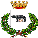 COMUNE DI RACALECOMUNE DI RACALECOMUNE DI RACALECOMUNE DI RACALECONTO DEL BILANCIO 2023CONTO DEL BILANCIO 2023CONTO DEL BILANCIO 2023CONTO DEL BILANCIO 2023CONTO DEL BILANCIO 2023CONTO DEL BILANCIO 202327/06/202327/06/202327/06/2023Pagina 15 di 15Pagina 15 di 15Pagina 15 di 15Pagina 15 di 15Pagina 15 di 15Pagina 15 di 15RIEPILOGO SPESE PER TITOLI E MACROAGGREGATI - IMPEGNI -RIEPILOGO SPESE PER TITOLI E MACROAGGREGATI - IMPEGNI -RIEPILOGO SPESE PER TITOLI E MACROAGGREGATI - IMPEGNI -RIEPILOGO SPESE PER TITOLI E MACROAGGREGATI - IMPEGNI -RIEPILOGO SPESE PER TITOLI E MACROAGGREGATI - IMPEGNI -RIEPILOGO SPESE PER TITOLI E MACROAGGREGATI - IMPEGNI -RIEPILOGO SPESE PER TITOLI E MACROAGGREGATI - IMPEGNI -RIEPILOGO SPESE PER TITOLI E MACROAGGREGATI - IMPEGNI -RIEPILOGO SPESE PER TITOLI E MACROAGGREGATI - IMPEGNI -RIEPILOGO SPESE PER TITOLI E MACROAGGREGATI - IMPEGNI -RIEPILOGO SPESE PER TITOLI E MACROAGGREGATI - IMPEGNI -RIEPILOGO SPESE PER TITOLI E MACROAGGREGATI - IMPEGNI -RIEPILOGO SPESE PER TITOLI E MACROAGGREGATI - IMPEGNI -RIEPILOGO SPESE PER TITOLI E MACROAGGREGATI - IMPEGNI -RIEPILOGO SPESE PER TITOLI E MACROAGGREGATI - IMPEGNI -RIEPILOGO SPESE PER TITOLI E MACROAGGREGATI - IMPEGNI -RIEPILOGO SPESE PER TITOLI E MACROAGGREGATI - IMPEGNI -RIEPILOGO SPESE PER TITOLI E MACROAGGREGATI - IMPEGNI -RIEPILOGO SPESE PER TITOLI E MACROAGGREGATI - IMPEGNI -RIEPILOGO SPESE PER TITOLI E MACROAGGREGATI - IMPEGNI -RIEPILOGO SPESE PER TITOLI E MACROAGGREGATI - IMPEGNI -RIEPILOGO SPESE PER TITOLI E MACROAGGREGATI - IMPEGNI -RIEPILOGO SPESE PER TITOLI E MACROAGGREGATI - IMPEGNI -RIEPILOGO SPESE PER TITOLI E MACROAGGREGATI - IMPEGNI -RIEPILOGO SPESE PER TITOLI E MACROAGGREGATI - IMPEGNI -RIEPILOGO SPESE PER TITOLI E MACROAGGREGATI - IMPEGNI -RIEPILOGO SPESE PER TITOLI E MACROAGGREGATI - IMPEGNI -RIEPILOGO SPESE PER TITOLI E MACROAGGREGATI - IMPEGNI -RIEPILOGO SPESE PER TITOLI E MACROAGGREGATI - IMPEGNI -RIEPILOGO SPESE PER TITOLI E MACROAGGREGATI - IMPEGNI -RIEPILOGO SPESE PER TITOLI E MACROAGGREGATI - IMPEGNI -RIEPILOGO SPESE PER TITOLI E MACROAGGREGATI - IMPEGNI -RIEPILOGO SPESE PER TITOLI E MACROAGGREGATI - IMPEGNI -RIEPILOGO SPESE PER TITOLI E MACROAGGREGATI - IMPEGNI -RIEPILOGO SPESE PER TITOLI E MACROAGGREGATI - IMPEGNI -RIEPILOGO SPESE PER TITOLI E MACROAGGREGATI - IMPEGNI -RIEPILOGO SPESE PER TITOLI E MACROAGGREGATI - IMPEGNI -RIEPILOGO SPESE PER TITOLI E MACROAGGREGATI - IMPEGNI -TITOLI E MACROAGGREGATI DI SPESATITOLI E MACROAGGREGATI DI SPESATITOLI E MACROAGGREGATI DI SPESATITOLI E MACROAGGREGATI DI SPESATITOLI E MACROAGGREGATI DI SPESATITOLI E MACROAGGREGATI DI SPESATITOLI E MACROAGGREGATI DI SPESATITOLI E MACROAGGREGATI DI SPESATITOLI E MACROAGGREGATI DI SPESATITOLI E MACROAGGREGATI DI SPESATITOLI E MACROAGGREGATI DI SPESATITOLI E MACROAGGREGATI DI SPESATITOLI E MACROAGGREGATI DI SPESATITOLI E MACROAGGREGATI DI SPESATITOLI E MACROAGGREGATI DI SPESATITOLI E MACROAGGREGATI DI SPESATITOLI E MACROAGGREGATI DI SPESATITOLI E MACROAGGREGATI DI SPESATITOLI E MACROAGGREGATI DI SPESATotaleTotaleTotaleTotaleTotale - di cui non ricorrenti - di cui non ricorrenti - di cui non ricorrenti - di cui non ricorrentiTITOLO 1: Spese correntiTITOLO 1: Spese correntiTITOLO 1: Spese correntiTITOLO 1: Spese correntiTITOLO 1: Spese correntiTITOLO 1: Spese correntiTITOLO 1: Spese correntiTITOLO 1: Spese correntiTITOLO 1: Spese correntiTITOLO 1: Spese correntiTITOLO 1: Spese correntiTITOLO 1: Spese correntiTITOLO 1: Spese correntiTITOLO 1: Spese correntiTITOLO 1: Spese correnti101101101101Redditi da lavoro dipendenteRedditi da lavoro dipendenteRedditi da lavoro dipendenteRedditi da lavoro dipendenteRedditi da lavoro dipendenteRedditi da lavoro dipendenteRedditi da lavoro dipendenteRedditi da lavoro dipendenteRedditi da lavoro dipendenteRedditi da lavoro dipendenteRedditi da lavoro dipendenteRedditi da lavoro dipendenteRedditi da lavoro dipendenteRedditi da lavoro dipendenteRedditi da lavoro dipendente517.026,65517.026,65517.026,65517.026,65517.026,65498.814,40498.814,40498.814,40498.814,40102102102102Imposte e tasse a carico dell'enteImposte e tasse a carico dell'enteImposte e tasse a carico dell'enteImposte e tasse a carico dell'enteImposte e tasse a carico dell'enteImposte e tasse a carico dell'enteImposte e tasse a carico dell'enteImposte e tasse a carico dell'enteImposte e tasse a carico dell'enteImposte e tasse a carico dell'enteImposte e tasse a carico dell'enteImposte e tasse a carico dell'enteImposte e tasse a carico dell'enteImposte e tasse a carico dell'enteImposte e tasse a carico dell'ente48.289,5248.289,5248.289,5248.289,5248.289,5247.829,7647.829,7647.829,7647.829,76103103103103Acquisto di beni e serviziAcquisto di beni e serviziAcquisto di beni e serviziAcquisto di beni e serviziAcquisto di beni e serviziAcquisto di beni e serviziAcquisto di beni e serviziAcquisto di beni e serviziAcquisto di beni e serviziAcquisto di beni e serviziAcquisto di beni e serviziAcquisto di beni e serviziAcquisto di beni e serviziAcquisto di beni e serviziAcquisto di beni e servizi4.106.032,344.106.032,344.106.032,344.106.032,344.106.032,343.474.312,443.474.312,443.474.312,443.474.312,44104104104104Trasferimenti correntiTrasferimenti correntiTrasferimenti correntiTrasferimenti correntiTrasferimenti correntiTrasferimenti correntiTrasferimenti correntiTrasferimenti correntiTrasferimenti correntiTrasferimenti correntiTrasferimenti correntiTrasferimenti correntiTrasferimenti correntiTrasferimenti correntiTrasferimenti correnti82.815,8582.815,8582.815,8582.815,8582.815,8544.597,0944.597,0944.597,0944.597,09107107107107Interessi passiviInteressi passiviInteressi passiviInteressi passiviInteressi passiviInteressi passiviInteressi passiviInteressi passiviInteressi passiviInteressi passiviInteressi passiviInteressi passiviInteressi passiviInteressi passiviInteressi passivi63.605,9663.605,9663.605,9663.605,9663.605,9663.605,9663.605,9663.605,9663.605,96109109109109Rimborsi e poste correttive delle entrateRimborsi e poste correttive delle entrateRimborsi e poste correttive delle entrateRimborsi e poste correttive delle entrateRimborsi e poste correttive delle entrateRimborsi e poste correttive delle entrateRimborsi e poste correttive delle entrateRimborsi e poste correttive delle entrateRimborsi e poste correttive delle entrateRimborsi e poste correttive delle entrateRimborsi e poste correttive delle entrateRimborsi e poste correttive delle entrateRimborsi e poste correttive delle entrateRimborsi e poste correttive delle entrateRimborsi e poste correttive delle entrate1.595,831.595,831.595,831.595,831.595,830,000,000,000,00110110110110Altre spese correntiAltre spese correntiAltre spese correntiAltre spese correntiAltre spese correntiAltre spese correntiAltre spese correntiAltre spese correntiAltre spese correntiAltre spese correntiAltre spese correntiAltre spese correntiAltre spese correntiAltre spese correntiAltre spese correnti33.010,0033.010,0033.010,0033.010,0033.010,003.237,003.237,003.237,003.237,00100100100100Totale TITOLO 1Totale TITOLO 1Totale TITOLO 1Totale TITOLO 1Totale TITOLO 1Totale TITOLO 1Totale TITOLO 1Totale TITOLO 1Totale TITOLO 1Totale TITOLO 1Totale TITOLO 1Totale TITOLO 1Totale TITOLO 1Totale TITOLO 1Totale TITOLO 14.852.376,154.852.376,154.852.376,154.852.376,154.852.376,154.132.396,654.132.396,654.132.396,654.132.396,65TITOLO 2: Spese in conto capitaleTITOLO 2: Spese in conto capitaleTITOLO 2: Spese in conto capitaleTITOLO 2: Spese in conto capitaleTITOLO 2: Spese in conto capitaleTITOLO 2: Spese in conto capitaleTITOLO 2: Spese in conto capitaleTITOLO 2: Spese in conto capitaleTITOLO 2: Spese in conto capitaleTITOLO 2: Spese in conto capitaleTITOLO 2: Spese in conto capitaleTITOLO 2: Spese in conto capitaleTITOLO 2: Spese in conto capitaleTITOLO 2: Spese in conto capitaleTITOLO 2: Spese in conto capitale202202202202Investimenti fissi lordi e acquisto di terreniInvestimenti fissi lordi e acquisto di terreniInvestimenti fissi lordi e acquisto di terreniInvestimenti fissi lordi e acquisto di terreniInvestimenti fissi lordi e acquisto di terreniInvestimenti fissi lordi e acquisto di terreniInvestimenti fissi lordi e acquisto di terreniInvestimenti fissi lordi e acquisto di terreniInvestimenti fissi lordi e acquisto di terreniInvestimenti fissi lordi e acquisto di terreniInvestimenti fissi lordi e acquisto di terreniInvestimenti fissi lordi e acquisto di terreniInvestimenti fissi lordi e acquisto di terreniInvestimenti fissi lordi e acquisto di terreniInvestimenti fissi lordi e acquisto di terreni2.470.714,782.470.714,782.470.714,782.470.714,782.470.714,78587.041,53587.041,53587.041,53587.041,53203203203203Contributi agli investimentiContributi agli investimentiContributi agli investimentiContributi agli investimentiContributi agli investimentiContributi agli investimentiContributi agli investimentiContributi agli investimentiContributi agli investimentiContributi agli investimentiContributi agli investimentiContributi agli investimentiContributi agli investimentiContributi agli investimentiContributi agli investimenti55.996,1855.996,1855.996,1855.996,1855.996,180,000,000,000,00200200200200Totale TITOLO 2Totale TITOLO 2Totale TITOLO 2Totale TITOLO 2Totale TITOLO 2Totale TITOLO 2Totale TITOLO 2Totale TITOLO 2Totale TITOLO 2Totale TITOLO 2Totale TITOLO 2Totale TITOLO 2Totale TITOLO 2Totale TITOLO 2Totale TITOLO 22.526.710,962.526.710,962.526.710,962.526.710,962.526.710,96587.041,53587.041,53587.041,53587.041,53TITOLO 4: Rimborso PrestitiTITOLO 4: Rimborso PrestitiTITOLO 4: Rimborso PrestitiTITOLO 4: Rimborso PrestitiTITOLO 4: Rimborso PrestitiTITOLO 4: Rimborso PrestitiTITOLO 4: Rimborso PrestitiTITOLO 4: Rimborso PrestitiTITOLO 4: Rimborso PrestitiTITOLO 4: Rimborso PrestitiTITOLO 4: Rimborso PrestitiTITOLO 4: Rimborso PrestitiTITOLO 4: Rimborso PrestitiTITOLO 4: Rimborso PrestitiTITOLO 4: Rimborso Prestiti402402402402Rimborso prestiti a breve termineRimborso prestiti a breve termineRimborso prestiti a breve termineRimborso prestiti a breve termineRimborso prestiti a breve termineRimborso prestiti a breve termineRimborso prestiti a breve termineRimborso prestiti a breve termineRimborso prestiti a breve termineRimborso prestiti a breve termineRimborso prestiti a breve termineRimborso prestiti a breve termineRimborso prestiti a breve termineRimborso prestiti a breve termineRimborso prestiti a breve termine0,000,000,000,000,000,000,000,000,00403403403403Rimborso mutui e altri finanziamenti a medio lungo termineRimborso mutui e altri finanziamenti a medio lungo termineRimborso mutui e altri finanziamenti a medio lungo termineRimborso mutui e altri finanziamenti a medio lungo termineRimborso mutui e altri finanziamenti a medio lungo termineRimborso mutui e altri finanziamenti a medio lungo termineRimborso mutui e altri finanziamenti a medio lungo termineRimborso mutui e altri finanziamenti a medio lungo termineRimborso mutui e altri finanziamenti a medio lungo termineRimborso mutui e altri finanziamenti a medio lungo termineRimborso mutui e altri finanziamenti a medio lungo termineRimborso mutui e altri finanziamenti a medio lungo termineRimborso mutui e altri finanziamenti a medio lungo termineRimborso mutui e altri finanziamenti a medio lungo termineRimborso mutui e altri finanziamenti a medio lungo termine119.498,55119.498,55119.498,55119.498,55119.498,55119.498,55119.498,55119.498,55119.498,55400400400400Totale TITOLO 4Totale TITOLO 4Totale TITOLO 4Totale TITOLO 4Totale TITOLO 4Totale TITOLO 4Totale TITOLO 4Totale TITOLO 4Totale TITOLO 4Totale TITOLO 4Totale TITOLO 4Totale TITOLO 4Totale TITOLO 4Totale TITOLO 4Totale TITOLO 4119.498,55119.498,55119.498,55119.498,55119.498,55119.498,55119.498,55119.498,55119.498,55TITOLO 5: Chiusura Anticipazioni ricevute da istituto tesoriere/cassiereTITOLO 5: Chiusura Anticipazioni ricevute da istituto tesoriere/cassiereTITOLO 5: Chiusura Anticipazioni ricevute da istituto tesoriere/cassiereTITOLO 5: Chiusura Anticipazioni ricevute da istituto tesoriere/cassiereTITOLO 5: Chiusura Anticipazioni ricevute da istituto tesoriere/cassiereTITOLO 5: Chiusura Anticipazioni ricevute da istituto tesoriere/cassiereTITOLO 5: Chiusura Anticipazioni ricevute da istituto tesoriere/cassiereTITOLO 5: Chiusura Anticipazioni ricevute da istituto tesoriere/cassiereTITOLO 5: Chiusura Anticipazioni ricevute da istituto tesoriere/cassiereTITOLO 5: Chiusura Anticipazioni ricevute da istituto tesoriere/cassiereTITOLO 5: Chiusura Anticipazioni ricevute da istituto tesoriere/cassiereTITOLO 5: Chiusura Anticipazioni ricevute da istituto tesoriere/cassiereTITOLO 5: Chiusura Anticipazioni ricevute da istituto tesoriere/cassiereTITOLO 5: Chiusura Anticipazioni ricevute da istituto tesoriere/cassiereTITOLO 5: Chiusura Anticipazioni ricevute da istituto tesoriere/cassiere501501501501Chiusura Anticipazioni ricevute da istituto tesoriere/cassiereChiusura Anticipazioni ricevute da istituto tesoriere/cassiereChiusura Anticipazioni ricevute da istituto tesoriere/cassiereChiusura Anticipazioni ricevute da istituto tesoriere/cassiereChiusura Anticipazioni ricevute da istituto tesoriere/cassiereChiusura Anticipazioni ricevute da istituto tesoriere/cassiereChiusura Anticipazioni ricevute da istituto tesoriere/cassiereChiusura Anticipazioni ricevute da istituto tesoriere/cassiereChiusura Anticipazioni ricevute da istituto tesoriere/cassiereChiusura Anticipazioni ricevute da istituto tesoriere/cassiereChiusura Anticipazioni ricevute da istituto tesoriere/cassiereChiusura Anticipazioni ricevute da istituto tesoriere/cassiereChiusura Anticipazioni ricevute da istituto tesoriere/cassiereChiusura Anticipazioni ricevute da istituto tesoriere/cassiereChiusura Anticipazioni ricevute da istituto tesoriere/cassiere840.299,50840.299,50840.299,50840.299,50840.299,500,000,000,000,00500500500500Totale TITOLO 5Totale TITOLO 5Totale TITOLO 5Totale TITOLO 5Totale TITOLO 5Totale TITOLO 5Totale TITOLO 5Totale TITOLO 5Totale TITOLO 5Totale TITOLO 5Totale TITOLO 5Totale TITOLO 5Totale TITOLO 5Totale TITOLO 5Totale TITOLO 5840.299,50840.299,50840.299,50840.299,50840.299,500,000,000,000,00TITOLO 7: Uscite per conto terzi e partite di giroTITOLO 7: Uscite per conto terzi e partite di giroTITOLO 7: Uscite per conto terzi e partite di giroTITOLO 7: Uscite per conto terzi e partite di giroTITOLO 7: Uscite per conto terzi e partite di giroTITOLO 7: Uscite per conto terzi e partite di giroTITOLO 7: Uscite per conto terzi e partite di giroTITOLO 7: Uscite per conto terzi e partite di giroTITOLO 7: Uscite per conto terzi e partite di giroTITOLO 7: Uscite per conto terzi e partite di giroTITOLO 7: Uscite per conto terzi e partite di giroTITOLO 7: Uscite per conto terzi e partite di giroTITOLO 7: Uscite per conto terzi e partite di giroTITOLO 7: Uscite per conto terzi e partite di giroTITOLO 7: Uscite per conto terzi e partite di giro701701701701Uscite per partite di giroUscite per partite di giroUscite per partite di giroUscite per partite di giroUscite per partite di giroUscite per partite di giroUscite per partite di giroUscite per partite di giroUscite per partite di giroUscite per partite di giroUscite per partite di giroUscite per partite di giroUscite per partite di giroUscite per partite di giroUscite per partite di giro451.501,08451.501,08451.501,08451.501,08451.501,08163.359,06163.359,06163.359,06163.359,06702702702702Uscite per conto terziUscite per conto terziUscite per conto terziUscite per conto terziUscite per conto terziUscite per conto terziUscite per conto terziUscite per conto terziUscite per conto terziUscite per conto terziUscite per conto terziUscite per conto terziUscite per conto terziUscite per conto terziUscite per conto terzi9.241,239.241,239.241,239.241,239.241,239.241,239.241,239.241,239.241,23700700700700Totale TITOLO 7Totale TITOLO 7Totale TITOLO 7Totale TITOLO 7Totale TITOLO 7Totale TITOLO 7Totale TITOLO 7Totale TITOLO 7Totale TITOLO 7Totale TITOLO 7Totale TITOLO 7Totale TITOLO 7Totale TITOLO 7Totale TITOLO 7Totale TITOLO 7460.742,31460.742,31460.742,31460.742,31460.742,31172.600,29172.600,29172.600,29172.600,29TOTALE IMPEGNITOTALE IMPEGNITOTALE IMPEGNITOTALE IMPEGNITOTALE IMPEGNITOTALE IMPEGNITOTALE IMPEGNITOTALE IMPEGNITOTALE IMPEGNITOTALE IMPEGNITOTALE IMPEGNITOTALE IMPEGNITOTALE IMPEGNITOTALE IMPEGNITOTALE IMPEGNI8.799.627,478.799.627,478.799.627,478.799.627,478.799.627,475.011.537,025.011.537,025.011.537,025.011.537,02